от 13.12.2016 № 174-ПКг. ЕкатеринбургО внесении изменений в некоторые постановления Региональной энергетической комиссии Свердловской области по установлению тарифов в сфере водоснабжения и водоотведения организациям Свердловской области В соответствии с Федеральным законом от 07 декабря 2011 года № 416-ФЗ             «О водоснабжении и водоотведении», постановлением Правительства Российской Федерации от 13.05.2013 № 406 «О государственном регулировании тарифов 
в сфере водоснабжения и водоотведения» и Указом Губернатора Свердловской области от 13.11.2010 № 1067-УГ «Об утверждении Положения о Региональной энергетической комиссии Свердловской области» («Областная газета», 2010, 
19 ноября, № 412-413) с изменениями, внесенными указами Губернатора Свердловской области от 20.01.2011 № 31-УГ («Областная газета», 2011, 
26 января, № 18), от 15.09.2011  № 819-УГ («Областная газета», 2011, 23 сентября, № 349), от 06.09.2012  № 669-УГ («Областная газета», 2012, 
08 сентября, № 357-358), от 22.07.2013 № 388-УГ («Областная газета», 2013, 
26 июля,  № 349-350), от 17.02.2014 № 85-УГ («Областная газета», 2014, 
21 февраля, № 32), от 24.11.2014 № 542-УГ («Областная газета», 2014, 26 ноября, № 218), от 12.05.2015 № 206-УГ («Областная газета», 2015, 16 мая, № 84), 
от 10.02.2016 № 50-УГ («Областная газета», 2016, 17 февраля, № 28)
и от 06.12.2016 № 740-УГ («Областная газета», 2016, 13 декабря, № 232), Региональная энергетическая комиссия Свердловской области ПОСТАНОВЛЯЕТ:1. Внести в Тарифы на услуги холодного водоснабжения 
и (или) водоотведения организациям, осуществляющим холодное водоснабжение 
и (или) водоотведение потребителей Свердловской области, на 2016–2018 годы, установленные постановлением Региональной энергетической комиссии Свердловской области от 10.12.2015 № 203-ПК «Об установлении организациям водопроводно-канализационного хозяйства Свердловской области долгосрочных тарифов в сфере холодного водоснабжения и (или) водоотведения 
с использованием метода индексации на основе долгосрочных параметров регулирования на 2016–2018 годы» («Официальный интернет-портал правовой информации Свердловской области»(www.pravo.gov66.ru), 2015,17 декабря, 
№ 6641), с изменениями, внесенными постановлением Региональной энергетической комиссии Свердловской области от 11.02.2016 № 10-ПК («Официальный интернет-портал правовой информации Свердловской области»(www.pravo.gov66.ru), 2016, 18февраля, № 7306), изменение, изложив указанные тарифы (приложение к постановлению) в новой редакции (прилагается). 2. Внести в Долгосрочные тарифы в сфере водоснабжения и водоотведения 
с использованием метода индексации на основе долгосрочных параметров регулирования тарифов муниципальному унитарному предприятию «Жилищно-коммунальное хозяйство» муниципального образования рабочий поселок Атиг (рабочий поселок Атиг)», установленные постановлением Региональной энергетической комиссии Свердловской области от 12.10.2016 № 109-ПК 
«Об установлении муниципальному унитарному предприятию «Жилищно-коммунальное хозяйство» муниципального образования рабочий поселок Атиг (рабочий поселок Атиг) долгосрочных тарифов в сфере водоснабжения 
и водоотведения с использованием метода индексации на основе долгосрочных параметров регулирования тарифов на 2016–2018 годы» («Официальный интернет-портал правовой информации Свердловской области»(www.pravo.gov66.ru), 2016, 18октября, № 9973), изменение, изложив указанные тарифы (приложение к постановлению) в новой редакции (прилагается).3. Внести в Приложение, утвержденное постановлением Региональной энергетической комиссии Свердловской области от 12.10.2016 № 108-ПК 
«Об установлении долгосрочных параметров регулирования, устанавливаемых 
для формирования тарифов в сфере водоснабжения и водоотведения муниципальному унитарному предприятию «Жилищно-коммунальное хозяйство» муниципального образования рабочий поселок Атиг (рабочий поселок Атиг) 
с использованием метода индексации» («Официальный интернет-портал правовой информации Свердловской области»(www.pravo.gov66.ru), 2016, 18 октября, № 9972), изменение, изложив наименование графы 2 в следующей редакции: «Регулируемый тариф».4. Контроль за исполнением настоящего постановления возложить 
на заместителя председателя Региональной энергетической комиссии Свердловской области М.Б. Соболя.5. Настоящее постановление вступает в силу с 01.01.2017.6. Настоящее постановление опубликовать в установленном порядке.ПредседательРегиональной энергетическойкомиссии Свердловской области                                                            В.В. ГришановПриложение №1 к постановлениюРЭК Свердловской областиот 13.12.2016 № 174-ПК«Приложениек постановлениюРЭК Свердловской областиот 10 декабря 2015 № 203-ПКТарифы на услуги холодного водоснабжения и (или) водоотведения организациям, осуществляющим холодное водоснабжение и (или) водоотведение, потребителей Свердловской области на 2016–2018 годыПримечание. Тарифы, отмеченные значком <*>, налогом на добавленную стоимость не облагаются,
так как организации, которым установлены указанные тарифы, применяют специальные налоговые режимы в соответствии
с Налоговым кодексом Российской Федерации.».Приложение №2к ПостановлениюРЭК Свердловской областиот 13 декабря 2016 № 174-ПК«Приложениек ПостановлениюРЭК Свердловской областиот 12 октября 2016 № 109-ПКДолгосрочные тарифы
в сфере водоснабжения и водоотведения с использованиемметода индексации на основе долгосрочных параметроврегулирования тарифов муниципальному унитарному предприятию«Жилищно-коммунальное хозяйство» муниципального образованиярабочий поселок Атиг (рабочий поселок Атиг)Примечание. Тарифы, отмеченные значком <*>, налогом
на добавленную стоимость не облагаются, так как организация, которой установлены указанные тарифы, применяет специальный налоговый режим
в соответствии с Налоговым кодексом Российской Федерации.».ПОСТАНОВЛЕНИЕ№ п/пНаименование муниципального образования, организации, регулируемый тарифЕд. изм.Период действия тарифаПериод действия тарифаПериод действия тарифаПериод действия тарифаПериод действия тарифаПериод действия тарифаПериод действия тарифаПериод действия тарифаПериод действия тарифаПериод действия тарифа№ п/пНаименование муниципального образования, организации, регулируемый тарифЕд. изм.с 01.01.2016 по 30.06.2016с 01.01.2016 по 30.06.2016с 01.07.2016по 31.12.2016с 01.07.2016по 31.12.2016с 01.01.2017по 30.06.2017с 01.01.2017по 30.06.2017с 01.07.2017по 31.12.2017с 01.07.2017по 31.12.201720182018№ п/пНаименование муниципального образования, организации, регулируемый тарифЕд. изм.без НДСдля категории «Население» (тарифы указываются с учетом НДС)без НДСдля категории «Население» (тарифы указываются с учетом НДС)без НДСдля категории «Население» (тарифы указываются с учетом НДС)без НДСдля категории «Население» (тарифы указываются с учетом НДС)без НДСдля категории «Население» (тарифы указываются с учетом НДС)12345678910111213Муниципальное образование Алапаевское Муниципальное образование Алапаевское Муниципальное образование Алапаевское Муниципальное образование Алапаевское Муниципальное образование Алапаевское Муниципальное образование Алапаевское Муниципальное образование Алапаевское Муниципальное образование Алапаевское Муниципальное образование Алапаевское Муниципальное образование Алапаевское Муниципальное образование Алапаевское Муниципальное образование Алапаевское Муниципальное унитарное предприятие «Коммунальные сети» (поселок Заря)Муниципальное унитарное предприятие «Коммунальные сети» (поселок Заря)Муниципальное унитарное предприятие «Коммунальные сети» (поселок Заря)Муниципальное унитарное предприятие «Коммунальные сети» (поселок Заря)Муниципальное унитарное предприятие «Коммунальные сети» (поселок Заря)Муниципальное унитарное предприятие «Коммунальные сети» (поселок Заря)Муниципальное унитарное предприятие «Коммунальные сети» (поселок Заря)Муниципальное унитарное предприятие «Коммунальные сети» (поселок Заря)Муниципальное унитарное предприятие «Коммунальные сети» (поселок Заря)Муниципальное унитарное предприятие «Коммунальные сети» (поселок Заря)Муниципальное унитарное предприятие «Коммунальные сети» (поселок Заря)Муниципальное унитарное предприятие «Коммунальные сети» (поселок Заря)Питьевая водаруб./м320,51 <*>20,51 <*>21,53 <*>21,53 <*>21,53 <*>21,53 <*>23,95 <*>23,95 <*>23,52 <*>23,52 <*>Водоотведениеруб./м317,18 <*>17,18 <*>18,47 <*>18,47 <*>18,47 <*>18,47 <*>20,38 <*>20,38 <*>19,70 <*>19,70 <*>Непубличное акционерное общество «СВЕЗА Верхняя Синячиха» (рабочий поселок Верхняя Синячиха)Непубличное акционерное общество «СВЕЗА Верхняя Синячиха» (рабочий поселок Верхняя Синячиха)Непубличное акционерное общество «СВЕЗА Верхняя Синячиха» (рабочий поселок Верхняя Синячиха)Непубличное акционерное общество «СВЕЗА Верхняя Синячиха» (рабочий поселок Верхняя Синячиха)Непубличное акционерное общество «СВЕЗА Верхняя Синячиха» (рабочий поселок Верхняя Синячиха)Непубличное акционерное общество «СВЕЗА Верхняя Синячиха» (рабочий поселок Верхняя Синячиха)Непубличное акционерное общество «СВЕЗА Верхняя Синячиха» (рабочий поселок Верхняя Синячиха)Непубличное акционерное общество «СВЕЗА Верхняя Синячиха» (рабочий поселок Верхняя Синячиха)Непубличное акционерное общество «СВЕЗА Верхняя Синячиха» (рабочий поселок Верхняя Синячиха)Непубличное акционерное общество «СВЕЗА Верхняя Синячиха» (рабочий поселок Верхняя Синячиха)Непубличное акционерное общество «СВЕЗА Верхняя Синячиха» (рабочий поселок Верхняя Синячиха)Непубличное акционерное общество «СВЕЗА Верхняя Синячиха» (рабочий поселок Верхняя Синячиха)Техническая водаруб./м36,898,137,158,447,158,447,318,637,779,17Общество с ограниченной ответственностью «Комплексные решения» (город Екатеринбург)Общество с ограниченной ответственностью «Комплексные решения» (город Екатеринбург)Общество с ограниченной ответственностью «Комплексные решения» (город Екатеринбург)Общество с ограниченной ответственностью «Комплексные решения» (город Екатеринбург)Общество с ограниченной ответственностью «Комплексные решения» (город Екатеринбург)Общество с ограниченной ответственностью «Комплексные решения» (город Екатеринбург)Общество с ограниченной ответственностью «Комплексные решения» (город Екатеринбург)Общество с ограниченной ответственностью «Комплексные решения» (город Екатеринбург)Общество с ограниченной ответственностью «Комплексные решения» (город Екатеринбург)Общество с ограниченной ответственностью «Комплексные решения» (город Екатеринбург)Общество с ограниченной ответственностью «Комплексные решения» (город Екатеринбург)Общество с ограниченной ответственностью «Комплексные решения» (город Екатеринбург)Питьевая водаруб./м315,63 <*>15,63 <*>16,96 <*>16,96 <*>16,96 <*>16,96 <*>19,26 <*>19,26 <*>18,13 <*>18,13 <*>Водоотведениеруб./м38,80 <*>8,80 <*>9,41 <*>9,41 <*>9,41 <*>9,41 <*>10,58 <*>10,58 <*>10,02 <*>10,02 <*>Сельскохозяйственный производственный кооператив «Пламя» (село Невьянское)Сельскохозяйственный производственный кооператив «Пламя» (село Невьянское)Сельскохозяйственный производственный кооператив «Пламя» (село Невьянское)Сельскохозяйственный производственный кооператив «Пламя» (село Невьянское)Сельскохозяйственный производственный кооператив «Пламя» (село Невьянское)Сельскохозяйственный производственный кооператив «Пламя» (село Невьянское)Сельскохозяйственный производственный кооператив «Пламя» (село Невьянское)Сельскохозяйственный производственный кооператив «Пламя» (село Невьянское)Сельскохозяйственный производственный кооператив «Пламя» (село Невьянское)Сельскохозяйственный производственный кооператив «Пламя» (село Невьянское)Сельскохозяйственный производственный кооператив «Пламя» (село Невьянское)Сельскохозяйственный производственный кооператив «Пламя» (село Невьянское)Питьевая водаруб./м312,83 <*>12,83 <*>13,48 <*>13,48 <*>13,48 <*>13,48 <*>13,99 <*>13,99 <*>14,56 <*>14,56 <*>Сельскохозяйственный производственный кооператив «Путиловский» (село Останино)Сельскохозяйственный производственный кооператив «Путиловский» (село Останино)Сельскохозяйственный производственный кооператив «Путиловский» (село Останино)Сельскохозяйственный производственный кооператив «Путиловский» (село Останино)Сельскохозяйственный производственный кооператив «Путиловский» (село Останино)Сельскохозяйственный производственный кооператив «Путиловский» (село Останино)Сельскохозяйственный производственный кооператив «Путиловский» (село Останино)Сельскохозяйственный производственный кооператив «Путиловский» (село Останино)Сельскохозяйственный производственный кооператив «Путиловский» (село Останино)Сельскохозяйственный производственный кооператив «Путиловский» (село Останино)Сельскохозяйственный производственный кооператив «Путиловский» (село Останино)Сельскохозяйственный производственный кооператив «Путиловский» (село Останино)Питьевая водаруб./м312,28 <*>12,28 <*>12,59 <*>12,59 <*>12,59 <*>12,59 <*>13,32 <*>13,32 <*>13,85 <*>13,85 <*>Арамильский городской округАрамильский городской округАрамильский городской округАрамильский городской округАрамильский городской округАрамильский городской округАрамильский городской округАрамильский городской округАрамильский городской округАрамильский городской округАрамильский городской округАрамильский городской округОткрытое акционерное общество «Предприятие водопроводно-канализационного хозяйства Свердловской области» (город Екатеринбург)Открытое акционерное общество «Предприятие водопроводно-канализационного хозяйства Свердловской области» (город Екатеринбург)Открытое акционерное общество «Предприятие водопроводно-канализационного хозяйства Свердловской области» (город Екатеринбург)Открытое акционерное общество «Предприятие водопроводно-канализационного хозяйства Свердловской области» (город Екатеринбург)Открытое акционерное общество «Предприятие водопроводно-канализационного хозяйства Свердловской области» (город Екатеринбург)Открытое акционерное общество «Предприятие водопроводно-канализационного хозяйства Свердловской области» (город Екатеринбург)Открытое акционерное общество «Предприятие водопроводно-канализационного хозяйства Свердловской области» (город Екатеринбург)Открытое акционерное общество «Предприятие водопроводно-канализационного хозяйства Свердловской области» (город Екатеринбург)Открытое акционерное общество «Предприятие водопроводно-канализационного хозяйства Свердловской области» (город Екатеринбург)Открытое акционерное общество «Предприятие водопроводно-канализационного хозяйства Свердловской области» (город Екатеринбург)Открытое акционерное общество «Предприятие водопроводно-канализационного хозяйства Свердловской области» (город Екатеринбург)Открытое акционерное общество «Предприятие водопроводно-канализационного хозяйства Свердловской области» (город Екатеринбург)Питьевая водаруб./м316,2219,1417,1220,2017,1220,2017,6820,8618,8222,21Водоотведениеруб./м328,4033,5129,6635,0029,6635,0031,2136,8333,4339,45Артемовский городской округАртемовский городской округАртемовский городской округАртемовский городской округАртемовский городской округАртемовский городской округАртемовский городской округАртемовский городской округАртемовский городской округАртемовский городской округАртемовский городской округАртемовский городской округМуниципальное унитарное предприятие Артемовского городского округа «Лебедкинское жилищно-коммунальное хозяйство» (село Лебедкино)Муниципальное унитарное предприятие Артемовского городского округа «Лебедкинское жилищно-коммунальное хозяйство» (село Лебедкино)Муниципальное унитарное предприятие Артемовского городского округа «Лебедкинское жилищно-коммунальное хозяйство» (село Лебедкино)Муниципальное унитарное предприятие Артемовского городского округа «Лебедкинское жилищно-коммунальное хозяйство» (село Лебедкино)Муниципальное унитарное предприятие Артемовского городского округа «Лебедкинское жилищно-коммунальное хозяйство» (село Лебедкино)Муниципальное унитарное предприятие Артемовского городского округа «Лебедкинское жилищно-коммунальное хозяйство» (село Лебедкино)Муниципальное унитарное предприятие Артемовского городского округа «Лебедкинское жилищно-коммунальное хозяйство» (село Лебедкино)Муниципальное унитарное предприятие Артемовского городского округа «Лебедкинское жилищно-коммунальное хозяйство» (село Лебедкино)Муниципальное унитарное предприятие Артемовского городского округа «Лебедкинское жилищно-коммунальное хозяйство» (село Лебедкино)Муниципальное унитарное предприятие Артемовского городского округа «Лебедкинское жилищно-коммунальное хозяйство» (село Лебедкино)Муниципальное унитарное предприятие Артемовского городского округа «Лебедкинское жилищно-коммунальное хозяйство» (село Лебедкино)Муниципальное унитарное предприятие Артемовского городского округа «Лебедкинское жилищно-коммунальное хозяйство» (село Лебедкино)Питьевая водаруб./м316,42 <*>16,42 <*>17,36 <*>17,36 <*>17,36 <*>17,36 <*>17,97 <*>17,97 <*>18,76 <*>18,76 <*>Муниципальное унитарное предприятие Артемовского городского округа «Мироновское жилищно-коммунальное хозяйство» (село Мироново)Муниципальное унитарное предприятие Артемовского городского округа «Мироновское жилищно-коммунальное хозяйство» (село Мироново)Муниципальное унитарное предприятие Артемовского городского округа «Мироновское жилищно-коммунальное хозяйство» (село Мироново)Муниципальное унитарное предприятие Артемовского городского округа «Мироновское жилищно-коммунальное хозяйство» (село Мироново)Муниципальное унитарное предприятие Артемовского городского округа «Мироновское жилищно-коммунальное хозяйство» (село Мироново)Муниципальное унитарное предприятие Артемовского городского округа «Мироновское жилищно-коммунальное хозяйство» (село Мироново)Муниципальное унитарное предприятие Артемовского городского округа «Мироновское жилищно-коммунальное хозяйство» (село Мироново)Муниципальное унитарное предприятие Артемовского городского округа «Мироновское жилищно-коммунальное хозяйство» (село Мироново)Муниципальное унитарное предприятие Артемовского городского округа «Мироновское жилищно-коммунальное хозяйство» (село Мироново)Муниципальное унитарное предприятие Артемовского городского округа «Мироновское жилищно-коммунальное хозяйство» (село Мироново)Муниципальное унитарное предприятие Артемовского городского округа «Мироновское жилищно-коммунальное хозяйство» (село Мироново)Муниципальное унитарное предприятие Артемовского городского округа «Мироновское жилищно-коммунальное хозяйство» (село Мироново)Питьевая водаруб./м315,20 <*>15,20 <*>15,73 <*>15,73 <*>15,73 <*>15,73 <*>16,45 <*>16,45 <*>17,08 <*>17,08 <*>Муниципальное унитарное предприятие Артемовского городского округа «Мостовское жилищно-коммунальное хозяйство» (село Мостовское)Муниципальное унитарное предприятие Артемовского городского округа «Мостовское жилищно-коммунальное хозяйство» (село Мостовское)Муниципальное унитарное предприятие Артемовского городского округа «Мостовское жилищно-коммунальное хозяйство» (село Мостовское)Муниципальное унитарное предприятие Артемовского городского округа «Мостовское жилищно-коммунальное хозяйство» (село Мостовское)Муниципальное унитарное предприятие Артемовского городского округа «Мостовское жилищно-коммунальное хозяйство» (село Мостовское)Муниципальное унитарное предприятие Артемовского городского округа «Мостовское жилищно-коммунальное хозяйство» (село Мостовское)Муниципальное унитарное предприятие Артемовского городского округа «Мостовское жилищно-коммунальное хозяйство» (село Мостовское)Муниципальное унитарное предприятие Артемовского городского округа «Мостовское жилищно-коммунальное хозяйство» (село Мостовское)Муниципальное унитарное предприятие Артемовского городского округа «Мостовское жилищно-коммунальное хозяйство» (село Мостовское)Муниципальное унитарное предприятие Артемовского городского округа «Мостовское жилищно-коммунальное хозяйство» (село Мостовское)Муниципальное унитарное предприятие Артемовского городского округа «Мостовское жилищно-коммунальное хозяйство» (село Мостовское)Муниципальное унитарное предприятие Артемовского городского округа «Мостовское жилищно-коммунальное хозяйство» (село Мостовское)Питьевая водаруб./м314,43 <*>14,43 <*>15,19 <*>15,19 <*>15,19 <*>15,19 <*>15,81 <*>15,81 <*>16,35 <*>16,35 <*>Муниципальное унитарное предприятие Артемовского городского округа «Покровское жилищно-коммунальное хозяйство» (село Покровское)Муниципальное унитарное предприятие Артемовского городского округа «Покровское жилищно-коммунальное хозяйство» (село Покровское)Муниципальное унитарное предприятие Артемовского городского округа «Покровское жилищно-коммунальное хозяйство» (село Покровское)Муниципальное унитарное предприятие Артемовского городского округа «Покровское жилищно-коммунальное хозяйство» (село Покровское)Муниципальное унитарное предприятие Артемовского городского округа «Покровское жилищно-коммунальное хозяйство» (село Покровское)Муниципальное унитарное предприятие Артемовского городского округа «Покровское жилищно-коммунальное хозяйство» (село Покровское)Муниципальное унитарное предприятие Артемовского городского округа «Покровское жилищно-коммунальное хозяйство» (село Покровское)Муниципальное унитарное предприятие Артемовского городского округа «Покровское жилищно-коммунальное хозяйство» (село Покровское)Муниципальное унитарное предприятие Артемовского городского округа «Покровское жилищно-коммунальное хозяйство» (село Покровское)Муниципальное унитарное предприятие Артемовского городского округа «Покровское жилищно-коммунальное хозяйство» (село Покровское)Муниципальное унитарное предприятие Артемовского городского округа «Покровское жилищно-коммунальное хозяйство» (село Покровское)Муниципальное унитарное предприятие Артемовского городского округа «Покровское жилищно-коммунальное хозяйство» (село Покровское)Питьевая водаруб./м319,66 <*>19,66 <*>21,02 <*>21,02 <*>21,02 <*>21,02 <*>21,58 <*>21,58 <*>22,61 <*>22,61 <*>Муниципальное унитарное предприятие Артемовского городского округа «Прогресс» (город Артемовский)Муниципальное унитарное предприятие Артемовского городского округа «Прогресс» (город Артемовский)Муниципальное унитарное предприятие Артемовского городского округа «Прогресс» (город Артемовский)Муниципальное унитарное предприятие Артемовского городского округа «Прогресс» (город Артемовский)Муниципальное унитарное предприятие Артемовского городского округа «Прогресс» (город Артемовский)Муниципальное унитарное предприятие Артемовского городского округа «Прогресс» (город Артемовский)Муниципальное унитарное предприятие Артемовского городского округа «Прогресс» (город Артемовский)Муниципальное унитарное предприятие Артемовского городского округа «Прогресс» (город Артемовский)Муниципальное унитарное предприятие Артемовского городского округа «Прогресс» (город Артемовский)Муниципальное унитарное предприятие Артемовского городского округа «Прогресс» (город Артемовский)Муниципальное унитарное предприятие Артемовского городского округа «Прогресс» (город Артемовский)Муниципальное унитарное предприятие Артемовского городского округа «Прогресс» (город Артемовский)Питьевая водаруб./м321,20 <*>21,20 <*>22,66 <*>22,66 <*>22,66 <*>22,66 <*>24,93 <*>24,93 <*>23,88 <*>23,88 <*>Артинский городской округАртинский городской округАртинский городской округАртинский городской округАртинский городской округАртинский городской округАртинский городской округАртинский городской округАртинский городской округАртинский городской округАртинский городской округАртинский городской округМуниципальное унитарное предприятие «ЖКХ-Манчаж» (село Манчаж)Муниципальное унитарное предприятие «ЖКХ-Манчаж» (село Манчаж)Муниципальное унитарное предприятие «ЖКХ-Манчаж» (село Манчаж)Муниципальное унитарное предприятие «ЖКХ-Манчаж» (село Манчаж)Муниципальное унитарное предприятие «ЖКХ-Манчаж» (село Манчаж)Муниципальное унитарное предприятие «ЖКХ-Манчаж» (село Манчаж)Муниципальное унитарное предприятие «ЖКХ-Манчаж» (село Манчаж)Муниципальное унитарное предприятие «ЖКХ-Манчаж» (село Манчаж)Муниципальное унитарное предприятие «ЖКХ-Манчаж» (село Манчаж)Муниципальное унитарное предприятие «ЖКХ-Манчаж» (село Манчаж)Муниципальное унитарное предприятие «ЖКХ-Манчаж» (село Манчаж)Муниципальное унитарное предприятие «ЖКХ-Манчаж» (село Манчаж)Питьевая водаруб./м329,46 <*>29,46 <*>30,21 <*>30,21 <*>30,21 <*>30,21 <*>32,21 <*>32,21 <*>33,31 <*>33,31 <*>Водоотведениеруб./м314,20 <*>14,20 <*>14,69 <*>14,69 <*>14,69 <*>14,69 <*>15,26 <*>15,26 <*>15,91 <*>15,91 <*>Муниципальное унитарное предприятие Артинского городского округа «Водоресурс» (село Сажино)Муниципальное унитарное предприятие Артинского городского округа «Водоресурс» (село Сажино)Муниципальное унитарное предприятие Артинского городского округа «Водоресурс» (село Сажино)Муниципальное унитарное предприятие Артинского городского округа «Водоресурс» (село Сажино)Муниципальное унитарное предприятие Артинского городского округа «Водоресурс» (село Сажино)Муниципальное унитарное предприятие Артинского городского округа «Водоресурс» (село Сажино)Муниципальное унитарное предприятие Артинского городского округа «Водоресурс» (село Сажино)Муниципальное унитарное предприятие Артинского городского округа «Водоресурс» (село Сажино)Муниципальное унитарное предприятие Артинского городского округа «Водоресурс» (село Сажино)Муниципальное унитарное предприятие Артинского городского округа «Водоресурс» (село Сажино)Муниципальное унитарное предприятие Артинского городского округа «Водоресурс» (село Сажино)Муниципальное унитарное предприятие Артинского городского округа «Водоресурс» (село Сажино)Питьевая водаруб./м324,39 <*>24,39 <*>28,26 <*>28,26 <*>28,26 <*>28,26 <*>30,54 <*>30,54 <*>29,34 <*>29,34 <*>Водоотведение (прием и очистка сточных вод с использованием централизованной системы водоотведения)руб./м319,71 <*>19,71 <*>20,37 <*>20,37 <*>20,37 <*>20,37 <*>21,84 <*>21,84 <*>22,28 <*>22,28 <*>Водоотведение (прием, транспортировка и очистка сточных вод с использованием централизованной системы водоотведения)руб./м333,44 <*>33,44 <*>36,59 <*>36,59 <*>36,59 <*>36,59 <*>37,00 <*>37,00 <*>38,74 <*>38,74 <*>Асбестовский городской округАсбестовский городской округАсбестовский городской округАсбестовский городской округАсбестовский городской округАсбестовский городской округАсбестовский городской округАсбестовский городской округАсбестовский городской округАсбестовский городской округАсбестовский городской округАсбестовский городской округАкционерное общество «Водоканал» (город Асбест)Акционерное общество «Водоканал» (город Асбест)Акционерное общество «Водоканал» (город Асбест)Акционерное общество «Водоканал» (город Асбест)Акционерное общество «Водоканал» (город Асбест)Акционерное общество «Водоканал» (город Асбест)Акционерное общество «Водоканал» (город Асбест)Акционерное общество «Водоканал» (город Асбест)Акционерное общество «Водоканал» (город Асбест)Акционерное общество «Водоканал» (город Асбест)Акционерное общество «Водоканал» (город Асбест)Акционерное общество «Водоканал» (город Асбест)Питьевая водаруб./м316,5719,5517,5520,7117,5520,7119,2022,6619,7923,35Водоотведениеруб./м318,1221,3819,6223,1519,6223,1519,9223,5122,7426,83Муниципальное казенное предприятие «Энергокомплекс» Асбестовского городского округа (поселок Белокаменный)Муниципальное казенное предприятие «Энергокомплекс» Асбестовского городского округа (поселок Белокаменный)Муниципальное казенное предприятие «Энергокомплекс» Асбестовского городского округа (поселок Белокаменный)Муниципальное казенное предприятие «Энергокомплекс» Асбестовского городского округа (поселок Белокаменный)Муниципальное казенное предприятие «Энергокомплекс» Асбестовского городского округа (поселок Белокаменный)Муниципальное казенное предприятие «Энергокомплекс» Асбестовского городского округа (поселок Белокаменный)Муниципальное казенное предприятие «Энергокомплекс» Асбестовского городского округа (поселок Белокаменный)Муниципальное казенное предприятие «Энергокомплекс» Асбестовского городского округа (поселок Белокаменный)Муниципальное казенное предприятие «Энергокомплекс» Асбестовского городского округа (поселок Белокаменный)Муниципальное казенное предприятие «Энергокомплекс» Асбестовского городского округа (поселок Белокаменный)Муниципальное казенное предприятие «Энергокомплекс» Асбестовского городского округа (поселок Белокаменный)Муниципальное казенное предприятие «Энергокомплекс» Асбестовского городского округа (поселок Белокаменный)Питьевая водаруб./м319,07 <*>19,07 <*>21,13 <*>21,13 <*>21,13 <*>21,13 <*>21,42 <*>21,42 <*>22,32 <*>22,32 <*>Водоотведениеруб./м329,39 <*>29,39 <*>31,92 <*>31,92 <*>31,92 <*>31,92 <*>33,78 <*>33,78 <*>33,90 <*>33,90 <*>Муниципальное унитарное предприятие «Горэнерго» Муниципального образования г.Асбест (город Асбест)Муниципальное унитарное предприятие «Горэнерго» Муниципального образования г.Асбест (город Асбест)Муниципальное унитарное предприятие «Горэнерго» Муниципального образования г.Асбест (город Асбест)Муниципальное унитарное предприятие «Горэнерго» Муниципального образования г.Асбест (город Асбест)Муниципальное унитарное предприятие «Горэнерго» Муниципального образования г.Асбест (город Асбест)Муниципальное унитарное предприятие «Горэнерго» Муниципального образования г.Асбест (город Асбест)Муниципальное унитарное предприятие «Горэнерго» Муниципального образования г.Асбест (город Асбест)Муниципальное унитарное предприятие «Горэнерго» Муниципального образования г.Асбест (город Асбест)Муниципальное унитарное предприятие «Горэнерго» Муниципального образования г.Асбест (город Асбест)Муниципальное унитарное предприятие «Горэнерго» Муниципального образования г.Асбест (город Асбест)Муниципальное унитарное предприятие «Горэнерго» Муниципального образования г.Асбест (город Асбест)Муниципальное унитарное предприятие «Горэнерго» Муниципального образования г.Асбест (город Асбест)Техническая водаруб./м37,158,447,979,407,979,408,289,778,349,84Общество с ограниченной ответственностью «Заречный» (город Асбест)Общество с ограниченной ответственностью «Заречный» (город Асбест)Общество с ограниченной ответственностью «Заречный» (город Асбест)Общество с ограниченной ответственностью «Заречный» (город Асбест)Общество с ограниченной ответственностью «Заречный» (город Асбест)Общество с ограниченной ответственностью «Заречный» (город Асбест)Общество с ограниченной ответственностью «Заречный» (город Асбест)Общество с ограниченной ответственностью «Заречный» (город Асбест)Общество с ограниченной ответственностью «Заречный» (город Асбест)Общество с ограниченной ответственностью «Заречный» (город Асбест)Общество с ограниченной ответственностью «Заречный» (город Асбест)Общество с ограниченной ответственностью «Заречный» (город Асбест)Питьевая водаруб./м37,889,308,5010,038,5010,038,7310,309,0510,68Ачитский городской округАчитский городской округАчитский городской округАчитский городской округАчитский городской округАчитский городской округАчитский городской округАчитский городской округАчитский городской округАчитский городской округАчитский городской округАчитский городской округМуниципальное унитарное предприятие жилищно-коммунального хозяйства Ачитского городского округа (поселок Ачит)Муниципальное унитарное предприятие жилищно-коммунального хозяйства Ачитского городского округа (поселок Ачит)Муниципальное унитарное предприятие жилищно-коммунального хозяйства Ачитского городского округа (поселок Ачит)Муниципальное унитарное предприятие жилищно-коммунального хозяйства Ачитского городского округа (поселок Ачит)Муниципальное унитарное предприятие жилищно-коммунального хозяйства Ачитского городского округа (поселок Ачит)Муниципальное унитарное предприятие жилищно-коммунального хозяйства Ачитского городского округа (поселок Ачит)Муниципальное унитарное предприятие жилищно-коммунального хозяйства Ачитского городского округа (поселок Ачит)Муниципальное унитарное предприятие жилищно-коммунального хозяйства Ачитского городского округа (поселок Ачит)Муниципальное унитарное предприятие жилищно-коммунального хозяйства Ачитского городского округа (поселок Ачит)Муниципальное унитарное предприятие жилищно-коммунального хозяйства Ачитского городского округа (поселок Ачит)Муниципальное унитарное предприятие жилищно-коммунального хозяйства Ачитского городского округа (поселок Ачит)Муниципальное унитарное предприятие жилищно-коммунального хозяйства Ачитского городского округа (поселок Ачит)Питьевая водаруб./м321,1124,9121,9125,8521,9125,8522,9927,1324,0428,37Водоотведениеруб./м330,5836,0831,6237,3131,6237,3132,9338,8634,4640,66Публичное акционерное общество междугородной и международной электрической связи «Ростелеком» Екатеринбургский филиал (город Екатеринбург)Публичное акционерное общество междугородной и международной электрической связи «Ростелеком» Екатеринбургский филиал (город Екатеринбург)Публичное акционерное общество междугородной и международной электрической связи «Ростелеком» Екатеринбургский филиал (город Екатеринбург)Публичное акционерное общество междугородной и международной электрической связи «Ростелеком» Екатеринбургский филиал (город Екатеринбург)Публичное акционерное общество междугородной и международной электрической связи «Ростелеком» Екатеринбургский филиал (город Екатеринбург)Публичное акционерное общество междугородной и международной электрической связи «Ростелеком» Екатеринбургский филиал (город Екатеринбург)Публичное акционерное общество междугородной и международной электрической связи «Ростелеком» Екатеринбургский филиал (город Екатеринбург)Публичное акционерное общество междугородной и международной электрической связи «Ростелеком» Екатеринбургский филиал (город Екатеринбург)Публичное акционерное общество междугородной и международной электрической связи «Ростелеком» Екатеринбургский филиал (город Екатеринбург)Публичное акционерное общество междугородной и международной электрической связи «Ростелеком» Екатеринбургский филиал (город Екатеринбург)Публичное акционерное общество междугородной и международной электрической связи «Ростелеком» Екатеринбургский филиал (город Екатеринбург)Публичное акционерное общество междугородной и международной электрической связи «Ростелеком» Екатеринбургский филиал (город Екатеринбург)Питьевая водаруб./м34,895,775,316,275,316,275,396,365,696,71Байкаловское сельское поселениеБайкаловское сельское поселениеБайкаловское сельское поселениеБайкаловское сельское поселениеБайкаловское сельское поселениеБайкаловское сельское поселениеБайкаловское сельское поселениеБайкаловское сельское поселениеБайкаловское сельское поселениеБайкаловское сельское поселениеБайкаловское сельское поселениеБайкаловское сельское поселениеМуниципальное унитарное предприятие жилищно-коммунального хозяйства «Тепловые сети» муниципального образования Байкаловского сельского поселения (село Байкалово)Муниципальное унитарное предприятие жилищно-коммунального хозяйства «Тепловые сети» муниципального образования Байкаловского сельского поселения (село Байкалово)Муниципальное унитарное предприятие жилищно-коммунального хозяйства «Тепловые сети» муниципального образования Байкаловского сельского поселения (село Байкалово)Муниципальное унитарное предприятие жилищно-коммунального хозяйства «Тепловые сети» муниципального образования Байкаловского сельского поселения (село Байкалово)Муниципальное унитарное предприятие жилищно-коммунального хозяйства «Тепловые сети» муниципального образования Байкаловского сельского поселения (село Байкалово)Муниципальное унитарное предприятие жилищно-коммунального хозяйства «Тепловые сети» муниципального образования Байкаловского сельского поселения (село Байкалово)Муниципальное унитарное предприятие жилищно-коммунального хозяйства «Тепловые сети» муниципального образования Байкаловского сельского поселения (село Байкалово)Муниципальное унитарное предприятие жилищно-коммунального хозяйства «Тепловые сети» муниципального образования Байкаловского сельского поселения (село Байкалово)Муниципальное унитарное предприятие жилищно-коммунального хозяйства «Тепловые сети» муниципального образования Байкаловского сельского поселения (село Байкалово)Муниципальное унитарное предприятие жилищно-коммунального хозяйства «Тепловые сети» муниципального образования Байкаловского сельского поселения (село Байкалово)Муниципальное унитарное предприятие жилищно-коммунального хозяйства «Тепловые сети» муниципального образования Байкаловского сельского поселения (село Байкалово)Муниципальное унитарное предприятие жилищно-коммунального хозяйства «Тепловые сети» муниципального образования Байкаловского сельского поселения (село Байкалово)Техническая водаруб./м317,36 <*>17,36 <*>19,42 <*>19,42 <*>19,42 <*>19,42 <*>20,29 <*>20,29 <*>20,18 <*>20,18 <*>Белоярский городской округБелоярский городской округБелоярский городской округБелоярский городской округБелоярский городской округБелоярский городской округБелоярский городской округБелоярский городской округБелоярский городской округБелоярский городской округБелоярский городской округБелоярский городской округМуниципальное унитарное предприятие «Новые технологии» Белоярского городского округа (рабочий поселок Белоярский)Муниципальное унитарное предприятие «Новые технологии» Белоярского городского округа (рабочий поселок Белоярский)Муниципальное унитарное предприятие «Новые технологии» Белоярского городского округа (рабочий поселок Белоярский)Муниципальное унитарное предприятие «Новые технологии» Белоярского городского округа (рабочий поселок Белоярский)Муниципальное унитарное предприятие «Новые технологии» Белоярского городского округа (рабочий поселок Белоярский)Муниципальное унитарное предприятие «Новые технологии» Белоярского городского округа (рабочий поселок Белоярский)Муниципальное унитарное предприятие «Новые технологии» Белоярского городского округа (рабочий поселок Белоярский)Муниципальное унитарное предприятие «Новые технологии» Белоярского городского округа (рабочий поселок Белоярский)Муниципальное унитарное предприятие «Новые технологии» Белоярского городского округа (рабочий поселок Белоярский)Муниципальное унитарное предприятие «Новые технологии» Белоярского городского округа (рабочий поселок Белоярский)Муниципальное унитарное предприятие «Новые технологии» Белоярского городского округа (рабочий поселок Белоярский)Муниципальное унитарное предприятие «Новые технологии» Белоярского городского округа (рабочий поселок Белоярский)Питьевая водаруб./м312,8315,1414,0816,6114,0816,6114,9017,5815,2317,97Общество с ограниченной ответственностью «Косулинское производственное предприятие» (село Косулино)Общество с ограниченной ответственностью «Косулинское производственное предприятие» (село Косулино)Общество с ограниченной ответственностью «Косулинское производственное предприятие» (село Косулино)Общество с ограниченной ответственностью «Косулинское производственное предприятие» (село Косулино)Общество с ограниченной ответственностью «Косулинское производственное предприятие» (село Косулино)Общество с ограниченной ответственностью «Косулинское производственное предприятие» (село Косулино)Общество с ограниченной ответственностью «Косулинское производственное предприятие» (село Косулино)Общество с ограниченной ответственностью «Косулинское производственное предприятие» (село Косулино)Общество с ограниченной ответственностью «Косулинское производственное предприятие» (село Косулино)Общество с ограниченной ответственностью «Косулинское производственное предприятие» (село Косулино)Общество с ограниченной ответственностью «Косулинское производственное предприятие» (село Косулино)Общество с ограниченной ответственностью «Косулинское производственное предприятие» (село Косулино)Питьевая водаруб./м37,97 <*>7,97 <*>8,73 <*>8,73 <*>8,73 <*>8,73 <*>8,84 <*>8,84 <*>9,32 <*>9,32 <*>Общество с ограниченной ответственностью «СбытЭнерго» (город Заречный)Общество с ограниченной ответственностью «СбытЭнерго» (город Заречный)Общество с ограниченной ответственностью «СбытЭнерго» (город Заречный)Общество с ограниченной ответственностью «СбытЭнерго» (город Заречный)Общество с ограниченной ответственностью «СбытЭнерго» (город Заречный)Общество с ограниченной ответственностью «СбытЭнерго» (город Заречный)Общество с ограниченной ответственностью «СбытЭнерго» (город Заречный)Общество с ограниченной ответственностью «СбытЭнерго» (город Заречный)Общество с ограниченной ответственностью «СбытЭнерго» (город Заречный)Общество с ограниченной ответственностью «СбытЭнерго» (город Заречный)Общество с ограниченной ответственностью «СбытЭнерго» (город Заречный)Общество с ограниченной ответственностью «СбытЭнерго» (город Заречный)Питьевая водаруб./м313,2815,6713,2815,6713,2815,6713,8616,3514,8417,51Общество с ограниченной ответственностью «Управляющая компания «Белореченское» (село Кочневское)Общество с ограниченной ответственностью «Управляющая компания «Белореченское» (село Кочневское)Общество с ограниченной ответственностью «Управляющая компания «Белореченское» (село Кочневское)Общество с ограниченной ответственностью «Управляющая компания «Белореченское» (село Кочневское)Общество с ограниченной ответственностью «Управляющая компания «Белореченское» (село Кочневское)Общество с ограниченной ответственностью «Управляющая компания «Белореченское» (село Кочневское)Общество с ограниченной ответственностью «Управляющая компания «Белореченское» (село Кочневское)Общество с ограниченной ответственностью «Управляющая компания «Белореченское» (село Кочневское)Общество с ограниченной ответственностью «Управляющая компания «Белореченское» (село Кочневское)Общество с ограниченной ответственностью «Управляющая компания «Белореченское» (село Кочневское)Общество с ограниченной ответственностью «Управляющая компания «Белореченское» (село Кочневское)Общество с ограниченной ответственностью «Управляющая компания «Белореченское» (село Кочневское)Питьевая водаруб./м39,67 <*>9,67 <*>10,31 <*>10,31 <*>10,31 <*>10,31 <*>10,79 <*>10,79 <*>11,17 <*>11,17 <*>Березовский городской округБерезовский городской округБерезовский городской округБерезовский городской округБерезовский городской округБерезовский городской округБерезовский городской округБерезовский городской округБерезовский городской округБерезовский городской округБерезовский городской округБерезовский городской округЗакрытое акционерное общество «Завод модульных конструкций «Магнум» (город Екатеринбург)Закрытое акционерное общество «Завод модульных конструкций «Магнум» (город Екатеринбург)Закрытое акционерное общество «Завод модульных конструкций «Магнум» (город Екатеринбург)Закрытое акционерное общество «Завод модульных конструкций «Магнум» (город Екатеринбург)Закрытое акционерное общество «Завод модульных конструкций «Магнум» (город Екатеринбург)Закрытое акционерное общество «Завод модульных конструкций «Магнум» (город Екатеринбург)Закрытое акционерное общество «Завод модульных конструкций «Магнум» (город Екатеринбург)Закрытое акционерное общество «Завод модульных конструкций «Магнум» (город Екатеринбург)Закрытое акционерное общество «Завод модульных конструкций «Магнум» (город Екатеринбург)Закрытое акционерное общество «Завод модульных конструкций «Магнум» (город Екатеринбург)Закрытое акционерное общество «Завод модульных конструкций «Магнум» (город Екатеринбург)Закрытое акционерное общество «Завод модульных конструкций «Магнум» (город Екатеринбург)Транспортировка водыруб./м36,437,596,697,896,697,896,918,157,238,53Муниципальное унитарное предприятие Березовское водо-канализационное хозяйство «Водоканал» (город Березовский)Муниципальное унитарное предприятие Березовское водо-канализационное хозяйство «Водоканал» (город Березовский)Муниципальное унитарное предприятие Березовское водо-канализационное хозяйство «Водоканал» (город Березовский)Муниципальное унитарное предприятие Березовское водо-канализационное хозяйство «Водоканал» (город Березовский)Муниципальное унитарное предприятие Березовское водо-канализационное хозяйство «Водоканал» (город Березовский)Муниципальное унитарное предприятие Березовское водо-канализационное хозяйство «Водоканал» (город Березовский)Муниципальное унитарное предприятие Березовское водо-канализационное хозяйство «Водоканал» (город Березовский)Муниципальное унитарное предприятие Березовское водо-канализационное хозяйство «Водоканал» (город Березовский)Муниципальное унитарное предприятие Березовское водо-канализационное хозяйство «Водоканал» (город Березовский)Муниципальное унитарное предприятие Березовское водо-канализационное хозяйство «Водоканал» (город Березовский)Муниципальное унитарное предприятие Березовское водо-канализационное хозяйство «Водоканал» (город Березовский)Муниципальное унитарное предприятие Березовское водо-канализационное хозяйство «Водоканал» (город Березовский)Питьевая водаруб./м332,5838,4435,7842,2235,7842,2236,8143,4437,2743,98Водоотведение (прием и очистка сточных вод с использованием централизованной системы водоотведения)руб./м317,6420,8218,2721,5618,2721,5621,4325,2919,7023,25Водоотведение (прием, транспортировка и очистка сточных вод с использованием централизованной системы водоотведения)руб./м331,1736,7834,6840,9234,6840,9237,2843,9935,6842,10Общество с ограниченной ответственностью «Аква-сервис» (поселок Кедровка)Общество с ограниченной ответственностью «Аква-сервис» (поселок Кедровка)Общество с ограниченной ответственностью «Аква-сервис» (поселок Кедровка)Общество с ограниченной ответственностью «Аква-сервис» (поселок Кедровка)Общество с ограниченной ответственностью «Аква-сервис» (поселок Кедровка)Общество с ограниченной ответственностью «Аква-сервис» (поселок Кедровка)Общество с ограниченной ответственностью «Аква-сервис» (поселок Кедровка)Общество с ограниченной ответственностью «Аква-сервис» (поселок Кедровка)Общество с ограниченной ответственностью «Аква-сервис» (поселок Кедровка)Общество с ограниченной ответственностью «Аква-сервис» (поселок Кедровка)Общество с ограниченной ответственностью «Аква-сервис» (поселок Кедровка)Общество с ограниченной ответственностью «Аква-сервис» (поселок Кедровка)Питьевая водаруб./м329,3034,5733,7439,8133,7439,8134,9041,1835,2341,57Водоотведениеруб./м316,7319,7419,4822,9919,4022,8919,4022,8919,9623,55Общество с ограниченной ответственностью «Березовский рудник» (город Березовский)Общество с ограниченной ответственностью «Березовский рудник» (город Березовский)Общество с ограниченной ответственностью «Березовский рудник» (город Березовский)Общество с ограниченной ответственностью «Березовский рудник» (город Березовский)Общество с ограниченной ответственностью «Березовский рудник» (город Березовский)Общество с ограниченной ответственностью «Березовский рудник» (город Березовский)Общество с ограниченной ответственностью «Березовский рудник» (город Березовский)Общество с ограниченной ответственностью «Березовский рудник» (город Березовский)Общество с ограниченной ответственностью «Березовский рудник» (город Березовский)Общество с ограниченной ответственностью «Березовский рудник» (город Березовский)Общество с ограниченной ответственностью «Березовский рудник» (город Березовский)Общество с ограниченной ответственностью «Березовский рудник» (город Березовский)Техническая водаруб./м312,5314,7913,4715,8913,4715,8913,4815,9114,7617,42Транспортировка сточных водруб./м37,618,987,699,077,699,078,029,468,4910,02Общество с ограниченной ответственностью «Свет» (город Березовский)Общество с ограниченной ответственностью «Свет» (город Березовский)Общество с ограниченной ответственностью «Свет» (город Березовский)Общество с ограниченной ответственностью «Свет» (город Березовский)Общество с ограниченной ответственностью «Свет» (город Березовский)Общество с ограниченной ответственностью «Свет» (город Березовский)Общество с ограниченной ответственностью «Свет» (город Березовский)Общество с ограниченной ответственностью «Свет» (город Березовский)Общество с ограниченной ответственностью «Свет» (город Березовский)Общество с ограниченной ответственностью «Свет» (город Березовский)Общество с ограниченной ответственностью «Свет» (город Березовский)Общество с ограниченной ответственностью «Свет» (город Березовский)Техническая водаруб./м310,6512,5711,5813,6611,5813,6611,6513,7512,2314,43Общество с ограниченной ответственностью «Техремстрой» (город Березовский)Общество с ограниченной ответственностью «Техремстрой» (город Березовский)Общество с ограниченной ответственностью «Техремстрой» (город Березовский)Общество с ограниченной ответственностью «Техремстрой» (город Березовский)Общество с ограниченной ответственностью «Техремстрой» (город Березовский)Общество с ограниченной ответственностью «Техремстрой» (город Березовский)Общество с ограниченной ответственностью «Техремстрой» (город Березовский)Общество с ограниченной ответственностью «Техремстрой» (город Березовский)Общество с ограниченной ответственностью «Техремстрой» (город Березовский)Общество с ограниченной ответственностью «Техремстрой» (город Березовский)Общество с ограниченной ответственностью «Техремстрой» (город Березовский)Общество с ограниченной ответственностью «Техремстрой» (город Березовский)Питьевая водаруб./м324,83 <*>24,83 <*>24,83 <*>24,83 <*>24,83 <*>24,83 <*>25,98 <*>25,98 <*>27,65 <*>27,65 <*>Акционерное общество «НЛМК-Урал» (город Ревда)Акционерное общество «НЛМК-Урал» (город Ревда)Акционерное общество «НЛМК-Урал» (город Ревда)Акционерное общество «НЛМК-Урал» (город Ревда)Акционерное общество «НЛМК-Урал» (город Ревда)Акционерное общество «НЛМК-Урал» (город Ревда)Акционерное общество «НЛМК-Урал» (город Ревда)Акционерное общество «НЛМК-Урал» (город Ревда)Акционерное общество «НЛМК-Урал» (город Ревда)Акционерное общество «НЛМК-Урал» (город Ревда)Акционерное общество «НЛМК-Урал» (город Ревда)Акционерное общество «НЛМК-Урал» (город Ревда)Техническая водаруб./м320,1623,7921,7825,7021,7825,7021,8125,7423,0227,16Транспортировка водыруб./м31,44х1,60х1,60х1,85х1,67хТранспортировка сточных водруб./м33,50х3,78х3,73х3,73х3,79хБисертский городской округБисертский городской округБисертский городской округБисертский городской округБисертский городской округБисертский городской округБисертский городской округБисертский городской округБисертский городской округБисертский городской округБисертский городской округБисертский городской округМуниципальное унитарное предприятие жилищно-коммунальных услуг р.п. Бисерть (поселок Бисерть)Муниципальное унитарное предприятие жилищно-коммунальных услуг р.п. Бисерть (поселок Бисерть)Муниципальное унитарное предприятие жилищно-коммунальных услуг р.п. Бисерть (поселок Бисерть)Муниципальное унитарное предприятие жилищно-коммунальных услуг р.п. Бисерть (поселок Бисерть)Муниципальное унитарное предприятие жилищно-коммунальных услуг р.п. Бисерть (поселок Бисерть)Муниципальное унитарное предприятие жилищно-коммунальных услуг р.п. Бисерть (поселок Бисерть)Муниципальное унитарное предприятие жилищно-коммунальных услуг р.п. Бисерть (поселок Бисерть)Муниципальное унитарное предприятие жилищно-коммунальных услуг р.п. Бисерть (поселок Бисерть)Муниципальное унитарное предприятие жилищно-коммунальных услуг р.п. Бисерть (поселок Бисерть)Муниципальное унитарное предприятие жилищно-коммунальных услуг р.п. Бисерть (поселок Бисерть)Муниципальное унитарное предприятие жилищно-коммунальных услуг р.п. Бисерть (поселок Бисерть)Муниципальное унитарное предприятие жилищно-коммунальных услуг р.п. Бисерть (поселок Бисерть)Питьевая водаруб./м328,59 <*>28,59 <*>29,62 <*>29,62 <*>29,62 <*>29,62 <*>31,25 <*>31,25 <*>32,43 <*>32,43 <*>Водоотведениеруб./м328,77 <*>28,77 <*>29,97 <*>29,97 <*>29,97 <*>29,97 <*>31,16 <*>31,16 <*>32,53 <*>32,53 <*>городской округ Богдановичгородской округ Богдановичгородской округ Богдановичгородской округ Богдановичгородской округ Богдановичгородской округ Богдановичгородской округ Богдановичгородской округ Богдановичгородской округ Богдановичгородской округ Богдановичгородской округ Богдановичгородской округ БогдановичБогдановичское открытое акционерное общество по производству огнеупорных материалов (город Богданович)Богдановичское открытое акционерное общество по производству огнеупорных материалов (город Богданович)Богдановичское открытое акционерное общество по производству огнеупорных материалов (город Богданович)Богдановичское открытое акционерное общество по производству огнеупорных материалов (город Богданович)Богдановичское открытое акционерное общество по производству огнеупорных материалов (город Богданович)Богдановичское открытое акционерное общество по производству огнеупорных материалов (город Богданович)Богдановичское открытое акционерное общество по производству огнеупорных материалов (город Богданович)Богдановичское открытое акционерное общество по производству огнеупорных материалов (город Богданович)Богдановичское открытое акционерное общество по производству огнеупорных материалов (город Богданович)Богдановичское открытое акционерное общество по производству огнеупорных материалов (город Богданович)Богдановичское открытое акционерное общество по производству огнеупорных материалов (город Богданович)Богдановичское открытое акционерное общество по производству огнеупорных материалов (город Богданович)Техническая водаруб./м38,339,838,7410,318,7410,319,3511,039,4011,09Муниципальное унитарное предприятие «Тепловодоканал» (город Богданович)Муниципальное унитарное предприятие «Тепловодоканал» (город Богданович)Муниципальное унитарное предприятие «Тепловодоканал» (город Богданович)Муниципальное унитарное предприятие «Тепловодоканал» (город Богданович)Муниципальное унитарное предприятие «Тепловодоканал» (город Богданович)Муниципальное унитарное предприятие «Тепловодоканал» (город Богданович)Муниципальное унитарное предприятие «Тепловодоканал» (город Богданович)Муниципальное унитарное предприятие «Тепловодоканал» (город Богданович)Муниципальное унитарное предприятие «Тепловодоканал» (город Богданович)Муниципальное унитарное предприятие «Тепловодоканал» (город Богданович)Муниципальное унитарное предприятие «Тепловодоканал» (город Богданович)Муниципальное унитарное предприятие «Тепловодоканал» (город Богданович)Питьевая водаруб./м327,2132,1128,9134,1128,9134,1131,1436,7530,9836,56Транспортировка сточных водруб./м36,44х7,75х7,75х8,13х7,29хМуниципальное унитарное предприятие городского округа Богданович «Водоканал» (город Богданович)Муниципальное унитарное предприятие городского округа Богданович «Водоканал» (город Богданович)Муниципальное унитарное предприятие городского округа Богданович «Водоканал» (город Богданович)Муниципальное унитарное предприятие городского округа Богданович «Водоканал» (город Богданович)Муниципальное унитарное предприятие городского округа Богданович «Водоканал» (город Богданович)Муниципальное унитарное предприятие городского округа Богданович «Водоканал» (город Богданович)Муниципальное унитарное предприятие городского округа Богданович «Водоканал» (город Богданович)Муниципальное унитарное предприятие городского округа Богданович «Водоканал» (город Богданович)Муниципальное унитарное предприятие городского округа Богданович «Водоканал» (город Богданович)Муниципальное унитарное предприятие городского округа Богданович «Водоканал» (город Богданович)Муниципальное унитарное предприятие городского округа Богданович «Водоканал» (город Богданович)Муниципальное унитарное предприятие городского округа Богданович «Водоканал» (город Богданович)Питьевая вода (централизованная система водоснабжения с. Коменки)руб./м326,08 <*>26,08 <*>27,83 <*>27,83 <*>27,83 <*>27,83 <*>28,29 <*>28,29 <*>30,10 <*>30,10 <*>Транспортировка сточных водруб./м316,08 <*>х19,32 <*>х19,32 <*>х19,51 <*>х19,63 <*>хВодоотведение руб./м348,85 <*>х57,19 <*>х55,62 <*>х55,62 <*>х59,04 <*>хгородской округ Верхнее Дубровогородской округ Верхнее Дубровогородской округ Верхнее Дубровогородской округ Верхнее Дубровогородской округ Верхнее Дубровогородской округ Верхнее Дубровогородской округ Верхнее Дубровогородской округ Верхнее Дубровогородской округ Верхнее Дубровогородской округ Верхнее Дубровогородской округ Верхнее Дубровогородской округ Верхнее ДубровоМуниципальное унитарное предприятие «Жилищно-коммунальное хозяйство» МО «р.п. Верхнее Дуброво» (рабочий поселок Верхнее Дуброво)Муниципальное унитарное предприятие «Жилищно-коммунальное хозяйство» МО «р.п. Верхнее Дуброво» (рабочий поселок Верхнее Дуброво)Муниципальное унитарное предприятие «Жилищно-коммунальное хозяйство» МО «р.п. Верхнее Дуброво» (рабочий поселок Верхнее Дуброво)Муниципальное унитарное предприятие «Жилищно-коммунальное хозяйство» МО «р.п. Верхнее Дуброво» (рабочий поселок Верхнее Дуброво)Муниципальное унитарное предприятие «Жилищно-коммунальное хозяйство» МО «р.п. Верхнее Дуброво» (рабочий поселок Верхнее Дуброво)Муниципальное унитарное предприятие «Жилищно-коммунальное хозяйство» МО «р.п. Верхнее Дуброво» (рабочий поселок Верхнее Дуброво)Муниципальное унитарное предприятие «Жилищно-коммунальное хозяйство» МО «р.п. Верхнее Дуброво» (рабочий поселок Верхнее Дуброво)Муниципальное унитарное предприятие «Жилищно-коммунальное хозяйство» МО «р.п. Верхнее Дуброво» (рабочий поселок Верхнее Дуброво)Муниципальное унитарное предприятие «Жилищно-коммунальное хозяйство» МО «р.п. Верхнее Дуброво» (рабочий поселок Верхнее Дуброво)Муниципальное унитарное предприятие «Жилищно-коммунальное хозяйство» МО «р.п. Верхнее Дуброво» (рабочий поселок Верхнее Дуброво)Муниципальное унитарное предприятие «Жилищно-коммунальное хозяйство» МО «р.п. Верхнее Дуброво» (рабочий поселок Верхнее Дуброво)Муниципальное унитарное предприятие «Жилищно-коммунальное хозяйство» МО «р.п. Верхнее Дуброво» (рабочий поселок Верхнее Дуброво)Питьевая водаруб./м314,25 <*>14,25 <*>15,15 <*>15,15 <*>15,15 <*>15,15 <*>15,74 <*>15,74 <*>16,48 <*>16,48 <*>Водоотведениеруб./м314,35 <*>14,35 <*>14,49 <*>14,49 <*>14,49 <*>14,49 <*>14,75 <*>14,75 <*>16,12 <*>16,12 <*>Верхнесалдинский городской округВерхнесалдинский городской округВерхнесалдинский городской округВерхнесалдинский городской округВерхнесалдинский городской округВерхнесалдинский городской округВерхнесалдинский городской округВерхнесалдинский городской округВерхнесалдинский городской округВерхнесалдинский городской округВерхнесалдинский городской округВерхнесалдинский городской округПубличное акционерное общество «Корпорация ВСМПО-АВИСМА» (город Верхняя Салда)Публичное акционерное общество «Корпорация ВСМПО-АВИСМА» (город Верхняя Салда)Публичное акционерное общество «Корпорация ВСМПО-АВИСМА» (город Верхняя Салда)Публичное акционерное общество «Корпорация ВСМПО-АВИСМА» (город Верхняя Салда)Публичное акционерное общество «Корпорация ВСМПО-АВИСМА» (город Верхняя Салда)Публичное акционерное общество «Корпорация ВСМПО-АВИСМА» (город Верхняя Салда)Публичное акционерное общество «Корпорация ВСМПО-АВИСМА» (город Верхняя Салда)Публичное акционерное общество «Корпорация ВСМПО-АВИСМА» (город Верхняя Салда)Публичное акционерное общество «Корпорация ВСМПО-АВИСМА» (город Верхняя Салда)Публичное акционерное общество «Корпорация ВСМПО-АВИСМА» (город Верхняя Салда)Публичное акционерное общество «Корпорация ВСМПО-АВИСМА» (город Верхняя Салда)Публичное акционерное общество «Корпорация ВСМПО-АВИСМА» (город Верхняя Салда)Техническая водаруб./м33,143,713,213,793,213,793,404,013,534,17Транспортировка водыруб./м30,68х0,68х0,68х0,69х0,75хТранспортировка сточных водруб./м30,57х0,57х0,57х0,59х0,63хгородской округ Верхний Тагилгородской округ Верхний Тагилгородской округ Верхний Тагилгородской округ Верхний Тагилгородской округ Верхний Тагилгородской округ Верхний Тагилгородской округ Верхний Тагилгородской округ Верхний Тагилгородской округ Верхний Тагилгородской округ Верхний Тагилгородской округ Верхний Тагилгородской округ Верхний ТагилАкционерное общество «Интер РАО - Электрогенерация» (город Москва)Акционерное общество «Интер РАО - Электрогенерация» (город Москва)Акционерное общество «Интер РАО - Электрогенерация» (город Москва)Акционерное общество «Интер РАО - Электрогенерация» (город Москва)Акционерное общество «Интер РАО - Электрогенерация» (город Москва)Акционерное общество «Интер РАО - Электрогенерация» (город Москва)Акционерное общество «Интер РАО - Электрогенерация» (город Москва)Акционерное общество «Интер РАО - Электрогенерация» (город Москва)Акционерное общество «Интер РАО - Электрогенерация» (город Москва)Акционерное общество «Интер РАО - Электрогенерация» (город Москва)Акционерное общество «Интер РАО - Электрогенерация» (город Москва)Акционерное общество «Интер РАО - Электрогенерация» (город Москва)Питьевая водаруб./м311,3513,3911,9814,1411,9814,1412,8715,1912,7415,03Техническая водаруб./м30,400,470,410,480,410,480,410,480,410,48Водоотведениеруб./м310,6412,5611,2613,2911,2613,2911,9214,0711,9014,04Муниципальное унитарное предприятие «Жилищно-коммунальное хозяйство поселка Половинный» городского округа Верхний Тагил (поселок Половинный) Муниципальное унитарное предприятие «Жилищно-коммунальное хозяйство поселка Половинный» городского округа Верхний Тагил (поселок Половинный) Муниципальное унитарное предприятие «Жилищно-коммунальное хозяйство поселка Половинный» городского округа Верхний Тагил (поселок Половинный) Муниципальное унитарное предприятие «Жилищно-коммунальное хозяйство поселка Половинный» городского округа Верхний Тагил (поселок Половинный) Муниципальное унитарное предприятие «Жилищно-коммунальное хозяйство поселка Половинный» городского округа Верхний Тагил (поселок Половинный) Муниципальное унитарное предприятие «Жилищно-коммунальное хозяйство поселка Половинный» городского округа Верхний Тагил (поселок Половинный) Муниципальное унитарное предприятие «Жилищно-коммунальное хозяйство поселка Половинный» городского округа Верхний Тагил (поселок Половинный) Муниципальное унитарное предприятие «Жилищно-коммунальное хозяйство поселка Половинный» городского округа Верхний Тагил (поселок Половинный) Муниципальное унитарное предприятие «Жилищно-коммунальное хозяйство поселка Половинный» городского округа Верхний Тагил (поселок Половинный) Муниципальное унитарное предприятие «Жилищно-коммунальное хозяйство поселка Половинный» городского округа Верхний Тагил (поселок Половинный) Муниципальное унитарное предприятие «Жилищно-коммунальное хозяйство поселка Половинный» городского округа Верхний Тагил (поселок Половинный) Муниципальное унитарное предприятие «Жилищно-коммунальное хозяйство поселка Половинный» городского округа Верхний Тагил (поселок Половинный) Питьевая водаруб./м313,11 <*>13,11 <*>13,85 <*>13,85 <*>13,85 <*>13,85 <*>14,31 <*>14,31 <*>15,01 <*>15,01 <*>Водоотведениеруб./м314,55 <*>14,55 <*>15,34 <*>15,34 <*>15,34 <*>15,34 <*>15,90 <*>15,90 <*>16,57 <*>16,57 <*>Муниципальное унитарное предприятие «Управление жилищно-коммунального хозяйства администрации городского округа Верхний Тагил» (город Верхний Тагил)Муниципальное унитарное предприятие «Управление жилищно-коммунального хозяйства администрации городского округа Верхний Тагил» (город Верхний Тагил)Муниципальное унитарное предприятие «Управление жилищно-коммунального хозяйства администрации городского округа Верхний Тагил» (город Верхний Тагил)Муниципальное унитарное предприятие «Управление жилищно-коммунального хозяйства администрации городского округа Верхний Тагил» (город Верхний Тагил)Муниципальное унитарное предприятие «Управление жилищно-коммунального хозяйства администрации городского округа Верхний Тагил» (город Верхний Тагил)Муниципальное унитарное предприятие «Управление жилищно-коммунального хозяйства администрации городского округа Верхний Тагил» (город Верхний Тагил)Муниципальное унитарное предприятие «Управление жилищно-коммунального хозяйства администрации городского округа Верхний Тагил» (город Верхний Тагил)Муниципальное унитарное предприятие «Управление жилищно-коммунального хозяйства администрации городского округа Верхний Тагил» (город Верхний Тагил)Муниципальное унитарное предприятие «Управление жилищно-коммунального хозяйства администрации городского округа Верхний Тагил» (город Верхний Тагил)Муниципальное унитарное предприятие «Управление жилищно-коммунального хозяйства администрации городского округа Верхний Тагил» (город Верхний Тагил)Муниципальное унитарное предприятие «Управление жилищно-коммунального хозяйства администрации городского округа Верхний Тагил» (город Верхний Тагил)Муниципальное унитарное предприятие «Управление жилищно-коммунального хозяйства администрации городского округа Верхний Тагил» (город Верхний Тагил)Транспортировка водыруб./м31,06х1,06х1,06х1,12х1,14хТранспортировка сточных водруб./м30,93х0,93х0,93х0,98х1,00хОбщество с ограниченной ответственностью «Агрофирма «Северная» (город Екатеринбург)Общество с ограниченной ответственностью «Агрофирма «Северная» (город Екатеринбург)Общество с ограниченной ответственностью «Агрофирма «Северная» (город Екатеринбург)Общество с ограниченной ответственностью «Агрофирма «Северная» (город Екатеринбург)Общество с ограниченной ответственностью «Агрофирма «Северная» (город Екатеринбург)Общество с ограниченной ответственностью «Агрофирма «Северная» (город Екатеринбург)Общество с ограниченной ответственностью «Агрофирма «Северная» (город Екатеринбург)Общество с ограниченной ответственностью «Агрофирма «Северная» (город Екатеринбург)Общество с ограниченной ответственностью «Агрофирма «Северная» (город Екатеринбург)Общество с ограниченной ответственностью «Агрофирма «Северная» (город Екатеринбург)Общество с ограниченной ответственностью «Агрофирма «Северная» (город Екатеринбург)Общество с ограниченной ответственностью «Агрофирма «Северная» (город Екатеринбург)Питьевая водаруб./м37,679,057,949,377,949,378,379,888,6910,25Водоотведениеруб./м38,6310,188,8010,388,8010,389,5211,239,6811,42городской округ Верхняя Пышмагородской округ Верхняя Пышмагородской округ Верхняя Пышмагородской округ Верхняя Пышмагородской округ Верхняя Пышмагородской округ Верхняя Пышмагородской округ Верхняя Пышмагородской округ Верхняя Пышмагородской округ Верхняя Пышмагородской округ Верхняя Пышмагородской округ Верхняя Пышмагородской округ Верхняя ПышмаАкционерное общество «Уралэлектромедь» (город Верхняя Пышма)Акционерное общество «Уралэлектромедь» (город Верхняя Пышма)Акционерное общество «Уралэлектромедь» (город Верхняя Пышма)Акционерное общество «Уралэлектромедь» (город Верхняя Пышма)Акционерное общество «Уралэлектромедь» (город Верхняя Пышма)Акционерное общество «Уралэлектромедь» (город Верхняя Пышма)Акционерное общество «Уралэлектромедь» (город Верхняя Пышма)Акционерное общество «Уралэлектромедь» (город Верхняя Пышма)Акционерное общество «Уралэлектромедь» (город Верхняя Пышма)Акционерное общество «Уралэлектромедь» (город Верхняя Пышма)Акционерное общество «Уралэлектромедь» (город Верхняя Пышма)Акционерное общество «Уралэлектромедь» (город Верхняя Пышма)Техническая водаруб./м36,848,077,148,437,148,437,558,917,679,05Питьевая водаруб./м36,417,566,757,976,757,977,378,707,148,43Водоотведениеруб./м36,007,086,267,396,267,396,487,656,808,02Государственное бюджетное учреждение здравоохранения Свердловской области «Областная детская клиническая больница № 1» (город Екатеринбург)Государственное бюджетное учреждение здравоохранения Свердловской области «Областная детская клиническая больница № 1» (город Екатеринбург)Государственное бюджетное учреждение здравоохранения Свердловской области «Областная детская клиническая больница № 1» (город Екатеринбург)Государственное бюджетное учреждение здравоохранения Свердловской области «Областная детская клиническая больница № 1» (город Екатеринбург)Государственное бюджетное учреждение здравоохранения Свердловской области «Областная детская клиническая больница № 1» (город Екатеринбург)Государственное бюджетное учреждение здравоохранения Свердловской области «Областная детская клиническая больница № 1» (город Екатеринбург)Государственное бюджетное учреждение здравоохранения Свердловской области «Областная детская клиническая больница № 1» (город Екатеринбург)Государственное бюджетное учреждение здравоохранения Свердловской области «Областная детская клиническая больница № 1» (город Екатеринбург)Государственное бюджетное учреждение здравоохранения Свердловской области «Областная детская клиническая больница № 1» (город Екатеринбург)Государственное бюджетное учреждение здравоохранения Свердловской области «Областная детская клиническая больница № 1» (город Екатеринбург)Государственное бюджетное учреждение здравоохранения Свердловской области «Областная детская клиническая больница № 1» (город Екатеринбург)Государственное бюджетное учреждение здравоохранения Свердловской области «Областная детская клиническая больница № 1» (город Екатеринбург)Питьевая водаруб./м38,6210,179,0610,699,0610,699,6511,399,8811,66Муниципальное унитарное предприятие «Водопроводно-канализационного хозяйства» городского округа Верхняя Пышма (город Верхняя Пышма)Муниципальное унитарное предприятие «Водопроводно-канализационного хозяйства» городского округа Верхняя Пышма (город Верхняя Пышма)Муниципальное унитарное предприятие «Водопроводно-канализационного хозяйства» городского округа Верхняя Пышма (город Верхняя Пышма)Муниципальное унитарное предприятие «Водопроводно-канализационного хозяйства» городского округа Верхняя Пышма (город Верхняя Пышма)Муниципальное унитарное предприятие «Водопроводно-канализационного хозяйства» городского округа Верхняя Пышма (город Верхняя Пышма)Муниципальное унитарное предприятие «Водопроводно-канализационного хозяйства» городского округа Верхняя Пышма (город Верхняя Пышма)Муниципальное унитарное предприятие «Водопроводно-канализационного хозяйства» городского округа Верхняя Пышма (город Верхняя Пышма)Муниципальное унитарное предприятие «Водопроводно-канализационного хозяйства» городского округа Верхняя Пышма (город Верхняя Пышма)Муниципальное унитарное предприятие «Водопроводно-канализационного хозяйства» городского округа Верхняя Пышма (город Верхняя Пышма)Муниципальное унитарное предприятие «Водопроводно-канализационного хозяйства» городского округа Верхняя Пышма (город Верхняя Пышма)Муниципальное унитарное предприятие «Водопроводно-канализационного хозяйства» городского округа Верхняя Пышма (город Верхняя Пышма)Муниципальное унитарное предприятие «Водопроводно-канализационного хозяйства» городского округа Верхняя Пышма (город Верхняя Пышма)Питьевая водаруб./м329,8535,2230,9236,4930,9236,4932,8638,7735,1441,47Техническая водаруб./м38,5910,149,2910,969,2910,969,5011,219,8911,67Водоотведение (прием и очистка сточных вод с использованием централизованной системы водоотведения)руб./м312,7215,0113,3115,7113,3115,7114,0216,5414,3316,91Водоотведение (прием, транспортировка и очистка сточных вод с использованием централизованной системы водоотведения)руб./м315,6818,5016,5719,5516,5719,5517,6820,8618,1021,36Акционерное общество «Екатеринбургский завод по обработке цветных металлов» (город Екатеринбург)Акционерное общество «Екатеринбургский завод по обработке цветных металлов» (город Екатеринбург)Акционерное общество «Екатеринбургский завод по обработке цветных металлов» (город Екатеринбург)Акционерное общество «Екатеринбургский завод по обработке цветных металлов» (город Екатеринбург)Акционерное общество «Екатеринбургский завод по обработке цветных металлов» (город Екатеринбург)Акционерное общество «Екатеринбургский завод по обработке цветных металлов» (город Екатеринбург)Акционерное общество «Екатеринбургский завод по обработке цветных металлов» (город Екатеринбург)Акционерное общество «Екатеринбургский завод по обработке цветных металлов» (город Екатеринбург)Акционерное общество «Екатеринбургский завод по обработке цветных металлов» (город Екатеринбург)Акционерное общество «Екатеринбургский завод по обработке цветных металлов» (город Екатеринбург)Акционерное общество «Екатеринбургский завод по обработке цветных металлов» (город Екатеринбург)Акционерное общество «Екатеринбургский завод по обработке цветных металлов» (город Екатеринбург)Техническая водаруб./м32,843,352,883,402,883,403,033,583,133,69Транспортировка водыруб./м35,34х5,68х5,68х5,86х5,96хВодоотведениеруб./м328,4233,5430,0935,5130,0335,4430,0335,4432,6238,49Транспортировка сточных водруб./м35,29х5,56х5,56х5,75х6,03хОткрытое акционерное общество «Уралредмет» (город Верхняя Пышма)Открытое акционерное общество «Уралредмет» (город Верхняя Пышма)Открытое акционерное общество «Уралредмет» (город Верхняя Пышма)Открытое акционерное общество «Уралредмет» (город Верхняя Пышма)Открытое акционерное общество «Уралредмет» (город Верхняя Пышма)Открытое акционерное общество «Уралредмет» (город Верхняя Пышма)Открытое акционерное общество «Уралредмет» (город Верхняя Пышма)Открытое акционерное общество «Уралредмет» (город Верхняя Пышма)Открытое акционерное общество «Уралредмет» (город Верхняя Пышма)Открытое акционерное общество «Уралредмет» (город Верхняя Пышма)Открытое акционерное общество «Уралредмет» (город Верхняя Пышма)Открытое акционерное общество «Уралредмет» (город Верхняя Пышма)Питьевая водаруб./м316,1119,0116,1719,0816,1719,0816,2619,1917,9521,18Городской округ Верхняя ТураГородской округ Верхняя ТураГородской округ Верхняя ТураГородской округ Верхняя ТураГородской округ Верхняя ТураГородской округ Верхняя ТураГородской округ Верхняя ТураГородской округ Верхняя ТураГородской округ Верхняя ТураГородской округ Верхняя ТураГородской округ Верхняя ТураГородской округ Верхняя ТураОбщество с ограниченной ответственностью «Региональные коммунальные системы» (город Кушва)Общество с ограниченной ответственностью «Региональные коммунальные системы» (город Кушва)Общество с ограниченной ответственностью «Региональные коммунальные системы» (город Кушва)Общество с ограниченной ответственностью «Региональные коммунальные системы» (город Кушва)Общество с ограниченной ответственностью «Региональные коммунальные системы» (город Кушва)Общество с ограниченной ответственностью «Региональные коммунальные системы» (город Кушва)Общество с ограниченной ответственностью «Региональные коммунальные системы» (город Кушва)Общество с ограниченной ответственностью «Региональные коммунальные системы» (город Кушва)Общество с ограниченной ответственностью «Региональные коммунальные системы» (город Кушва)Общество с ограниченной ответственностью «Региональные коммунальные системы» (город Кушва)Общество с ограниченной ответственностью «Региональные коммунальные системы» (город Кушва)Общество с ограниченной ответственностью «Региональные коммунальные системы» (город Кушва)Питьевая водаруб./м320,0023,6021,8925,8321,8925,8322,3826,4123,1327,29Водоотведениеруб./м330,8036,3431,9337,6831,9337,6834,2140,3734,7040,95Акционерное общество «Верхнетуринский машиностроительный завод» (город Верхняя Тура)Акционерное общество «Верхнетуринский машиностроительный завод» (город Верхняя Тура)Акционерное общество «Верхнетуринский машиностроительный завод» (город Верхняя Тура)Акционерное общество «Верхнетуринский машиностроительный завод» (город Верхняя Тура)Акционерное общество «Верхнетуринский машиностроительный завод» (город Верхняя Тура)Акционерное общество «Верхнетуринский машиностроительный завод» (город Верхняя Тура)Акционерное общество «Верхнетуринский машиностроительный завод» (город Верхняя Тура)Акционерное общество «Верхнетуринский машиностроительный завод» (город Верхняя Тура)Акционерное общество «Верхнетуринский машиностроительный завод» (город Верхняя Тура)Акционерное общество «Верхнетуринский машиностроительный завод» (город Верхняя Тура)Акционерное общество «Верхнетуринский машиностроительный завод» (город Верхняя Тура)Акционерное общество «Верхнетуринский машиностроительный завод» (город Верхняя Тура)Питьевая водаруб./м311,2713,3011,6313,7211,6313,7212,1214,3012,8115,12городской округ Верхотурскийгородской округ Верхотурскийгородской округ Верхотурскийгородской округ Верхотурскийгородской округ Верхотурскийгородской округ Верхотурскийгородской округ Верхотурскийгородской округ Верхотурскийгородской округ Верхотурскийгородской округ Верхотурскийгородской округ Верхотурскийгородской округ ВерхотурскийМуниципальное унитарное предприятие городского округа Верхотурский «Услуга» (город Верхотурье)Муниципальное унитарное предприятие городского округа Верхотурский «Услуга» (город Верхотурье)Муниципальное унитарное предприятие городского округа Верхотурский «Услуга» (город Верхотурье)Муниципальное унитарное предприятие городского округа Верхотурский «Услуга» (город Верхотурье)Муниципальное унитарное предприятие городского округа Верхотурский «Услуга» (город Верхотурье)Муниципальное унитарное предприятие городского округа Верхотурский «Услуга» (город Верхотурье)Муниципальное унитарное предприятие городского округа Верхотурский «Услуга» (город Верхотурье)Муниципальное унитарное предприятие городского округа Верхотурский «Услуга» (город Верхотурье)Муниципальное унитарное предприятие городского округа Верхотурский «Услуга» (город Верхотурье)Муниципальное унитарное предприятие городского округа Верхотурский «Услуга» (город Верхотурье)Муниципальное унитарное предприятие городского округа Верхотурский «Услуга» (город Верхотурье)Муниципальное унитарное предприятие городского округа Верхотурский «Услуга» (город Верхотурье)Техническая водаруб./м321,85 <*>21,85 <*>23,42 <*>23,42 <*>23,42 <*>23,42 <*>24,76 <*>24,76 <*>25,64 <*>25,64 <*>Водоотведениеруб./м315,87 <*>15,87 <*>16,88 <*>16,88 <*>16,88 <*>16,88 <*>17,16 <*>17,16 <*>18,11 <*>18,11 <*>Федеральное казенное учреждение Исправительная колония № 53 ГУФСИН России по Свердловской области (город Верхотурье)Федеральное казенное учреждение Исправительная колония № 53 ГУФСИН России по Свердловской области (город Верхотурье)Федеральное казенное учреждение Исправительная колония № 53 ГУФСИН России по Свердловской области (город Верхотурье)Федеральное казенное учреждение Исправительная колония № 53 ГУФСИН России по Свердловской области (город Верхотурье)Федеральное казенное учреждение Исправительная колония № 53 ГУФСИН России по Свердловской области (город Верхотурье)Федеральное казенное учреждение Исправительная колония № 53 ГУФСИН России по Свердловской области (город Верхотурье)Федеральное казенное учреждение Исправительная колония № 53 ГУФСИН России по Свердловской области (город Верхотурье)Федеральное казенное учреждение Исправительная колония № 53 ГУФСИН России по Свердловской области (город Верхотурье)Федеральное казенное учреждение Исправительная колония № 53 ГУФСИН России по Свердловской области (город Верхотурье)Федеральное казенное учреждение Исправительная колония № 53 ГУФСИН России по Свердловской области (город Верхотурье)Федеральное казенное учреждение Исправительная колония № 53 ГУФСИН России по Свердловской области (город Верхотурье)Федеральное казенное учреждение Исправительная колония № 53 ГУФСИН России по Свердловской области (город Верхотурье)Водоотведениеруб./м37,24 <*>7,24 <*>7,24 <*>7,24 <*>7,24 <*>7,24 <*>7,75 <*>7,75 <*>8,00 <*>8,00 <*>Волчанский городской округВолчанский городской округВолчанский городской округВолчанский городской округВолчанский городской округВолчанский городской округВолчанский городской округВолчанский городской округВолчанский городской округВолчанский городской округВолчанский городской округВолчанский городской округАкционерное общество «Научно-производственная корпорация «Уралвагонзавод» имени Ф. Э. Дзержинского»  - филиал Волчанский механический завод (город Волчанск)Акционерное общество «Научно-производственная корпорация «Уралвагонзавод» имени Ф. Э. Дзержинского»  - филиал Волчанский механический завод (город Волчанск)Акционерное общество «Научно-производственная корпорация «Уралвагонзавод» имени Ф. Э. Дзержинского»  - филиал Волчанский механический завод (город Волчанск)Акционерное общество «Научно-производственная корпорация «Уралвагонзавод» имени Ф. Э. Дзержинского»  - филиал Волчанский механический завод (город Волчанск)Акционерное общество «Научно-производственная корпорация «Уралвагонзавод» имени Ф. Э. Дзержинского»  - филиал Волчанский механический завод (город Волчанск)Акционерное общество «Научно-производственная корпорация «Уралвагонзавод» имени Ф. Э. Дзержинского»  - филиал Волчанский механический завод (город Волчанск)Акционерное общество «Научно-производственная корпорация «Уралвагонзавод» имени Ф. Э. Дзержинского»  - филиал Волчанский механический завод (город Волчанск)Акционерное общество «Научно-производственная корпорация «Уралвагонзавод» имени Ф. Э. Дзержинского»  - филиал Волчанский механический завод (город Волчанск)Акционерное общество «Научно-производственная корпорация «Уралвагонзавод» имени Ф. Э. Дзержинского»  - филиал Волчанский механический завод (город Волчанск)Акционерное общество «Научно-производственная корпорация «Уралвагонзавод» имени Ф. Э. Дзержинского»  - филиал Волчанский механический завод (город Волчанск)Акционерное общество «Научно-производственная корпорация «Уралвагонзавод» имени Ф. Э. Дзержинского»  - филиал Волчанский механический завод (город Волчанск)Акционерное общество «Научно-производственная корпорация «Уралвагонзавод» имени Ф. Э. Дзержинского»  - филиал Волчанский механический завод (город Волчанск)Техническая водаруб./м39,7911,5510,0811,8910,0811,8910,1311,9511,0213,00Муниципальное унитарное предприятие «Водоканал» (город Волчанск)Муниципальное унитарное предприятие «Водоканал» (город Волчанск)Муниципальное унитарное предприятие «Водоканал» (город Волчанск)Муниципальное унитарное предприятие «Водоканал» (город Волчанск)Муниципальное унитарное предприятие «Водоканал» (город Волчанск)Муниципальное унитарное предприятие «Водоканал» (город Волчанск)Муниципальное унитарное предприятие «Водоканал» (город Волчанск)Муниципальное унитарное предприятие «Водоканал» (город Волчанск)Муниципальное унитарное предприятие «Водоканал» (город Волчанск)Муниципальное унитарное предприятие «Водоканал» (город Волчанск)Муниципальное унитарное предприятие «Водоканал» (город Волчанск)Муниципальное унитарное предприятие «Водоканал» (город Волчанск)Питьевая водаруб./м339,40 <*>39,40 <*>42,77 <*>42,77 <*>42,77 <*>42,77 <*>44,34 <*>44,34 <*>45,87 <*>45,87 <*>Акционерное общество «Волчанское» (город Волчанск)Акционерное общество «Волчанское» (город Волчанск)Акционерное общество «Волчанское» (город Волчанск)Акционерное общество «Волчанское» (город Волчанск)Акционерное общество «Волчанское» (город Волчанск)Акционерное общество «Волчанское» (город Волчанск)Акционерное общество «Волчанское» (город Волчанск)Акционерное общество «Волчанское» (город Волчанск)Акционерное общество «Волчанское» (город Волчанск)Акционерное общество «Волчанское» (город Волчанск)Акционерное общество «Волчанское» (город Волчанск)Акционерное общество «Волчанское» (город Волчанск)Питьевая водаруб./м327,82 <*>27,82 <*>29,13 <*>29,13 <*>29,13 <*>29,13 <*>29,91 <*>29,91 <*>31,76 <*>31,76 <*>Горноуральский городской округГорноуральский городской округГорноуральский городской округГорноуральский городской округГорноуральский городской округГорноуральский городской округГорноуральский городской округГорноуральский городской округГорноуральский городской округГорноуральский городской округГорноуральский городской округГорноуральский городской округГосударственное унитарное предприятие Свердловской области «Совхоз «Шумихинский» (село Бродово)Государственное унитарное предприятие Свердловской области «Совхоз «Шумихинский» (село Бродово)Государственное унитарное предприятие Свердловской области «Совхоз «Шумихинский» (село Бродово)Государственное унитарное предприятие Свердловской области «Совхоз «Шумихинский» (село Бродово)Государственное унитарное предприятие Свердловской области «Совхоз «Шумихинский» (село Бродово)Государственное унитарное предприятие Свердловской области «Совхоз «Шумихинский» (село Бродово)Государственное унитарное предприятие Свердловской области «Совхоз «Шумихинский» (село Бродово)Государственное унитарное предприятие Свердловской области «Совхоз «Шумихинский» (село Бродово)Государственное унитарное предприятие Свердловской области «Совхоз «Шумихинский» (село Бродово)Государственное унитарное предприятие Свердловской области «Совхоз «Шумихинский» (село Бродово)Государственное унитарное предприятие Свердловской области «Совхоз «Шумихинский» (село Бродово)Государственное унитарное предприятие Свердловской области «Совхоз «Шумихинский» (село Бродово)Питьевая водаруб./м312,19 <*>12,19 <*>12,22 <*>12,22 <*>12,22 <*>12,22 <*>12,82 <*>12,82 <*>13,81 <*>13,81 <*>Муниципальное унитарное предприятие «Пригородная управляющая компания» (село Покровское)Муниципальное унитарное предприятие «Пригородная управляющая компания» (село Покровское)Муниципальное унитарное предприятие «Пригородная управляющая компания» (село Покровское)Муниципальное унитарное предприятие «Пригородная управляющая компания» (село Покровское)Муниципальное унитарное предприятие «Пригородная управляющая компания» (село Покровское)Муниципальное унитарное предприятие «Пригородная управляющая компания» (село Покровское)Муниципальное унитарное предприятие «Пригородная управляющая компания» (село Покровское)Муниципальное унитарное предприятие «Пригородная управляющая компания» (село Покровское)Муниципальное унитарное предприятие «Пригородная управляющая компания» (село Покровское)Муниципальное унитарное предприятие «Пригородная управляющая компания» (село Покровское)Муниципальное унитарное предприятие «Пригородная управляющая компания» (село Покровское)Муниципальное унитарное предприятие «Пригородная управляющая компания» (село Покровское)Водоотведение (централизованная система водоотведения п. Горноуральский)руб./м35,37 <*>5,37 <*>5,37 <*>5,37 <*>5,37 <*>х7,30 <*>х5,96 <*>5,96 <*>Муниципальное унитарное предприятие «Пригородный водоканал» (поселок Новоасбест)Муниципальное унитарное предприятие «Пригородный водоканал» (поселок Новоасбест)Муниципальное унитарное предприятие «Пригородный водоканал» (поселок Новоасбест)Муниципальное унитарное предприятие «Пригородный водоканал» (поселок Новоасбест)Муниципальное унитарное предприятие «Пригородный водоканал» (поселок Новоасбест)Муниципальное унитарное предприятие «Пригородный водоканал» (поселок Новоасбест)Муниципальное унитарное предприятие «Пригородный водоканал» (поселок Новоасбест)Муниципальное унитарное предприятие «Пригородный водоканал» (поселок Новоасбест)Муниципальное унитарное предприятие «Пригородный водоканал» (поселок Новоасбест)Муниципальное унитарное предприятие «Пригородный водоканал» (поселок Новоасбест)Муниципальное унитарное предприятие «Пригородный водоканал» (поселок Новоасбест)Муниципальное унитарное предприятие «Пригородный водоканал» (поселок Новоасбест)Питьевая водаруб./м329,3734,6631,0836,6731,0836,6731,9137,6533,3839,39Водоотведениеруб./м39,3611,049,7511,519,7511,5110,3912,2610,8012,74Муниципальное унитарное предприятие жилищно-коммунального хозяйства «Горноуральское» Горноуральского городского округа (поселок Горноуральский)Муниципальное унитарное предприятие жилищно-коммунального хозяйства «Горноуральское» Горноуральского городского округа (поселок Горноуральский)Муниципальное унитарное предприятие жилищно-коммунального хозяйства «Горноуральское» Горноуральского городского округа (поселок Горноуральский)Муниципальное унитарное предприятие жилищно-коммунального хозяйства «Горноуральское» Горноуральского городского округа (поселок Горноуральский)Муниципальное унитарное предприятие жилищно-коммунального хозяйства «Горноуральское» Горноуральского городского округа (поселок Горноуральский)Муниципальное унитарное предприятие жилищно-коммунального хозяйства «Горноуральское» Горноуральского городского округа (поселок Горноуральский)Муниципальное унитарное предприятие жилищно-коммунального хозяйства «Горноуральское» Горноуральского городского округа (поселок Горноуральский)Муниципальное унитарное предприятие жилищно-коммунального хозяйства «Горноуральское» Горноуральского городского округа (поселок Горноуральский)Муниципальное унитарное предприятие жилищно-коммунального хозяйства «Горноуральское» Горноуральского городского округа (поселок Горноуральский)Муниципальное унитарное предприятие жилищно-коммунального хозяйства «Горноуральское» Горноуральского городского округа (поселок Горноуральский)Муниципальное унитарное предприятие жилищно-коммунального хозяйства «Горноуральское» Горноуральского городского округа (поселок Горноуральский)Муниципальное унитарное предприятие жилищно-коммунального хозяйства «Горноуральское» Горноуральского городского округа (поселок Горноуральский)Питьевая водаруб./м334,30 <*>34,30 <*>35,86 <*>35,86 <*>35,86 <*>35,86 <*>38,37 <*>38,37 <*>39,16 <*>39,16 <*>Транспортировка водыруб./м37,72 <*>7,72 <*>8,16 <*>8,16 <*>8,16 <*>8,16 <*>8,30 <*>8,30 <*>8,76 <*>8,76 <*>Водоотведениеруб./м310,83 <*>10,83 <*>17,70 <*>17,70 <*>17,70 <*>17,70 <*>17,90 <*>17,90 <*>15,80 <*>15,80 <*>Общество с ограниченной ответственностью «Нижнетагильская птицефабрика» (село Покровское)Общество с ограниченной ответственностью «Нижнетагильская птицефабрика» (село Покровское)Общество с ограниченной ответственностью «Нижнетагильская птицефабрика» (село Покровское)Общество с ограниченной ответственностью «Нижнетагильская птицефабрика» (село Покровское)Общество с ограниченной ответственностью «Нижнетагильская птицефабрика» (село Покровское)Общество с ограниченной ответственностью «Нижнетагильская птицефабрика» (село Покровское)Общество с ограниченной ответственностью «Нижнетагильская птицефабрика» (село Покровское)Общество с ограниченной ответственностью «Нижнетагильская птицефабрика» (село Покровское)Общество с ограниченной ответственностью «Нижнетагильская птицефабрика» (село Покровское)Общество с ограниченной ответственностью «Нижнетагильская птицефабрика» (село Покровское)Общество с ограниченной ответственностью «Нижнетагильская птицефабрика» (село Покровское)Общество с ограниченной ответственностью «Нижнетагильская птицефабрика» (село Покровское)Водоотведениеруб./м313,87 <*>13,87 <*>14,36 <*>14,36 <*>14,36 <*>14,36 <*>15,36 <*>15,36 <*>15,74 <*>15,74 <*>Частное учреждение «Санаторий-профилакторий «Леневка» (поселок Леневка)Частное учреждение «Санаторий-профилакторий «Леневка» (поселок Леневка)Частное учреждение «Санаторий-профилакторий «Леневка» (поселок Леневка)Частное учреждение «Санаторий-профилакторий «Леневка» (поселок Леневка)Частное учреждение «Санаторий-профилакторий «Леневка» (поселок Леневка)Частное учреждение «Санаторий-профилакторий «Леневка» (поселок Леневка)Частное учреждение «Санаторий-профилакторий «Леневка» (поселок Леневка)Частное учреждение «Санаторий-профилакторий «Леневка» (поселок Леневка)Частное учреждение «Санаторий-профилакторий «Леневка» (поселок Леневка)Частное учреждение «Санаторий-профилакторий «Леневка» (поселок Леневка)Частное учреждение «Санаторий-профилакторий «Леневка» (поселок Леневка)Частное учреждение «Санаторий-профилакторий «Леневка» (поселок Леневка)Водоотведениеруб./м320,9324,7021,8825,8221,8825,8222,7526,8523,8128,10городской округ Дегтярскгородской округ Дегтярскгородской округ Дегтярскгородской округ Дегтярскгородской округ Дегтярскгородской округ Дегтярскгородской округ Дегтярскгородской округ Дегтярскгородской округ Дегтярскгородской округ Дегтярскгородской округ Дегтярскгородской округ ДегтярскМуниципальное унитарное предприятие «Водоканал городского округа Дегтярск» (город Дегтярск)Муниципальное унитарное предприятие «Водоканал городского округа Дегтярск» (город Дегтярск)Муниципальное унитарное предприятие «Водоканал городского округа Дегтярск» (город Дегтярск)Муниципальное унитарное предприятие «Водоканал городского округа Дегтярск» (город Дегтярск)Муниципальное унитарное предприятие «Водоканал городского округа Дегтярск» (город Дегтярск)Муниципальное унитарное предприятие «Водоканал городского округа Дегтярск» (город Дегтярск)Муниципальное унитарное предприятие «Водоканал городского округа Дегтярск» (город Дегтярск)Муниципальное унитарное предприятие «Водоканал городского округа Дегтярск» (город Дегтярск)Муниципальное унитарное предприятие «Водоканал городского округа Дегтярск» (город Дегтярск)Муниципальное унитарное предприятие «Водоканал городского округа Дегтярск» (город Дегтярск)Муниципальное унитарное предприятие «Водоканал городского округа Дегтярск» (город Дегтярск)Муниципальное унитарное предприятие «Водоканал городского округа Дегтярск» (город Дегтярск)Питьевая водаруб./м321,7325,6423,9628,2728,27 <*>28,27 <*>28,55 <*>28,55 <*>25,8130,46Техническая водаруб./м310,6212,5311,4613,5213,52 <*>13,52 <*>15,25 <*>15,25 <*>12,5114,76Водоотведениеруб./м311,2913,3212,2614,4714,47 <*>14,47 <*>15,38 <*>15,38 <*>13,1915,56Дружининское городское поселение Дружининское городское поселение Дружининское городское поселение Дружининское городское поселение Дружининское городское поселение Дружининское городское поселение Дружининское городское поселение Дружининское городское поселение Дружининское городское поселение Дружининское городское поселение Дружининское городское поселение Дружининское городское поселение Муниципальное унитарное предприятие «Жилищно-коммунальное хозяйство» Дружининского городского поселения (рабочий поселок Дружинино)Муниципальное унитарное предприятие «Жилищно-коммунальное хозяйство» Дружининского городского поселения (рабочий поселок Дружинино)Муниципальное унитарное предприятие «Жилищно-коммунальное хозяйство» Дружининского городского поселения (рабочий поселок Дружинино)Муниципальное унитарное предприятие «Жилищно-коммунальное хозяйство» Дружининского городского поселения (рабочий поселок Дружинино)Муниципальное унитарное предприятие «Жилищно-коммунальное хозяйство» Дружининского городского поселения (рабочий поселок Дружинино)Муниципальное унитарное предприятие «Жилищно-коммунальное хозяйство» Дружининского городского поселения (рабочий поселок Дружинино)Муниципальное унитарное предприятие «Жилищно-коммунальное хозяйство» Дружининского городского поселения (рабочий поселок Дружинино)Муниципальное унитарное предприятие «Жилищно-коммунальное хозяйство» Дружининского городского поселения (рабочий поселок Дружинино)Муниципальное унитарное предприятие «Жилищно-коммунальное хозяйство» Дружининского городского поселения (рабочий поселок Дружинино)Муниципальное унитарное предприятие «Жилищно-коммунальное хозяйство» Дружининского городского поселения (рабочий поселок Дружинино)Муниципальное унитарное предприятие «Жилищно-коммунальное хозяйство» Дружининского городского поселения (рабочий поселок Дружинино)Муниципальное унитарное предприятие «Жилищно-коммунальное хозяйство» Дружининского городского поселения (рабочий поселок Дружинино)Питьевая водаруб./м324,20 <*>24,20 <*>25,76 <*>25,76 <*>25,76 <*>25,76 <*>27,67 <*>27,67 <*>27,72 <*>27,72 <*>Общество с ограниченной ответственностью «УРАЛ ПРОЦЕСС ИНЖИНИРИНГ КОМПАНИЯ (УПЕК)» (город Екатеринбург)Общество с ограниченной ответственностью «УРАЛ ПРОЦЕСС ИНЖИНИРИНГ КОМПАНИЯ (УПЕК)» (город Екатеринбург)Общество с ограниченной ответственностью «УРАЛ ПРОЦЕСС ИНЖИНИРИНГ КОМПАНИЯ (УПЕК)» (город Екатеринбург)Общество с ограниченной ответственностью «УРАЛ ПРОЦЕСС ИНЖИНИРИНГ КОМПАНИЯ (УПЕК)» (город Екатеринбург)Общество с ограниченной ответственностью «УРАЛ ПРОЦЕСС ИНЖИНИРИНГ КОМПАНИЯ (УПЕК)» (город Екатеринбург)Общество с ограниченной ответственностью «УРАЛ ПРОЦЕСС ИНЖИНИРИНГ КОМПАНИЯ (УПЕК)» (город Екатеринбург)Общество с ограниченной ответственностью «УРАЛ ПРОЦЕСС ИНЖИНИРИНГ КОМПАНИЯ (УПЕК)» (город Екатеринбург)Общество с ограниченной ответственностью «УРАЛ ПРОЦЕСС ИНЖИНИРИНГ КОМПАНИЯ (УПЕК)» (город Екатеринбург)Общество с ограниченной ответственностью «УРАЛ ПРОЦЕСС ИНЖИНИРИНГ КОМПАНИЯ (УПЕК)» (город Екатеринбург)Общество с ограниченной ответственностью «УРАЛ ПРОЦЕСС ИНЖИНИРИНГ КОМПАНИЯ (УПЕК)» (город Екатеринбург)Общество с ограниченной ответственностью «УРАЛ ПРОЦЕСС ИНЖИНИРИНГ КОМПАНИЯ (УПЕК)» (город Екатеринбург)Общество с ограниченной ответственностью «УРАЛ ПРОЦЕСС ИНЖИНИРИНГ КОМПАНИЯ (УПЕК)» (город Екатеринбург)Водоотведениеруб./м322,8526,9623,7728,0523,7728,0524,7229,1725,9330,60муниципальное образование «город Екатеринбург»муниципальное образование «город Екатеринбург»муниципальное образование «город Екатеринбург»муниципальное образование «город Екатеринбург»муниципальное образование «город Екатеринбург»муниципальное образование «город Екатеринбург»муниципальное образование «город Екатеринбург»муниципальное образование «город Екатеринбург»муниципальное образование «город Екатеринбург»муниципальное образование «город Екатеринбург»муниципальное образование «город Екатеринбург»муниципальное образование «город Екатеринбург»Акционерное общество «Уральский завод химического машиностроения» (город Екатеринбург)Акционерное общество «Уральский завод химического машиностроения» (город Екатеринбург)Акционерное общество «Уральский завод химического машиностроения» (город Екатеринбург)Акционерное общество «Уральский завод химического машиностроения» (город Екатеринбург)Акционерное общество «Уральский завод химического машиностроения» (город Екатеринбург)Акционерное общество «Уральский завод химического машиностроения» (город Екатеринбург)Акционерное общество «Уральский завод химического машиностроения» (город Екатеринбург)Акционерное общество «Уральский завод химического машиностроения» (город Екатеринбург)Акционерное общество «Уральский завод химического машиностроения» (город Екатеринбург)Акционерное общество «Уральский завод химического машиностроения» (город Екатеринбург)Акционерное общество «Уральский завод химического машиностроения» (город Екатеринбург)Акционерное общество «Уральский завод химического машиностроения» (город Екатеринбург)Техническая водаруб./м37,63х8,74х8,31х8,31х9,09хТранспортировка водыруб./м31,06х1,12х1,12х1,77х1,18хВодоотведениеруб./м36,31х6,64х6,64х7,34х6,91хТранспортировка сточных водруб./м30,65х0,68х0,68х0,84х0,69хГосударственное автономное учреждение здравоохранения Свердловской области «Областной специализированный центр медицинской реабилитации «Озеро Чусовское» (поселок Чусовское озеро)Государственное автономное учреждение здравоохранения Свердловской области «Областной специализированный центр медицинской реабилитации «Озеро Чусовское» (поселок Чусовское озеро)Государственное автономное учреждение здравоохранения Свердловской области «Областной специализированный центр медицинской реабилитации «Озеро Чусовское» (поселок Чусовское озеро)Государственное автономное учреждение здравоохранения Свердловской области «Областной специализированный центр медицинской реабилитации «Озеро Чусовское» (поселок Чусовское озеро)Государственное автономное учреждение здравоохранения Свердловской области «Областной специализированный центр медицинской реабилитации «Озеро Чусовское» (поселок Чусовское озеро)Государственное автономное учреждение здравоохранения Свердловской области «Областной специализированный центр медицинской реабилитации «Озеро Чусовское» (поселок Чусовское озеро)Государственное автономное учреждение здравоохранения Свердловской области «Областной специализированный центр медицинской реабилитации «Озеро Чусовское» (поселок Чусовское озеро)Государственное автономное учреждение здравоохранения Свердловской области «Областной специализированный центр медицинской реабилитации «Озеро Чусовское» (поселок Чусовское озеро)Государственное автономное учреждение здравоохранения Свердловской области «Областной специализированный центр медицинской реабилитации «Озеро Чусовское» (поселок Чусовское озеро)Государственное автономное учреждение здравоохранения Свердловской области «Областной специализированный центр медицинской реабилитации «Озеро Чусовское» (поселок Чусовское озеро)Государственное автономное учреждение здравоохранения Свердловской области «Областной специализированный центр медицинской реабилитации «Озеро Чусовское» (поселок Чусовское озеро)Государственное автономное учреждение здравоохранения Свердловской области «Областной специализированный центр медицинской реабилитации «Озеро Чусовское» (поселок Чусовское озеро)Водоотведение (прием и очистка сточных вод с использованием централизованной системы водоотведения)руб./м332,90х35,09х35,09х36,44х37,16хГосударственное бюджетное учреждение здравоохранения Свердловской области «Свердловская областная клиническая психиатрическая больница» (город Екатеринбург)Государственное бюджетное учреждение здравоохранения Свердловской области «Свердловская областная клиническая психиатрическая больница» (город Екатеринбург)Государственное бюджетное учреждение здравоохранения Свердловской области «Свердловская областная клиническая психиатрическая больница» (город Екатеринбург)Государственное бюджетное учреждение здравоохранения Свердловской области «Свердловская областная клиническая психиатрическая больница» (город Екатеринбург)Государственное бюджетное учреждение здравоохранения Свердловской области «Свердловская областная клиническая психиатрическая больница» (город Екатеринбург)Государственное бюджетное учреждение здравоохранения Свердловской области «Свердловская областная клиническая психиатрическая больница» (город Екатеринбург)Государственное бюджетное учреждение здравоохранения Свердловской области «Свердловская областная клиническая психиатрическая больница» (город Екатеринбург)Государственное бюджетное учреждение здравоохранения Свердловской области «Свердловская областная клиническая психиатрическая больница» (город Екатеринбург)Государственное бюджетное учреждение здравоохранения Свердловской области «Свердловская областная клиническая психиатрическая больница» (город Екатеринбург)Государственное бюджетное учреждение здравоохранения Свердловской области «Свердловская областная клиническая психиатрическая больница» (город Екатеринбург)Государственное бюджетное учреждение здравоохранения Свердловской области «Свердловская областная клиническая психиатрическая больница» (город Екатеринбург)Государственное бюджетное учреждение здравоохранения Свердловской области «Свердловская областная клиническая психиатрическая больница» (город Екатеринбург)хххПитьевая водаруб./м310,9212,8912,0314,2012,0314,2012,8115,1212,7815,08Закрытое акционерное общество «ВодоСнабжающая Компания» (город Екатеринбург)Закрытое акционерное общество «ВодоСнабжающая Компания» (город Екатеринбург)Закрытое акционерное общество «ВодоСнабжающая Компания» (город Екатеринбург)Закрытое акционерное общество «ВодоСнабжающая Компания» (город Екатеринбург)Закрытое акционерное общество «ВодоСнабжающая Компания» (город Екатеринбург)Закрытое акционерное общество «ВодоСнабжающая Компания» (город Екатеринбург)Закрытое акционерное общество «ВодоСнабжающая Компания» (город Екатеринбург)Закрытое акционерное общество «ВодоСнабжающая Компания» (город Екатеринбург)Закрытое акционерное общество «ВодоСнабжающая Компания» (город Екатеринбург)Закрытое акционерное общество «ВодоСнабжающая Компания» (город Екатеринбург)Закрытое акционерное общество «ВодоСнабжающая Компания» (город Екатеринбург)Закрытое акционерное общество «ВодоСнабжающая Компания» (город Екатеринбург)хххТранспортировка водыруб./м36,57х12,55х12,55х18,99х9,56хТранспортировка сточных водруб./м310,00х10,86х10,86х11,52х10,70хОбщество с ограниченной ответственностью «Свердловский ДОЗ» (город Екатеринбург)Общество с ограниченной ответственностью «Свердловский ДОЗ» (город Екатеринбург)Общество с ограниченной ответственностью «Свердловский ДОЗ» (город Екатеринбург)Общество с ограниченной ответственностью «Свердловский ДОЗ» (город Екатеринбург)Общество с ограниченной ответственностью «Свердловский ДОЗ» (город Екатеринбург)Общество с ограниченной ответственностью «Свердловский ДОЗ» (город Екатеринбург)Общество с ограниченной ответственностью «Свердловский ДОЗ» (город Екатеринбург)Общество с ограниченной ответственностью «Свердловский ДОЗ» (город Екатеринбург)Общество с ограниченной ответственностью «Свердловский ДОЗ» (город Екатеринбург)Общество с ограниченной ответственностью «Свердловский ДОЗ» (город Екатеринбург)Общество с ограниченной ответственностью «Свердловский ДОЗ» (город Екатеринбург)Общество с ограниченной ответственностью «Свердловский ДОЗ» (город Екатеринбург)Транспортировка водыруб./м324,94 <*>х25,96 <*>х25,96 <*>х36,92 <*>х27,15 <*>хТранспортировка сточных водруб./м34,99 <*>х5,17 <*>х5,17 <*>х10,39 <*>х5,33 <*>хЗакрытое акционерное общество Межотраслевой концерн «Уралметпром» (город Екатеринбург)Закрытое акционерное общество Межотраслевой концерн «Уралметпром» (город Екатеринбург)Закрытое акционерное общество Межотраслевой концерн «Уралметпром» (город Екатеринбург)Закрытое акционерное общество Межотраслевой концерн «Уралметпром» (город Екатеринбург)Закрытое акционерное общество Межотраслевой концерн «Уралметпром» (город Екатеринбург)Закрытое акционерное общество Межотраслевой концерн «Уралметпром» (город Екатеринбург)Закрытое акционерное общество Межотраслевой концерн «Уралметпром» (город Екатеринбург)Закрытое акционерное общество Межотраслевой концерн «Уралметпром» (город Екатеринбург)Закрытое акционерное общество Межотраслевой концерн «Уралметпром» (город Екатеринбург)Закрытое акционерное общество Межотраслевой концерн «Уралметпром» (город Екатеринбург)Закрытое акционерное общество Межотраслевой концерн «Уралметпром» (город Екатеринбург)Закрытое акционерное общество Межотраслевой концерн «Уралметпром» (город Екатеринбург)Техническая водаруб./м30,69х0,77х0,77х0,86х0,82хВодоотведениеруб./м398,66х131,48х122,94х122,94х128,36хОбщество с ограниченной ответственностью «База «Звезда» (город Екатеринбург)Общество с ограниченной ответственностью «База «Звезда» (город Екатеринбург)Общество с ограниченной ответственностью «База «Звезда» (город Екатеринбург)Общество с ограниченной ответственностью «База «Звезда» (город Екатеринбург)Общество с ограниченной ответственностью «База «Звезда» (город Екатеринбург)Общество с ограниченной ответственностью «База «Звезда» (город Екатеринбург)Общество с ограниченной ответственностью «База «Звезда» (город Екатеринбург)Общество с ограниченной ответственностью «База «Звезда» (город Екатеринбург)Общество с ограниченной ответственностью «База «Звезда» (город Екатеринбург)Общество с ограниченной ответственностью «База «Звезда» (город Екатеринбург)Общество с ограниченной ответственностью «База «Звезда» (город Екатеринбург)Общество с ограниченной ответственностью «База «Звезда» (город Екатеринбург)Транспортировка сточных водруб./м33,08 <*>х3,19 <*>х3,19 <*>х3,33 <*>х3,47 <*>хОбщество с ограниченной ответственностью «ВИЗ-Сталь» (город Екатеринбург)Общество с ограниченной ответственностью «ВИЗ-Сталь» (город Екатеринбург)Общество с ограниченной ответственностью «ВИЗ-Сталь» (город Екатеринбург)Общество с ограниченной ответственностью «ВИЗ-Сталь» (город Екатеринбург)Общество с ограниченной ответственностью «ВИЗ-Сталь» (город Екатеринбург)Общество с ограниченной ответственностью «ВИЗ-Сталь» (город Екатеринбург)Общество с ограниченной ответственностью «ВИЗ-Сталь» (город Екатеринбург)Общество с ограниченной ответственностью «ВИЗ-Сталь» (город Екатеринбург)Общество с ограниченной ответственностью «ВИЗ-Сталь» (город Екатеринбург)Общество с ограниченной ответственностью «ВИЗ-Сталь» (город Екатеринбург)Общество с ограниченной ответственностью «ВИЗ-Сталь» (город Екатеринбург)Общество с ограниченной ответственностью «ВИЗ-Сталь» (город Екатеринбург)Техническая водаруб./м30,69х0,77х0,77х0,86х0,82хВодоотведениеруб./м398,66х131,48х122,94х122,94х128,36хОбщество с ограниченной ответственностью «Коммунально-эксплуатационное предприятие» (город Екатеринбург)Общество с ограниченной ответственностью «Коммунально-эксплуатационное предприятие» (город Екатеринбург)Общество с ограниченной ответственностью «Коммунально-эксплуатационное предприятие» (город Екатеринбург)Общество с ограниченной ответственностью «Коммунально-эксплуатационное предприятие» (город Екатеринбург)Общество с ограниченной ответственностью «Коммунально-эксплуатационное предприятие» (город Екатеринбург)Общество с ограниченной ответственностью «Коммунально-эксплуатационное предприятие» (город Екатеринбург)Общество с ограниченной ответственностью «Коммунально-эксплуатационное предприятие» (город Екатеринбург)Общество с ограниченной ответственностью «Коммунально-эксплуатационное предприятие» (город Екатеринбург)Общество с ограниченной ответственностью «Коммунально-эксплуатационное предприятие» (город Екатеринбург)Общество с ограниченной ответственностью «Коммунально-эксплуатационное предприятие» (город Екатеринбург)Общество с ограниченной ответственностью «Коммунально-эксплуатационное предприятие» (город Екатеринбург)Общество с ограниченной ответственностью «Коммунально-эксплуатационное предприятие» (город Екатеринбург)Питьевая водаруб./м312,08 <*>12,08 <*>12,46 <*>12,46 <*>12,46 <*>12,46 <*>12,98 <*>12,98 <*>13,47 <*>13,47 <*>Водоотведениеруб./м343,67 <*>43,67 <*>45,74 <*>45,74 <*>45,74 <*>45,74 <*>48,14 <*>48,14 <*>49,76 <*>49,76 <*>Транспортировка сточных водруб./м34,09 <*>х4,31 <*>х4,31 <*>х4,33 <*>х4,54 <*>хОбщество с ограниченной ответственностью «ЛСР. Строительство-Урал» (город Екатеринбург)Общество с ограниченной ответственностью «ЛСР. Строительство-Урал» (город Екатеринбург)Общество с ограниченной ответственностью «ЛСР. Строительство-Урал» (город Екатеринбург)Общество с ограниченной ответственностью «ЛСР. Строительство-Урал» (город Екатеринбург)Общество с ограниченной ответственностью «ЛСР. Строительство-Урал» (город Екатеринбург)Общество с ограниченной ответственностью «ЛСР. Строительство-Урал» (город Екатеринбург)Общество с ограниченной ответственностью «ЛСР. Строительство-Урал» (город Екатеринбург)Общество с ограниченной ответственностью «ЛСР. Строительство-Урал» (город Екатеринбург)Общество с ограниченной ответственностью «ЛСР. Строительство-Урал» (город Екатеринбург)Общество с ограниченной ответственностью «ЛСР. Строительство-Урал» (город Екатеринбург)Общество с ограниченной ответственностью «ЛСР. Строительство-Урал» (город Екатеринбург)Общество с ограниченной ответственностью «ЛСР. Строительство-Урал» (город Екатеринбург)Транспортировка водыруб./м33,52х4,91х4,91х6,04х4,67хТранспортировка сточных водруб./м32,38х2,50х2,50х3,38х2,74хОбщество с ограниченной ответственностью «Объединенные Пивоварни Хейнекен» филиал «Патра» (город Екатеринбург)Общество с ограниченной ответственностью «Объединенные Пивоварни Хейнекен» филиал «Патра» (город Екатеринбург)Общество с ограниченной ответственностью «Объединенные Пивоварни Хейнекен» филиал «Патра» (город Екатеринбург)Общество с ограниченной ответственностью «Объединенные Пивоварни Хейнекен» филиал «Патра» (город Екатеринбург)Общество с ограниченной ответственностью «Объединенные Пивоварни Хейнекен» филиал «Патра» (город Екатеринбург)Общество с ограниченной ответственностью «Объединенные Пивоварни Хейнекен» филиал «Патра» (город Екатеринбург)Общество с ограниченной ответственностью «Объединенные Пивоварни Хейнекен» филиал «Патра» (город Екатеринбург)Общество с ограниченной ответственностью «Объединенные Пивоварни Хейнекен» филиал «Патра» (город Екатеринбург)Общество с ограниченной ответственностью «Объединенные Пивоварни Хейнекен» филиал «Патра» (город Екатеринбург)Общество с ограниченной ответственностью «Объединенные Пивоварни Хейнекен» филиал «Патра» (город Екатеринбург)Общество с ограниченной ответственностью «Объединенные Пивоварни Хейнекен» филиал «Патра» (город Екатеринбург)Общество с ограниченной ответственностью «Объединенные Пивоварни Хейнекен» филиал «Патра» (город Екатеринбург)Питьевая водаруб./м317,24х20,66х19,93х19,93х21,14хТранспортировка сточных водруб./м31,29х1,44х1,44х1,50х1,54хОбщество с ограниченной ответственностью «РТИ-Энерго» (город Екатеринбург)Общество с ограниченной ответственностью «РТИ-Энерго» (город Екатеринбург)Общество с ограниченной ответственностью «РТИ-Энерго» (город Екатеринбург)Общество с ограниченной ответственностью «РТИ-Энерго» (город Екатеринбург)Общество с ограниченной ответственностью «РТИ-Энерго» (город Екатеринбург)Общество с ограниченной ответственностью «РТИ-Энерго» (город Екатеринбург)Общество с ограниченной ответственностью «РТИ-Энерго» (город Екатеринбург)Общество с ограниченной ответственностью «РТИ-Энерго» (город Екатеринбург)Общество с ограниченной ответственностью «РТИ-Энерго» (город Екатеринбург)Общество с ограниченной ответственностью «РТИ-Энерго» (город Екатеринбург)Общество с ограниченной ответственностью «РТИ-Энерго» (город Екатеринбург)Общество с ограниченной ответственностью «РТИ-Энерго» (город Екатеринбург)Техническая водаруб./м36,08х6,66х6,66х7,35х7,14хОбщество с ограниченной ответственностью «Системсервис» (город Екатеринбург)Общество с ограниченной ответственностью «Системсервис» (город Екатеринбург)Общество с ограниченной ответственностью «Системсервис» (город Екатеринбург)Общество с ограниченной ответственностью «Системсервис» (город Екатеринбург)Общество с ограниченной ответственностью «Системсервис» (город Екатеринбург)Общество с ограниченной ответственностью «Системсервис» (город Екатеринбург)Общество с ограниченной ответственностью «Системсервис» (город Екатеринбург)Общество с ограниченной ответственностью «Системсервис» (город Екатеринбург)Общество с ограниченной ответственностью «Системсервис» (город Екатеринбург)Общество с ограниченной ответственностью «Системсервис» (город Екатеринбург)Общество с ограниченной ответственностью «Системсервис» (город Екатеринбург)Общество с ограниченной ответственностью «Системсервис» (город Екатеринбург)Транспортировка водыруб./м36,44х6,89х6,89х7,57х7,61хТранспортировка сточных водруб./м30,36х0,39х0,39х0,43х0,41хОбщество с ограниченной ответственностью «Управляющая компания «Мастер» (город Екатеринбург)Общество с ограниченной ответственностью «Управляющая компания «Мастер» (город Екатеринбург)Общество с ограниченной ответственностью «Управляющая компания «Мастер» (город Екатеринбург)Общество с ограниченной ответственностью «Управляющая компания «Мастер» (город Екатеринбург)Общество с ограниченной ответственностью «Управляющая компания «Мастер» (город Екатеринбург)Общество с ограниченной ответственностью «Управляющая компания «Мастер» (город Екатеринбург)Общество с ограниченной ответственностью «Управляющая компания «Мастер» (город Екатеринбург)Общество с ограниченной ответственностью «Управляющая компания «Мастер» (город Екатеринбург)Общество с ограниченной ответственностью «Управляющая компания «Мастер» (город Екатеринбург)Общество с ограниченной ответственностью «Управляющая компания «Мастер» (город Екатеринбург)Общество с ограниченной ответственностью «Управляющая компания «Мастер» (город Екатеринбург)Общество с ограниченной ответственностью «Управляющая компания «Мастер» (город Екатеринбург)Транспортировка водыруб./м32,08х2,20х2,20х2,55х2,23хТранспортировка сточных водруб./м32,44х2,69х2,69х3,04х2,78хОбщество с ограниченной ответственностью «Уральская водопромышленная компания» (город Екатеринбург)Общество с ограниченной ответственностью «Уральская водопромышленная компания» (город Екатеринбург)Общество с ограниченной ответственностью «Уральская водопромышленная компания» (город Екатеринбург)Общество с ограниченной ответственностью «Уральская водопромышленная компания» (город Екатеринбург)Общество с ограниченной ответственностью «Уральская водопромышленная компания» (город Екатеринбург)Общество с ограниченной ответственностью «Уральская водопромышленная компания» (город Екатеринбург)Общество с ограниченной ответственностью «Уральская водопромышленная компания» (город Екатеринбург)Общество с ограниченной ответственностью «Уральская водопромышленная компания» (город Екатеринбург)Общество с ограниченной ответственностью «Уральская водопромышленная компания» (город Екатеринбург)Общество с ограниченной ответственностью «Уральская водопромышленная компания» (город Екатеринбург)Общество с ограниченной ответственностью «Уральская водопромышленная компания» (город Екатеринбург)Общество с ограниченной ответственностью «Уральская водопромышленная компания» (город Екатеринбург)Водоотведениеруб./м35,12х5,40х5,40х6,20х5,51хПубличное акционерное общество «Завод керамических изделий» (город Екатеринбург)Публичное акционерное общество «Завод керамических изделий» (город Екатеринбург)Публичное акционерное общество «Завод керамических изделий» (город Екатеринбург)Публичное акционерное общество «Завод керамических изделий» (город Екатеринбург)Публичное акционерное общество «Завод керамических изделий» (город Екатеринбург)Публичное акционерное общество «Завод керамических изделий» (город Екатеринбург)Публичное акционерное общество «Завод керамических изделий» (город Екатеринбург)Публичное акционерное общество «Завод керамических изделий» (город Екатеринбург)Публичное акционерное общество «Завод керамических изделий» (город Екатеринбург)Публичное акционерное общество «Завод керамических изделий» (город Екатеринбург)Публичное акционерное общество «Завод керамических изделий» (город Екатеринбург)Публичное акционерное общество «Завод керамических изделий» (город Екатеринбург)Питьевая водаруб./м39,7211,4710,5812,4810,5812,4811,4013,4511,2413,26Открытое акционерное общество «Линде Уралтехгаз» (город Екатеринбург)Открытое акционерное общество «Линде Уралтехгаз» (город Екатеринбург)Открытое акционерное общество «Линде Уралтехгаз» (город Екатеринбург)Открытое акционерное общество «Линде Уралтехгаз» (город Екатеринбург)Открытое акционерное общество «Линде Уралтехгаз» (город Екатеринбург)Открытое акционерное общество «Линде Уралтехгаз» (город Екатеринбург)Открытое акционерное общество «Линде Уралтехгаз» (город Екатеринбург)Открытое акционерное общество «Линде Уралтехгаз» (город Екатеринбург)Открытое акционерное общество «Линде Уралтехгаз» (город Екатеринбург)Открытое акционерное общество «Линде Уралтехгаз» (город Екатеринбург)Открытое акционерное общество «Линде Уралтехгаз» (город Екатеринбург)Открытое акционерное общество «Линде Уралтехгаз» (город Екатеринбург)Транспортировка водыруб./м311,95х12,19х12,10х12,10х13,38хТранспортировка сточных водруб./м315,11х15,84х15,84х16,17х17,07хОткрытое акционерное общество «Свердловский комбинат хлебопродуктов» (город Екатеринбург)Открытое акционерное общество «Свердловский комбинат хлебопродуктов» (город Екатеринбург)Открытое акционерное общество «Свердловский комбинат хлебопродуктов» (город Екатеринбург)Открытое акционерное общество «Свердловский комбинат хлебопродуктов» (город Екатеринбург)Открытое акционерное общество «Свердловский комбинат хлебопродуктов» (город Екатеринбург)Открытое акционерное общество «Свердловский комбинат хлебопродуктов» (город Екатеринбург)Открытое акционерное общество «Свердловский комбинат хлебопродуктов» (город Екатеринбург)Открытое акционерное общество «Свердловский комбинат хлебопродуктов» (город Екатеринбург)Открытое акционерное общество «Свердловский комбинат хлебопродуктов» (город Екатеринбург)Открытое акционерное общество «Свердловский комбинат хлебопродуктов» (город Екатеринбург)Открытое акционерное общество «Свердловский комбинат хлебопродуктов» (город Екатеринбург)Открытое акционерное общество «Свердловский комбинат хлебопродуктов» (город Екатеринбург)Питьевая водаруб./м38,119,578,6210,178,6210,179,2310,899,3110,99Публичное акционерное общество «Машиностроительный завод имени М.И. Калинина, г. Екатеринбург» (город Екатеринбург) Публичное акционерное общество «Машиностроительный завод имени М.И. Калинина, г. Екатеринбург» (город Екатеринбург) Публичное акционерное общество «Машиностроительный завод имени М.И. Калинина, г. Екатеринбург» (город Екатеринбург) Публичное акционерное общество «Машиностроительный завод имени М.И. Калинина, г. Екатеринбург» (город Екатеринбург) Публичное акционерное общество «Машиностроительный завод имени М.И. Калинина, г. Екатеринбург» (город Екатеринбург) Публичное акционерное общество «Машиностроительный завод имени М.И. Калинина, г. Екатеринбург» (город Екатеринбург) Публичное акционерное общество «Машиностроительный завод имени М.И. Калинина, г. Екатеринбург» (город Екатеринбург) Публичное акционерное общество «Машиностроительный завод имени М.И. Калинина, г. Екатеринбург» (город Екатеринбург) Публичное акционерное общество «Машиностроительный завод имени М.И. Калинина, г. Екатеринбург» (город Екатеринбург) Публичное акционерное общество «Машиностроительный завод имени М.И. Калинина, г. Екатеринбург» (город Екатеринбург) Публичное акционерное общество «Машиностроительный завод имени М.И. Калинина, г. Екатеринбург» (город Екатеринбург) Публичное акционерное общество «Машиностроительный завод имени М.И. Калинина, г. Екатеринбург» (город Екатеринбург) Транспортировка воды (технологически не связанная централизованная система холодного питьевого водоснабжения)руб./м310,62х16,77х16,13х16,13х15,10хТранспортировка воды (технологически не связанная централизованная система холодного технического водоснабжения)руб./м34,82х4,82х4,82х5,03х5,35хВодоотведениеруб./м36,32х7,01х7,01х7,50х7,42хТранспортировка сточных водруб./м34,42х4,62х4,62х4,73х4,96хФГУП «НПО по медицинским иммунобиологическим препаратам «Микроген» Министерства здравоохранения Российской Федерации Филиал  в городе Екатеринбурге «Екатеринбургское предприятие по производству бактерийных препаратов» (город Екатеринбург) ФГУП «НПО по медицинским иммунобиологическим препаратам «Микроген» Министерства здравоохранения Российской Федерации Филиал  в городе Екатеринбурге «Екатеринбургское предприятие по производству бактерийных препаратов» (город Екатеринбург) ФГУП «НПО по медицинским иммунобиологическим препаратам «Микроген» Министерства здравоохранения Российской Федерации Филиал  в городе Екатеринбурге «Екатеринбургское предприятие по производству бактерийных препаратов» (город Екатеринбург) ФГУП «НПО по медицинским иммунобиологическим препаратам «Микроген» Министерства здравоохранения Российской Федерации Филиал  в городе Екатеринбурге «Екатеринбургское предприятие по производству бактерийных препаратов» (город Екатеринбург) ФГУП «НПО по медицинским иммунобиологическим препаратам «Микроген» Министерства здравоохранения Российской Федерации Филиал  в городе Екатеринбурге «Екатеринбургское предприятие по производству бактерийных препаратов» (город Екатеринбург) ФГУП «НПО по медицинским иммунобиологическим препаратам «Микроген» Министерства здравоохранения Российской Федерации Филиал  в городе Екатеринбурге «Екатеринбургское предприятие по производству бактерийных препаратов» (город Екатеринбург) ФГУП «НПО по медицинским иммунобиологическим препаратам «Микроген» Министерства здравоохранения Российской Федерации Филиал  в городе Екатеринбурге «Екатеринбургское предприятие по производству бактерийных препаратов» (город Екатеринбург) ФГУП «НПО по медицинским иммунобиологическим препаратам «Микроген» Министерства здравоохранения Российской Федерации Филиал  в городе Екатеринбурге «Екатеринбургское предприятие по производству бактерийных препаратов» (город Екатеринбург) ФГУП «НПО по медицинским иммунобиологическим препаратам «Микроген» Министерства здравоохранения Российской Федерации Филиал  в городе Екатеринбурге «Екатеринбургское предприятие по производству бактерийных препаратов» (город Екатеринбург) ФГУП «НПО по медицинским иммунобиологическим препаратам «Микроген» Министерства здравоохранения Российской Федерации Филиал  в городе Екатеринбурге «Екатеринбургское предприятие по производству бактерийных препаратов» (город Екатеринбург) ФГУП «НПО по медицинским иммунобиологическим препаратам «Микроген» Министерства здравоохранения Российской Федерации Филиал  в городе Екатеринбурге «Екатеринбургское предприятие по производству бактерийных препаратов» (город Екатеринбург) ФГУП «НПО по медицинским иммунобиологическим препаратам «Микроген» Министерства здравоохранения Российской Федерации Филиал  в городе Екатеринбурге «Екатеринбургское предприятие по производству бактерийных препаратов» (город Екатеринбург) Питьевая водаруб./м39,9011,6810,3312,1910,3312,1910,6512,5711,1013,10Федеральное государственное унитарное предприятие «Российская телевизионная и радиовещательная сеть» филиал «Свердловский областной радиотелевизионный передающий центр» (город Екатеринбург)Федеральное государственное унитарное предприятие «Российская телевизионная и радиовещательная сеть» филиал «Свердловский областной радиотелевизионный передающий центр» (город Екатеринбург)Федеральное государственное унитарное предприятие «Российская телевизионная и радиовещательная сеть» филиал «Свердловский областной радиотелевизионный передающий центр» (город Екатеринбург)Федеральное государственное унитарное предприятие «Российская телевизионная и радиовещательная сеть» филиал «Свердловский областной радиотелевизионный передающий центр» (город Екатеринбург)Федеральное государственное унитарное предприятие «Российская телевизионная и радиовещательная сеть» филиал «Свердловский областной радиотелевизионный передающий центр» (город Екатеринбург)Федеральное государственное унитарное предприятие «Российская телевизионная и радиовещательная сеть» филиал «Свердловский областной радиотелевизионный передающий центр» (город Екатеринбург)Федеральное государственное унитарное предприятие «Российская телевизионная и радиовещательная сеть» филиал «Свердловский областной радиотелевизионный передающий центр» (город Екатеринбург)Федеральное государственное унитарное предприятие «Российская телевизионная и радиовещательная сеть» филиал «Свердловский областной радиотелевизионный передающий центр» (город Екатеринбург)Федеральное государственное унитарное предприятие «Российская телевизионная и радиовещательная сеть» филиал «Свердловский областной радиотелевизионный передающий центр» (город Екатеринбург)Федеральное государственное унитарное предприятие «Российская телевизионная и радиовещательная сеть» филиал «Свердловский областной радиотелевизионный передающий центр» (город Екатеринбург)Федеральное государственное унитарное предприятие «Российская телевизионная и радиовещательная сеть» филиал «Свердловский областной радиотелевизионный передающий центр» (город Екатеринбург)Федеральное государственное унитарное предприятие «Российская телевизионная и радиовещательная сеть» филиал «Свердловский областной радиотелевизионный передающий центр» (город Екатеринбург)Питьевая водаруб./м36,397,546,798,016,79х8,61х7,498,84Техническая водаруб./м313,21х13,21х13,21х15,07х14,60хФедеральное государственное унитарное предприятие «Строительное управление Уральского военного округа» Министерства обороны Российской Федерации - Дочернее предприятие ФГУП «Волжско-Уральское строительное управление МО РФ» (город Екатеринбург)Федеральное государственное унитарное предприятие «Строительное управление Уральского военного округа» Министерства обороны Российской Федерации - Дочернее предприятие ФГУП «Волжско-Уральское строительное управление МО РФ» (город Екатеринбург)Федеральное государственное унитарное предприятие «Строительное управление Уральского военного округа» Министерства обороны Российской Федерации - Дочернее предприятие ФГУП «Волжско-Уральское строительное управление МО РФ» (город Екатеринбург)Федеральное государственное унитарное предприятие «Строительное управление Уральского военного округа» Министерства обороны Российской Федерации - Дочернее предприятие ФГУП «Волжско-Уральское строительное управление МО РФ» (город Екатеринбург)Федеральное государственное унитарное предприятие «Строительное управление Уральского военного округа» Министерства обороны Российской Федерации - Дочернее предприятие ФГУП «Волжско-Уральское строительное управление МО РФ» (город Екатеринбург)Федеральное государственное унитарное предприятие «Строительное управление Уральского военного округа» Министерства обороны Российской Федерации - Дочернее предприятие ФГУП «Волжско-Уральское строительное управление МО РФ» (город Екатеринбург)Федеральное государственное унитарное предприятие «Строительное управление Уральского военного округа» Министерства обороны Российской Федерации - Дочернее предприятие ФГУП «Волжско-Уральское строительное управление МО РФ» (город Екатеринбург)Федеральное государственное унитарное предприятие «Строительное управление Уральского военного округа» Министерства обороны Российской Федерации - Дочернее предприятие ФГУП «Волжско-Уральское строительное управление МО РФ» (город Екатеринбург)Федеральное государственное унитарное предприятие «Строительное управление Уральского военного округа» Министерства обороны Российской Федерации - Дочернее предприятие ФГУП «Волжско-Уральское строительное управление МО РФ» (город Екатеринбург)Федеральное государственное унитарное предприятие «Строительное управление Уральского военного округа» Министерства обороны Российской Федерации - Дочернее предприятие ФГУП «Волжско-Уральское строительное управление МО РФ» (город Екатеринбург)Федеральное государственное унитарное предприятие «Строительное управление Уральского военного округа» Министерства обороны Российской Федерации - Дочернее предприятие ФГУП «Волжско-Уральское строительное управление МО РФ» (город Екатеринбург)Федеральное государственное унитарное предприятие «Строительное управление Уральского военного округа» Министерства обороны Российской Федерации - Дочернее предприятие ФГУП «Волжско-Уральское строительное управление МО РФ» (город Екатеринбург)Питьевая водаруб./м39,4711,179,8911,679,8911,6710,3712,2410,8212,77Федеральное государственное унитарное предприятие «Уральский электромеханический завод» (город Екатеринбург)Федеральное государственное унитарное предприятие «Уральский электромеханический завод» (город Екатеринбург)Федеральное государственное унитарное предприятие «Уральский электромеханический завод» (город Екатеринбург)Федеральное государственное унитарное предприятие «Уральский электромеханический завод» (город Екатеринбург)Федеральное государственное унитарное предприятие «Уральский электромеханический завод» (город Екатеринбург)Федеральное государственное унитарное предприятие «Уральский электромеханический завод» (город Екатеринбург)Федеральное государственное унитарное предприятие «Уральский электромеханический завод» (город Екатеринбург)Федеральное государственное унитарное предприятие «Уральский электромеханический завод» (город Екатеринбург)Федеральное государственное унитарное предприятие «Уральский электромеханический завод» (город Екатеринбург)Федеральное государственное унитарное предприятие «Уральский электромеханический завод» (город Екатеринбург)Федеральное государственное унитарное предприятие «Уральский электромеханический завод» (город Екатеринбург)Федеральное государственное унитарное предприятие «Уральский электромеханический завод» (город Екатеринбург)Транспортировка водыруб./м35,44х5,81х5,81х6,50х6,23хТранспортировка сточных водруб./м34,99х5,59х5,59х5,92х5,80хмуниципальное образование «Зареченское сельское поселение»муниципальное образование «Зареченское сельское поселение»муниципальное образование «Зареченское сельское поселение»муниципальное образование «Зареченское сельское поселение»муниципальное образование «Зареченское сельское поселение»муниципальное образование «Зареченское сельское поселение»муниципальное образование «Зареченское сельское поселение»муниципальное образование «Зареченское сельское поселение»муниципальное образование «Зареченское сельское поселение»муниципальное образование «Зареченское сельское поселение»муниципальное образование «Зареченское сельское поселение»муниципальное образование «Зареченское сельское поселение»Муниципальное унитарное предприятие «Зареченское» (деревня Баранникова) Муниципальное унитарное предприятие «Зареченское» (деревня Баранникова) Муниципальное унитарное предприятие «Зареченское» (деревня Баранникова) Муниципальное унитарное предприятие «Зареченское» (деревня Баранникова) Муниципальное унитарное предприятие «Зареченское» (деревня Баранникова) Муниципальное унитарное предприятие «Зареченское» (деревня Баранникова) Муниципальное унитарное предприятие «Зареченское» (деревня Баранникова) Муниципальное унитарное предприятие «Зареченское» (деревня Баранникова) Муниципальное унитарное предприятие «Зареченское» (деревня Баранникова) Муниципальное унитарное предприятие «Зареченское» (деревня Баранникова) Муниципальное унитарное предприятие «Зареченское» (деревня Баранникова) Муниципальное унитарное предприятие «Зареченское» (деревня Баранникова) Питьевая водаруб./м313,64 <*>13,64 <*>14,18 <*>14,18 <*>14,18 <*>14,18 <*>14,81 <*>14,81 <*>15,51 <*>15,51 <*>Водоотведениеруб./м329,72 <*>29,72 <*>30,98 <*>30,98 <*>30,98 <*>30,98 <*>33,41 <*>33,41 <*>33,88 <*>33,88 <*>городской округ Заречныйгородской округ Заречныйгородской округ Заречныйгородской округ Заречныйгородской округ Заречныйгородской округ Заречныйгородской округ Заречныйгородской округ Заречныйгородской округ Заречныйгородской округ Заречныйгородской округ Заречныйгородской округ ЗаречныйМуниципальное унитарное предприятие городского округа Заречный «Теплоснабжение» (город Заречный)Муниципальное унитарное предприятие городского округа Заречный «Теплоснабжение» (город Заречный)Муниципальное унитарное предприятие городского округа Заречный «Теплоснабжение» (город Заречный)Муниципальное унитарное предприятие городского округа Заречный «Теплоснабжение» (город Заречный)Муниципальное унитарное предприятие городского округа Заречный «Теплоснабжение» (город Заречный)Муниципальное унитарное предприятие городского округа Заречный «Теплоснабжение» (город Заречный)Муниципальное унитарное предприятие городского округа Заречный «Теплоснабжение» (город Заречный)Муниципальное унитарное предприятие городского округа Заречный «Теплоснабжение» (город Заречный)Муниципальное унитарное предприятие городского округа Заречный «Теплоснабжение» (город Заречный)Муниципальное унитарное предприятие городского округа Заречный «Теплоснабжение» (город Заречный)Муниципальное унитарное предприятие городского округа Заречный «Теплоснабжение» (город Заречный)Муниципальное унитарное предприятие городского округа Заречный «Теплоснабжение» (город Заречный)Питьевая водаруб./м318,52 <*>18,52 <*>18,52 <*>18,52 <*>18,52 <*>18,52 <*>19,34 <*>19,34 <*>20,56 <*>20,56 <*>Водоотведениеруб./м325,22 <*>25,22 <*>25,22 <*>25,22 <*>25,22 <*>25,22 <*>26,49 <*>26,49 <*>27,81 <*>27,81 <*>Открытое акционерное общество «Акватех» (город Заречный)Открытое акционерное общество «Акватех» (город Заречный)Открытое акционерное общество «Акватех» (город Заречный)Открытое акционерное общество «Акватех» (город Заречный)Открытое акционерное общество «Акватех» (город Заречный)Открытое акционерное общество «Акватех» (город Заречный)Открытое акционерное общество «Акватех» (город Заречный)Открытое акционерное общество «Акватех» (город Заречный)Открытое акционерное общество «Акватех» (город Заречный)Открытое акционерное общество «Акватех» (город Заречный)Открытое акционерное общество «Акватех» (город Заречный)Открытое акционерное общество «Акватех» (город Заречный)Питьевая водаруб./м318,7922,1720,2723,9220,2723,9221,4325,2920,4924,18Водоотведение (прием и очистка сточных вод с использованием централизованной системы водоотведения)руб./м322,4026,4324,5528,9724,5528,9725,7230,3525,8230,47Водоотведение (прием, транспортировка и очистка сточных вод с использованием централизованной системы водоотведения)руб./м332,3538,1734,9941,2934,9941,2937,1843,8737,0543,72городской округ ЗАТО Свободныйгородской округ ЗАТО Свободныйгородской округ ЗАТО Свободныйгородской округ ЗАТО Свободныйгородской округ ЗАТО Свободныйгородской округ ЗАТО Свободныйгородской округ ЗАТО Свободныйгородской округ ЗАТО Свободныйгородской округ ЗАТО Свободныйгородской округ ЗАТО Свободныйгородской округ ЗАТО Свободныйгородской округ ЗАТО СвободныйМуниципальное унитарное предприятие жилищно-коммунального хозяйства «КЕДР» (поселок Свободный)Муниципальное унитарное предприятие жилищно-коммунального хозяйства «КЕДР» (поселок Свободный)Муниципальное унитарное предприятие жилищно-коммунального хозяйства «КЕДР» (поселок Свободный)Муниципальное унитарное предприятие жилищно-коммунального хозяйства «КЕДР» (поселок Свободный)Муниципальное унитарное предприятие жилищно-коммунального хозяйства «КЕДР» (поселок Свободный)Муниципальное унитарное предприятие жилищно-коммунального хозяйства «КЕДР» (поселок Свободный)Муниципальное унитарное предприятие жилищно-коммунального хозяйства «КЕДР» (поселок Свободный)Муниципальное унитарное предприятие жилищно-коммунального хозяйства «КЕДР» (поселок Свободный)Муниципальное унитарное предприятие жилищно-коммунального хозяйства «КЕДР» (поселок Свободный)Муниципальное унитарное предприятие жилищно-коммунального хозяйства «КЕДР» (поселок Свободный)Муниципальное унитарное предприятие жилищно-коммунального хозяйства «КЕДР» (поселок Свободный)Муниципальное унитарное предприятие жилищно-коммунального хозяйства «КЕДР» (поселок Свободный)Питьевая водаруб./м313,2415,6214,0316,5614,0316,5615,0417,7515,2017,94Водоотведениеруб./м33,854,544,024,744,024,744,245,004,395,18Муниципальное образование город ИрбитМуниципальное образование город ИрбитМуниципальное образование город ИрбитМуниципальное образование город ИрбитМуниципальное образование город ИрбитМуниципальное образование город ИрбитМуниципальное образование город ИрбитМуниципальное образование город ИрбитМуниципальное образование город ИрбитМуниципальное образование город ИрбитМуниципальное образование город ИрбитМуниципальное образование город ИрбитМуниципальное унитарное предприятие Муниципального образования город Ирбит «Водоканал-сервис» (город Ирбит)Муниципальное унитарное предприятие Муниципального образования город Ирбит «Водоканал-сервис» (город Ирбит)Муниципальное унитарное предприятие Муниципального образования город Ирбит «Водоканал-сервис» (город Ирбит)Муниципальное унитарное предприятие Муниципального образования город Ирбит «Водоканал-сервис» (город Ирбит)Муниципальное унитарное предприятие Муниципального образования город Ирбит «Водоканал-сервис» (город Ирбит)Муниципальное унитарное предприятие Муниципального образования город Ирбит «Водоканал-сервис» (город Ирбит)Муниципальное унитарное предприятие Муниципального образования город Ирбит «Водоканал-сервис» (город Ирбит)Муниципальное унитарное предприятие Муниципального образования город Ирбит «Водоканал-сервис» (город Ирбит)Муниципальное унитарное предприятие Муниципального образования город Ирбит «Водоканал-сервис» (город Ирбит)Муниципальное унитарное предприятие Муниципального образования город Ирбит «Водоканал-сервис» (город Ирбит)Муниципальное унитарное предприятие Муниципального образования город Ирбит «Водоканал-сервис» (город Ирбит)Муниципальное унитарное предприятие Муниципального образования город Ирбит «Водоканал-сервис» (город Ирбит)Питьевая водаруб./м327,2732,1829,6935,0329,6935,0329,9835,3831,2436,86Водоотведениеруб./м321,2825,1122,3026,3122,3026,3123,6227,8724,3428,72Общество с ограниченной ответственностью «Коммунально-тепловые Сети» (город Ирбит)Общество с ограниченной ответственностью «Коммунально-тепловые Сети» (город Ирбит)Общество с ограниченной ответственностью «Коммунально-тепловые Сети» (город Ирбит)Общество с ограниченной ответственностью «Коммунально-тепловые Сети» (город Ирбит)Общество с ограниченной ответственностью «Коммунально-тепловые Сети» (город Ирбит)Общество с ограниченной ответственностью «Коммунально-тепловые Сети» (город Ирбит)Общество с ограниченной ответственностью «Коммунально-тепловые Сети» (город Ирбит)Общество с ограниченной ответственностью «Коммунально-тепловые Сети» (город Ирбит)Общество с ограниченной ответственностью «Коммунально-тепловые Сети» (город Ирбит)Общество с ограниченной ответственностью «Коммунально-тепловые Сети» (город Ирбит)Общество с ограниченной ответственностью «Коммунально-тепловые Сети» (город Ирбит)Общество с ограниченной ответственностью «Коммунально-тепловые Сети» (город Ирбит)Водоотведениеруб./м354,87 <*>54,87 <*>57,68 <*>57,68 <*>57,68 <*>57,68 <*>59,98 <*>59,98 <*>62,38 <*>62,38 <*>Открытое акционерное общество «Ирбитский химико-фармацевтический завод» (город Ирбит)Открытое акционерное общество «Ирбитский химико-фармацевтический завод» (город Ирбит)Открытое акционерное общество «Ирбитский химико-фармацевтический завод» (город Ирбит)Открытое акционерное общество «Ирбитский химико-фармацевтический завод» (город Ирбит)Открытое акционерное общество «Ирбитский химико-фармацевтический завод» (город Ирбит)Открытое акционерное общество «Ирбитский химико-фармацевтический завод» (город Ирбит)Открытое акционерное общество «Ирбитский химико-фармацевтический завод» (город Ирбит)Открытое акционерное общество «Ирбитский химико-фармацевтический завод» (город Ирбит)Открытое акционерное общество «Ирбитский химико-фармацевтический завод» (город Ирбит)Открытое акционерное общество «Ирбитский химико-фармацевтический завод» (город Ирбит)Открытое акционерное общество «Ирбитский химико-фармацевтический завод» (город Ирбит)Открытое акционерное общество «Ирбитский химико-фармацевтический завод» (город Ирбит)Транспортировка сточных водруб./м31,75х1,98х1,98х2,07х2,06хИрбитское муниципальное образованиеИрбитское муниципальное образованиеИрбитское муниципальное образованиеИрбитское муниципальное образованиеИрбитское муниципальное образованиеИрбитское муниципальное образованиеИрбитское муниципальное образованиеИрбитское муниципальное образованиеИрбитское муниципальное образованиеИрбитское муниципальное образованиеИрбитское муниципальное образованиеИрбитское муниципальное образованиеКолхоз «Урал» (село Черновское)Колхоз «Урал» (село Черновское)Колхоз «Урал» (село Черновское)Колхоз «Урал» (село Черновское)Колхоз «Урал» (село Черновское)Колхоз «Урал» (село Черновское)Колхоз «Урал» (село Черновское)Колхоз «Урал» (село Черновское)Колхоз «Урал» (село Черновское)Колхоз «Урал» (село Черновское)Колхоз «Урал» (село Черновское)Колхоз «Урал» (село Черновское)Питьевая водаруб./м315,85 <*>15,85 <*>16,75 <*>16,75 <*>16,75 <*>16,75 <*>17,73 <*>17,73 <*>18,31 <*>18,31 <*>Колхоз имени Ленина (деревня Якшина) Колхоз имени Ленина (деревня Якшина) Колхоз имени Ленина (деревня Якшина) Колхоз имени Ленина (деревня Якшина) Колхоз имени Ленина (деревня Якшина) Колхоз имени Ленина (деревня Якшина) Колхоз имени Ленина (деревня Якшина) Колхоз имени Ленина (деревня Якшина) Колхоз имени Ленина (деревня Якшина) Колхоз имени Ленина (деревня Якшина) Колхоз имени Ленина (деревня Якшина) Колхоз имени Ленина (деревня Якшина) Питьевая водаруб./м39,59 <*>9,59 <*>10,20 <*>10,20 <*>10,20 <*>10,20 <*>10,71 <*>10,71 <*>11,19 <*>11,19 <*>Муниципальное унитарное предприятие «Жилищно-коммунальное хозяйство Ирбитского района» (поселок Пионерский)Муниципальное унитарное предприятие «Жилищно-коммунальное хозяйство Ирбитского района» (поселок Пионерский)Муниципальное унитарное предприятие «Жилищно-коммунальное хозяйство Ирбитского района» (поселок Пионерский)Муниципальное унитарное предприятие «Жилищно-коммунальное хозяйство Ирбитского района» (поселок Пионерский)Муниципальное унитарное предприятие «Жилищно-коммунальное хозяйство Ирбитского района» (поселок Пионерский)Муниципальное унитарное предприятие «Жилищно-коммунальное хозяйство Ирбитского района» (поселок Пионерский)Муниципальное унитарное предприятие «Жилищно-коммунальное хозяйство Ирбитского района» (поселок Пионерский)Муниципальное унитарное предприятие «Жилищно-коммунальное хозяйство Ирбитского района» (поселок Пионерский)Муниципальное унитарное предприятие «Жилищно-коммунальное хозяйство Ирбитского района» (поселок Пионерский)Муниципальное унитарное предприятие «Жилищно-коммунальное хозяйство Ирбитского района» (поселок Пионерский)Муниципальное унитарное предприятие «Жилищно-коммунальное хозяйство Ирбитского района» (поселок Пионерский)Муниципальное унитарное предприятие «Жилищно-коммунальное хозяйство Ирбитского района» (поселок Пионерский)Питьевая водаруб./м326,2130,9326,2130,9326,2130,9326,9931,8528,9734,18Транспортировка водыруб./м33,15х3,15х3,15х3,33х3,43хВодоотведениеруб./м327,1131,9929,1234,3629,1234,3630,9736,5431,3837,03Акционерное общество «Свердловскавтодор» (город Екатеринбург) Акционерное общество «Свердловскавтодор» (город Екатеринбург) Акционерное общество «Свердловскавтодор» (город Екатеринбург) Акционерное общество «Свердловскавтодор» (город Екатеринбург) Акционерное общество «Свердловскавтодор» (город Екатеринбург) Акционерное общество «Свердловскавтодор» (город Екатеринбург) Акционерное общество «Свердловскавтодор» (город Екатеринбург) Акционерное общество «Свердловскавтодор» (город Екатеринбург) Акционерное общество «Свердловскавтодор» (город Екатеринбург) Акционерное общество «Свердловскавтодор» (город Екатеринбург) Акционерное общество «Свердловскавтодор» (город Екатеринбург) Акционерное общество «Свердловскавтодор» (город Екатеринбург) Питьевая водаруб./м310,0511,8610,2812,1310,2812,1310,5212,4111,3513,39Сельскохозяйственный производственный кооператив «Завет Ильича» (деревня Бердюгина) Сельскохозяйственный производственный кооператив «Завет Ильича» (деревня Бердюгина) Сельскохозяйственный производственный кооператив «Завет Ильича» (деревня Бердюгина) Сельскохозяйственный производственный кооператив «Завет Ильича» (деревня Бердюгина) Сельскохозяйственный производственный кооператив «Завет Ильича» (деревня Бердюгина) Сельскохозяйственный производственный кооператив «Завет Ильича» (деревня Бердюгина) Сельскохозяйственный производственный кооператив «Завет Ильича» (деревня Бердюгина) Сельскохозяйственный производственный кооператив «Завет Ильича» (деревня Бердюгина) Сельскохозяйственный производственный кооператив «Завет Ильича» (деревня Бердюгина) Сельскохозяйственный производственный кооператив «Завет Ильича» (деревня Бердюгина) Сельскохозяйственный производственный кооператив «Завет Ильича» (деревня Бердюгина) Сельскохозяйственный производственный кооператив «Завет Ильича» (деревня Бердюгина) Питьевая водаруб./м315,04 <*>15,04 <*>15,99 <*>15,99 <*>15,99 <*>15,99 <*>16,69 <*>16,69 <*>17,41 <*>17,41 <*>Сельскохозяйственный производственный кооператив «Килачевский» (село Килачевское)Сельскохозяйственный производственный кооператив «Килачевский» (село Килачевское)Сельскохозяйственный производственный кооператив «Килачевский» (село Килачевское)Сельскохозяйственный производственный кооператив «Килачевский» (село Килачевское)Сельскохозяйственный производственный кооператив «Килачевский» (село Килачевское)Сельскохозяйственный производственный кооператив «Килачевский» (село Килачевское)Сельскохозяйственный производственный кооператив «Килачевский» (село Килачевское)Сельскохозяйственный производственный кооператив «Килачевский» (село Килачевское)Сельскохозяйственный производственный кооператив «Килачевский» (село Килачевское)Сельскохозяйственный производственный кооператив «Килачевский» (село Килачевское)Сельскохозяйственный производственный кооператив «Килачевский» (село Килачевское)Сельскохозяйственный производственный кооператив «Килачевский» (село Килачевское)Питьевая водаруб./м310,31 <*>10,31 <*>10,68 <*>10,68 <*>10,68 <*>10,68 <*>11,04 <*>11,04 <*>11,82 <*>11,82 <*>Сельскохозяйственный производственный кооператив «Колхоз «Дружба» (деревня Речкалова)Сельскохозяйственный производственный кооператив «Колхоз «Дружба» (деревня Речкалова)Сельскохозяйственный производственный кооператив «Колхоз «Дружба» (деревня Речкалова)Сельскохозяйственный производственный кооператив «Колхоз «Дружба» (деревня Речкалова)Сельскохозяйственный производственный кооператив «Колхоз «Дружба» (деревня Речкалова)Сельскохозяйственный производственный кооператив «Колхоз «Дружба» (деревня Речкалова)Сельскохозяйственный производственный кооператив «Колхоз «Дружба» (деревня Речкалова)Сельскохозяйственный производственный кооператив «Колхоз «Дружба» (деревня Речкалова)Сельскохозяйственный производственный кооператив «Колхоз «Дружба» (деревня Речкалова)Сельскохозяйственный производственный кооператив «Колхоз «Дружба» (деревня Речкалова)Сельскохозяйственный производственный кооператив «Колхоз «Дружба» (деревня Речкалова)Сельскохозяйственный производственный кооператив «Колхоз «Дружба» (деревня Речкалова)Питьевая водаруб./м315,24 <*>15,24 <*>15,70 <*>15,70 <*>15,70 <*>15,70 <*>16,63 <*>16,63 <*>17,27 <*>17,27 <*>Сельскохозяйственный производственный кооператив «Пригородное» (поселок Спутник)Сельскохозяйственный производственный кооператив «Пригородное» (поселок Спутник)Сельскохозяйственный производственный кооператив «Пригородное» (поселок Спутник)Сельскохозяйственный производственный кооператив «Пригородное» (поселок Спутник)Сельскохозяйственный производственный кооператив «Пригородное» (поселок Спутник)Сельскохозяйственный производственный кооператив «Пригородное» (поселок Спутник)Сельскохозяйственный производственный кооператив «Пригородное» (поселок Спутник)Сельскохозяйственный производственный кооператив «Пригородное» (поселок Спутник)Сельскохозяйственный производственный кооператив «Пригородное» (поселок Спутник)Сельскохозяйственный производственный кооператив «Пригородное» (поселок Спутник)Сельскохозяйственный производственный кооператив «Пригородное» (поселок Спутник)Сельскохозяйственный производственный кооператив «Пригородное» (поселок Спутник)Питьевая водаруб./м311,17 <*>11,17 <*>11,59 <*>11,59 <*>11,59 <*>11,59 <*>12,32 <*>12,32 <*>12,65 <*>12,65 <*>Сельскохозяйственный производственный кооператив им. Жукова (деревня Б.Кочевка)Сельскохозяйственный производственный кооператив им. Жукова (деревня Б.Кочевка)Сельскохозяйственный производственный кооператив им. Жукова (деревня Б.Кочевка)Сельскохозяйственный производственный кооператив им. Жукова (деревня Б.Кочевка)Сельскохозяйственный производственный кооператив им. Жукова (деревня Б.Кочевка)Сельскохозяйственный производственный кооператив им. Жукова (деревня Б.Кочевка)Сельскохозяйственный производственный кооператив им. Жукова (деревня Б.Кочевка)Сельскохозяйственный производственный кооператив им. Жукова (деревня Б.Кочевка)Сельскохозяйственный производственный кооператив им. Жукова (деревня Б.Кочевка)Сельскохозяйственный производственный кооператив им. Жукова (деревня Б.Кочевка)Сельскохозяйственный производственный кооператив им. Жукова (деревня Б.Кочевка)Сельскохозяйственный производственный кооператив им. Жукова (деревня Б.Кочевка)Питьевая водаруб./м315,33 <*>15,33 <*>15,60 <*>15,60 <*>15,60 <*>15,60 <*>16,04 <*>16,04 <*>17,33 <*>17,33 <*>Каменский городской округКаменский городской округКаменский городской округКаменский городской округКаменский городской округКаменский городской округКаменский городской округКаменский городской округКаменский городской округКаменский городской округКаменский городской округКаменский городской округМуниципальное унитарное предприятие «Каменская сетевая компания» (город Каменск-Уральский)Муниципальное унитарное предприятие «Каменская сетевая компания» (город Каменск-Уральский)Муниципальное унитарное предприятие «Каменская сетевая компания» (город Каменск-Уральский)Муниципальное унитарное предприятие «Каменская сетевая компания» (город Каменск-Уральский)Муниципальное унитарное предприятие «Каменская сетевая компания» (город Каменск-Уральский)Муниципальное унитарное предприятие «Каменская сетевая компания» (город Каменск-Уральский)Муниципальное унитарное предприятие «Каменская сетевая компания» (город Каменск-Уральский)Муниципальное унитарное предприятие «Каменская сетевая компания» (город Каменск-Уральский)Муниципальное унитарное предприятие «Каменская сетевая компания» (город Каменск-Уральский)Муниципальное унитарное предприятие «Каменская сетевая компания» (город Каменск-Уральский)Муниципальное унитарное предприятие «Каменская сетевая компания» (город Каменск-Уральский)Муниципальное унитарное предприятие «Каменская сетевая компания» (город Каменск-Уральский)Питьевая водаруб./м316,08 <*>16,08 <*>17,59 <*>17,59 <*>17,59 <*>17,59 <*>17,93 <*>17,93 <*>18,73 <*>18,73 <*>Водоотведениеруб./м313,28 <*>13,28 <*>14,50 <*>14,50 <*>14,50 <*>14,50 <*>15,86 <*>15,86 <*>15,45 <*>15,45 <*>Муниципальное унитарное сельскохозяйственное предприятие «Каменская машинно-технологическая станция» (поселок городского типа Мартюш)Муниципальное унитарное сельскохозяйственное предприятие «Каменская машинно-технологическая станция» (поселок городского типа Мартюш)Муниципальное унитарное сельскохозяйственное предприятие «Каменская машинно-технологическая станция» (поселок городского типа Мартюш)Муниципальное унитарное сельскохозяйственное предприятие «Каменская машинно-технологическая станция» (поселок городского типа Мартюш)Муниципальное унитарное сельскохозяйственное предприятие «Каменская машинно-технологическая станция» (поселок городского типа Мартюш)Муниципальное унитарное сельскохозяйственное предприятие «Каменская машинно-технологическая станция» (поселок городского типа Мартюш)Муниципальное унитарное сельскохозяйственное предприятие «Каменская машинно-технологическая станция» (поселок городского типа Мартюш)Муниципальное унитарное сельскохозяйственное предприятие «Каменская машинно-технологическая станция» (поселок городского типа Мартюш)Муниципальное унитарное сельскохозяйственное предприятие «Каменская машинно-технологическая станция» (поселок городского типа Мартюш)Муниципальное унитарное сельскохозяйственное предприятие «Каменская машинно-технологическая станция» (поселок городского типа Мартюш)Муниципальное унитарное сельскохозяйственное предприятие «Каменская машинно-технологическая станция» (поселок городского типа Мартюш)Муниципальное унитарное сельскохозяйственное предприятие «Каменская машинно-технологическая станция» (поселок городского типа Мартюш)Питьевая водаруб./м314,16 <*>14,16 <*>14,96 <*>14,96 <*>14,96 <*>14,96 <*>15,28 <*>15,28 <*>16,33 <*>16,33 <*>Водоотведениеруб./м315,39 <*>15,39 <*>16,76 <*>16,76 <*>16,76 <*>16,76 <*>17,50 <*>17,50 <*>17,91 <*>17,91 <*>Муниципальное образование город Каменск-УральскийМуниципальное образование город Каменск-УральскийМуниципальное образование город Каменск-УральскийМуниципальное образование город Каменск-УральскийМуниципальное образование город Каменск-УральскийМуниципальное образование город Каменск-УральскийМуниципальное образование город Каменск-УральскийМуниципальное образование город Каменск-УральскийМуниципальное образование город Каменск-УральскийМуниципальное образование город Каменск-УральскийМуниципальное образование город Каменск-УральскийМуниципальное образование город Каменск-УральскийАкционерное общество «Сибирско-Уральская Алюминиевая компания» филиал «Уральский Алюминиевый Завод Сибирско-Уральской Алюминиевой компании» (город Каменск-Уральский) Акционерное общество «Сибирско-Уральская Алюминиевая компания» филиал «Уральский Алюминиевый Завод Сибирско-Уральской Алюминиевой компании» (город Каменск-Уральский) Акционерное общество «Сибирско-Уральская Алюминиевая компания» филиал «Уральский Алюминиевый Завод Сибирско-Уральской Алюминиевой компании» (город Каменск-Уральский) Акционерное общество «Сибирско-Уральская Алюминиевая компания» филиал «Уральский Алюминиевый Завод Сибирско-Уральской Алюминиевой компании» (город Каменск-Уральский) Акционерное общество «Сибирско-Уральская Алюминиевая компания» филиал «Уральский Алюминиевый Завод Сибирско-Уральской Алюминиевой компании» (город Каменск-Уральский) Акционерное общество «Сибирско-Уральская Алюминиевая компания» филиал «Уральский Алюминиевый Завод Сибирско-Уральской Алюминиевой компании» (город Каменск-Уральский) Акционерное общество «Сибирско-Уральская Алюминиевая компания» филиал «Уральский Алюминиевый Завод Сибирско-Уральской Алюминиевой компании» (город Каменск-Уральский) Акционерное общество «Сибирско-Уральская Алюминиевая компания» филиал «Уральский Алюминиевый Завод Сибирско-Уральской Алюминиевой компании» (город Каменск-Уральский) Акционерное общество «Сибирско-Уральская Алюминиевая компания» филиал «Уральский Алюминиевый Завод Сибирско-Уральской Алюминиевой компании» (город Каменск-Уральский) Акционерное общество «Сибирско-Уральская Алюминиевая компания» филиал «Уральский Алюминиевый Завод Сибирско-Уральской Алюминиевой компании» (город Каменск-Уральский) Акционерное общество «Сибирско-Уральская Алюминиевая компания» филиал «Уральский Алюминиевый Завод Сибирско-Уральской Алюминиевой компании» (город Каменск-Уральский) Акционерное общество «Сибирско-Уральская Алюминиевая компания» филиал «Уральский Алюминиевый Завод Сибирско-Уральской Алюминиевой компании» (город Каменск-Уральский) Питьевая водаруб./м310,6312,5411,8513,9811,8513,9812,0514,2212,5414,80Техническая водаруб./м33,173,743,173,743,173,743,333,933,554,19Транспортировка сточных водруб./м34,13х4,47х4,47х4,55х4,73хАкционерное общество «Водоканал Каменск-Уральский» (город Каменск-Уральский)Акционерное общество «Водоканал Каменск-Уральский» (город Каменск-Уральский)Акционерное общество «Водоканал Каменск-Уральский» (город Каменск-Уральский)Акционерное общество «Водоканал Каменск-Уральский» (город Каменск-Уральский)Акционерное общество «Водоканал Каменск-Уральский» (город Каменск-Уральский)Акционерное общество «Водоканал Каменск-Уральский» (город Каменск-Уральский)Акционерное общество «Водоканал Каменск-Уральский» (город Каменск-Уральский)Акционерное общество «Водоканал Каменск-Уральский» (город Каменск-Уральский)Акционерное общество «Водоканал Каменск-Уральский» (город Каменск-Уральский)Акционерное общество «Водоканал Каменск-Уральский» (город Каменск-Уральский)Акционерное общество «Водоканал Каменск-Уральский» (город Каменск-Уральский)Акционерное общество «Водоканал Каменск-Уральский» (город Каменск-Уральский)Питьевая водаруб./м326,4531,2129,0134,2329,0134,2333,4039,4130,3835,85Техническая вода (транспортировка и подача технической воды с использованием централизованной системы холодного водоснабжения)руб./м33,944,654,325,104,325,104,715,564,545,36Техническая вода (водоподготовка, транспортировка и подача технической воды с использованием централизованной системы холодного водоснабжения)руб./м311,9114,0513,1515,5212,7415,0312,7415,0313,8216,31Водоотведениеруб./м311,7613,8813,1715,5413,1715,5414,5417,1613,7316,20Открытое акционерное общество «Каменск-Уральский завод по обработке цветных металлов» (город Каменск-Уральский)Открытое акционерное общество «Каменск-Уральский завод по обработке цветных металлов» (город Каменск-Уральский)Открытое акционерное общество «Каменск-Уральский завод по обработке цветных металлов» (город Каменск-Уральский)Открытое акционерное общество «Каменск-Уральский завод по обработке цветных металлов» (город Каменск-Уральский)Открытое акционерное общество «Каменск-Уральский завод по обработке цветных металлов» (город Каменск-Уральский)Открытое акционерное общество «Каменск-Уральский завод по обработке цветных металлов» (город Каменск-Уральский)Открытое акционерное общество «Каменск-Уральский завод по обработке цветных металлов» (город Каменск-Уральский)Открытое акционерное общество «Каменск-Уральский завод по обработке цветных металлов» (город Каменск-Уральский)Открытое акционерное общество «Каменск-Уральский завод по обработке цветных металлов» (город Каменск-Уральский)Открытое акционерное общество «Каменск-Уральский завод по обработке цветных металлов» (город Каменск-Уральский)Открытое акционерное общество «Каменск-Уральский завод по обработке цветных металлов» (город Каменск-Уральский)Открытое акционерное общество «Каменск-Уральский завод по обработке цветных металлов» (город Каменск-Уральский)Техническая водаруб./м37,578,937,769,167,769,168,059,508,5910,14Транспортировка сточных водруб./м37,54х8,11х7,98х7,98х8,62хОткрытое акционерное общество «Каменск-Уральский металлургический завод» (город Каменск-Уральский)Открытое акционерное общество «Каменск-Уральский металлургический завод» (город Каменск-Уральский)Открытое акционерное общество «Каменск-Уральский металлургический завод» (город Каменск-Уральский)Открытое акционерное общество «Каменск-Уральский металлургический завод» (город Каменск-Уральский)Открытое акционерное общество «Каменск-Уральский металлургический завод» (город Каменск-Уральский)Открытое акционерное общество «Каменск-Уральский металлургический завод» (город Каменск-Уральский)Открытое акционерное общество «Каменск-Уральский металлургический завод» (город Каменск-Уральский)Открытое акционерное общество «Каменск-Уральский металлургический завод» (город Каменск-Уральский)Открытое акционерное общество «Каменск-Уральский металлургический завод» (город Каменск-Уральский)Открытое акционерное общество «Каменск-Уральский металлургический завод» (город Каменск-Уральский)Открытое акционерное общество «Каменск-Уральский металлургический завод» (город Каменск-Уральский)Открытое акционерное общество «Каменск-Уральский металлургический завод» (город Каменск-Уральский)Транспортировка водыруб./м32,80х2,92х2,92х3,19х3,20хТранспортировка сточных водруб./м34,84х4,96х4,96х5,34х5,40хОткрытое акционерное общество Уральский завод электрических соединителей «Исеть» (город Каменск-Уральский)Открытое акционерное общество Уральский завод электрических соединителей «Исеть» (город Каменск-Уральский)Открытое акционерное общество Уральский завод электрических соединителей «Исеть» (город Каменск-Уральский)Открытое акционерное общество Уральский завод электрических соединителей «Исеть» (город Каменск-Уральский)Открытое акционерное общество Уральский завод электрических соединителей «Исеть» (город Каменск-Уральский)Открытое акционерное общество Уральский завод электрических соединителей «Исеть» (город Каменск-Уральский)Открытое акционерное общество Уральский завод электрических соединителей «Исеть» (город Каменск-Уральский)Открытое акционерное общество Уральский завод электрических соединителей «Исеть» (город Каменск-Уральский)Открытое акционерное общество Уральский завод электрических соединителей «Исеть» (город Каменск-Уральский)Открытое акционерное общество Уральский завод электрических соединителей «Исеть» (город Каменск-Уральский)Открытое акционерное общество Уральский завод электрических соединителей «Исеть» (город Каменск-Уральский)Открытое акционерное общество Уральский завод электрических соединителей «Исеть» (город Каменск-Уральский)Транспортировка водыруб./м30,24х0,24х0,24х0,26х0,26хТранспортировка сточных водруб./м36,58х6,83х6,83х7,22х7,50хПубличное акционерное общество «Синарский трубный завод» (город Каменск-Уральский)Публичное акционерное общество «Синарский трубный завод» (город Каменск-Уральский)Публичное акционерное общество «Синарский трубный завод» (город Каменск-Уральский)Публичное акционерное общество «Синарский трубный завод» (город Каменск-Уральский)Публичное акционерное общество «Синарский трубный завод» (город Каменск-Уральский)Публичное акционерное общество «Синарский трубный завод» (город Каменск-Уральский)Публичное акционерное общество «Синарский трубный завод» (город Каменск-Уральский)Публичное акционерное общество «Синарский трубный завод» (город Каменск-Уральский)Публичное акционерное общество «Синарский трубный завод» (город Каменск-Уральский)Публичное акционерное общество «Синарский трубный завод» (город Каменск-Уральский)Публичное акционерное общество «Синарский трубный завод» (город Каменск-Уральский)Публичное акционерное общество «Синарский трубный завод» (город Каменск-Уральский)Питьевая водаруб./м312,8915,2114,9117,5914,9117,5916,6019,5915,4118,18Техническая вода (транспортировка и подача технической воды с использованием централизованной оборотной системы холодного водоснабжения)руб./м32,092,472,212,612,172,562,172,562,412,84Техническая вода (транспортировка и подача технической воды с использованием централизованной системы холодного водоснабжения)руб./м34,124,864,355,134,355,134,525,334,685,52Техническая вода (водоподготовка, транспортировка и подача технической воды с использованием централизованной системы холодного водоснабжения)руб./м37,498,848,169,638,099,558,099,558,7210,29Транспортировка сточных водруб./м32,41х2,61х2,55х2,55х2,77хФедеральное государственное унитарное предприятие «Производственное объединение «Октябрь» (город Каменск-Уральский)Федеральное государственное унитарное предприятие «Производственное объединение «Октябрь» (город Каменск-Уральский)Федеральное государственное унитарное предприятие «Производственное объединение «Октябрь» (город Каменск-Уральский)Федеральное государственное унитарное предприятие «Производственное объединение «Октябрь» (город Каменск-Уральский)Федеральное государственное унитарное предприятие «Производственное объединение «Октябрь» (город Каменск-Уральский)Федеральное государственное унитарное предприятие «Производственное объединение «Октябрь» (город Каменск-Уральский)Федеральное государственное унитарное предприятие «Производственное объединение «Октябрь» (город Каменск-Уральский)Федеральное государственное унитарное предприятие «Производственное объединение «Октябрь» (город Каменск-Уральский)Федеральное государственное унитарное предприятие «Производственное объединение «Октябрь» (город Каменск-Уральский)Федеральное государственное унитарное предприятие «Производственное объединение «Октябрь» (город Каменск-Уральский)Федеральное государственное унитарное предприятие «Производственное объединение «Октябрь» (город Каменск-Уральский)Федеральное государственное унитарное предприятие «Производственное объединение «Октябрь» (город Каменск-Уральский)Техническая водаруб./м38,339,838,5110,048,5110,048,9810,609,2610,93Транспортировка сточных водруб./м34,50х4,96х4,79х4,79х5,13хКачканарский городской округКачканарский городской округКачканарский городской округКачканарский городской округКачканарский городской округКачканарский городской округКачканарский городской округКачканарский городской округКачканарский городской округКачканарский городской округКачканарский городской округКачканарский городской округМуниципальное унитарное предприятие Качканарского городского округа «Городские энергосистемы» (город Качканар)Муниципальное унитарное предприятие Качканарского городского округа «Городские энергосистемы» (город Качканар)Муниципальное унитарное предприятие Качканарского городского округа «Городские энергосистемы» (город Качканар)Муниципальное унитарное предприятие Качканарского городского округа «Городские энергосистемы» (город Качканар)Муниципальное унитарное предприятие Качканарского городского округа «Городские энергосистемы» (город Качканар)Муниципальное унитарное предприятие Качканарского городского округа «Городские энергосистемы» (город Качканар)Муниципальное унитарное предприятие Качканарского городского округа «Городские энергосистемы» (город Качканар)Муниципальное унитарное предприятие Качканарского городского округа «Городские энергосистемы» (город Качканар)Муниципальное унитарное предприятие Качканарского городского округа «Городские энергосистемы» (город Качканар)Муниципальное унитарное предприятие Качканарского городского округа «Городские энергосистемы» (город Качканар)Муниципальное унитарное предприятие Качканарского городского округа «Городские энергосистемы» (город Качканар)Муниципальное унитарное предприятие Качканарского городского округа «Городские энергосистемы» (город Качканар)Питьевая водаруб./м320,0423,6520,5824,2820,5824,2821,1424,9522,4626,50Техническая водаруб./м310,0411,8510,3412,2010,2812,1310,2812,1311,3713,42Водоотведениеруб./м38,459,979,1210,769,1210,769,9811,789,6711,41Акционерное общество «ЕВРАЗ Качканарский горно-обогатительный комбинат» (город Качканар)Акционерное общество «ЕВРАЗ Качканарский горно-обогатительный комбинат» (город Качканар)Акционерное общество «ЕВРАЗ Качканарский горно-обогатительный комбинат» (город Качканар)Акционерное общество «ЕВРАЗ Качканарский горно-обогатительный комбинат» (город Качканар)Акционерное общество «ЕВРАЗ Качканарский горно-обогатительный комбинат» (город Качканар)Акционерное общество «ЕВРАЗ Качканарский горно-обогатительный комбинат» (город Качканар)Акционерное общество «ЕВРАЗ Качканарский горно-обогатительный комбинат» (город Качканар)Акционерное общество «ЕВРАЗ Качканарский горно-обогатительный комбинат» (город Качканар)Акционерное общество «ЕВРАЗ Качканарский горно-обогатительный комбинат» (город Качканар)Акционерное общество «ЕВРАЗ Качканарский горно-обогатительный комбинат» (город Качканар)Акционерное общество «ЕВРАЗ Качканарский горно-обогатительный комбинат» (город Качканар)Акционерное общество «ЕВРАЗ Качканарский горно-обогатительный комбинат» (город Качканар)Техническая водаруб./м33,444,063,494,123,494,123,934,643,814,50Кировградский городской округКировградский городской округКировградский городской округКировградский городской округКировградский городской округКировградский городской округКировградский городской округКировградский городской округКировградский городской округКировградский городской округКировградский городской округКировградский городской округАкционерное общество «Кировградский завод твёрдых сплавов» (город Кировград)Акционерное общество «Кировградский завод твёрдых сплавов» (город Кировград)Акционерное общество «Кировградский завод твёрдых сплавов» (город Кировград)Акционерное общество «Кировградский завод твёрдых сплавов» (город Кировград)Акционерное общество «Кировградский завод твёрдых сплавов» (город Кировград)Акционерное общество «Кировградский завод твёрдых сплавов» (город Кировград)Акционерное общество «Кировградский завод твёрдых сплавов» (город Кировград)Акционерное общество «Кировградский завод твёрдых сплавов» (город Кировград)Акционерное общество «Кировградский завод твёрдых сплавов» (город Кировград)Акционерное общество «Кировградский завод твёрдых сплавов» (город Кировград)Акционерное общество «Кировградский завод твёрдых сплавов» (город Кировград)Акционерное общество «Кировградский завод твёрдых сплавов» (город Кировград)Транспортировка сточных водруб./м35,276,225,856,905,856,906,057,146,077,16Акционерное общество «Уралэлектромедь» (город Верхняя Пышма)Акционерное общество «Уралэлектромедь» (город Верхняя Пышма)Акционерное общество «Уралэлектромедь» (город Верхняя Пышма)Акционерное общество «Уралэлектромедь» (город Верхняя Пышма)Акционерное общество «Уралэлектромедь» (город Верхняя Пышма)Акционерное общество «Уралэлектромедь» (город Верхняя Пышма)Акционерное общество «Уралэлектромедь» (город Верхняя Пышма)Акционерное общество «Уралэлектромедь» (город Верхняя Пышма)Акционерное общество «Уралэлектромедь» (город Верхняя Пышма)Акционерное общество «Уралэлектромедь» (город Верхняя Пышма)Акционерное общество «Уралэлектромедь» (город Верхняя Пышма)Акционерное общество «Уралэлектромедь» (город Верхняя Пышма)Питьевая водаруб./м36,277,406,557,736,557,736,788,007,138,41Техническая водаруб./м32,913,433,093,653,093,653,203,783,283,87Краснополянское сельское поселениеКраснополянское сельское поселениеКраснополянское сельское поселениеКраснополянское сельское поселениеКраснополянское сельское поселениеКраснополянское сельское поселениеКраснополянское сельское поселениеКраснополянское сельское поселениеКраснополянское сельское поселениеКраснополянское сельское поселениеКраснополянское сельское поселениеКраснополянское сельское поселениеМуниципальное унитарное предприятие жилищно-коммунального хозяйства «Елань» Муниципального образования Краснополянского сельского поселения (село Елань)Муниципальное унитарное предприятие жилищно-коммунального хозяйства «Елань» Муниципального образования Краснополянского сельского поселения (село Елань)Муниципальное унитарное предприятие жилищно-коммунального хозяйства «Елань» Муниципального образования Краснополянского сельского поселения (село Елань)Муниципальное унитарное предприятие жилищно-коммунального хозяйства «Елань» Муниципального образования Краснополянского сельского поселения (село Елань)Муниципальное унитарное предприятие жилищно-коммунального хозяйства «Елань» Муниципального образования Краснополянского сельского поселения (село Елань)Муниципальное унитарное предприятие жилищно-коммунального хозяйства «Елань» Муниципального образования Краснополянского сельского поселения (село Елань)Муниципальное унитарное предприятие жилищно-коммунального хозяйства «Елань» Муниципального образования Краснополянского сельского поселения (село Елань)Муниципальное унитарное предприятие жилищно-коммунального хозяйства «Елань» Муниципального образования Краснополянского сельского поселения (село Елань)Муниципальное унитарное предприятие жилищно-коммунального хозяйства «Елань» Муниципального образования Краснополянского сельского поселения (село Елань)Муниципальное унитарное предприятие жилищно-коммунального хозяйства «Елань» Муниципального образования Краснополянского сельского поселения (село Елань)Муниципальное унитарное предприятие жилищно-коммунального хозяйства «Елань» Муниципального образования Краснополянского сельского поселения (село Елань)Муниципальное унитарное предприятие жилищно-коммунального хозяйства «Елань» Муниципального образования Краснополянского сельского поселения (село Елань)Питьевая водаруб./м314,4217,0215,5518,3518,35<*>18,35<*>18,79<*>18,79<*>16,7319,74городской округ Краснотурьинскгородской округ Краснотурьинскгородской округ Краснотурьинскгородской округ Краснотурьинскгородской округ Краснотурьинскгородской округ Краснотурьинскгородской округ Краснотурьинскгородской округ Краснотурьинскгородской округ Краснотурьинскгородской округ Краснотурьинскгородской округ Краснотурьинскгородской округ КраснотурьинскМуниципальное унитарное предприятие «Управление коммунальным комплексом» (город Краснотурьинск)Муниципальное унитарное предприятие «Управление коммунальным комплексом» (город Краснотурьинск)Муниципальное унитарное предприятие «Управление коммунальным комплексом» (город Краснотурьинск)Муниципальное унитарное предприятие «Управление коммунальным комплексом» (город Краснотурьинск)Муниципальное унитарное предприятие «Управление коммунальным комплексом» (город Краснотурьинск)Муниципальное унитарное предприятие «Управление коммунальным комплексом» (город Краснотурьинск)Муниципальное унитарное предприятие «Управление коммунальным комплексом» (город Краснотурьинск)Муниципальное унитарное предприятие «Управление коммунальным комплексом» (город Краснотурьинск)Муниципальное унитарное предприятие «Управление коммунальным комплексом» (город Краснотурьинск)Муниципальное унитарное предприятие «Управление коммунальным комплексом» (город Краснотурьинск)Муниципальное унитарное предприятие «Управление коммунальным комплексом» (город Краснотурьинск)Муниципальное унитарное предприятие «Управление коммунальным комплексом» (город Краснотурьинск)Питьевая водаруб./м312,4514,6913,1215,4813,1215,4814,7417,3914,1016,64Водоотведение (прием и очистка сточных вод с использованием централизованной системы водоотведения)руб./м36,127,226,597,786,597,786,828,057,078,34Водоотведение (прием, транспортировка и очистка сточных вод с использованием централизованной системы водоотведения)руб./м39,3411,029,7311,489,7311,4810,2412,0810,5212,41Транспортировка сточных водруб./м33,01х3,35х3,30х3,303,45хАкционерное общество «Сибирско-Уральская Алюминиевая компания» Филиал «Богословский Алюминиевый Завод Сибирско-Уральской Алюминиевой компании» (город Краснотурьинск)Акционерное общество «Сибирско-Уральская Алюминиевая компания» Филиал «Богословский Алюминиевый Завод Сибирско-Уральской Алюминиевой компании» (город Краснотурьинск)Акционерное общество «Сибирско-Уральская Алюминиевая компания» Филиал «Богословский Алюминиевый Завод Сибирско-Уральской Алюминиевой компании» (город Краснотурьинск)Акционерное общество «Сибирско-Уральская Алюминиевая компания» Филиал «Богословский Алюминиевый Завод Сибирско-Уральской Алюминиевой компании» (город Краснотурьинск)Акционерное общество «Сибирско-Уральская Алюминиевая компания» Филиал «Богословский Алюминиевый Завод Сибирско-Уральской Алюминиевой компании» (город Краснотурьинск)Акционерное общество «Сибирско-Уральская Алюминиевая компания» Филиал «Богословский Алюминиевый Завод Сибирско-Уральской Алюминиевой компании» (город Краснотурьинск)Акционерное общество «Сибирско-Уральская Алюминиевая компания» Филиал «Богословский Алюминиевый Завод Сибирско-Уральской Алюминиевой компании» (город Краснотурьинск)Акционерное общество «Сибирско-Уральская Алюминиевая компания» Филиал «Богословский Алюминиевый Завод Сибирско-Уральской Алюминиевой компании» (город Краснотурьинск)Акционерное общество «Сибирско-Уральская Алюминиевая компания» Филиал «Богословский Алюминиевый Завод Сибирско-Уральской Алюминиевой компании» (город Краснотурьинск)Акционерное общество «Сибирско-Уральская Алюминиевая компания» Филиал «Богословский Алюминиевый Завод Сибирско-Уральской Алюминиевой компании» (город Краснотурьинск)Акционерное общество «Сибирско-Уральская Алюминиевая компания» Филиал «Богословский Алюминиевый Завод Сибирско-Уральской Алюминиевой компании» (город Краснотурьинск)Акционерное общество «Сибирско-Уральская Алюминиевая компания» Филиал «Богословский Алюминиевый Завод Сибирско-Уральской Алюминиевой компании» (город Краснотурьинск)Питьевая водаруб./м35,336,295,656,675,656,676,287,416,107,20Водоотведение (прием и очистка сточных вод с использованием централизованной системы водоотведения)руб./м33,694,353,714,383,714,383,894,594,134,87Водоотведение (прием, транспортировка и очистка сточных вод с использованием централизованной системы водоотведения)руб./м35,906,966,297,426,297,426,587,766,808,02Общество с ограниченной ответственностью «Газпром трансгаз Югорск» Краснотурьинское линейное производственное управление магистральных газопроводов (город Краснотурьинск)Общество с ограниченной ответственностью «Газпром трансгаз Югорск» Краснотурьинское линейное производственное управление магистральных газопроводов (город Краснотурьинск)Общество с ограниченной ответственностью «Газпром трансгаз Югорск» Краснотурьинское линейное производственное управление магистральных газопроводов (город Краснотурьинск)Общество с ограниченной ответственностью «Газпром трансгаз Югорск» Краснотурьинское линейное производственное управление магистральных газопроводов (город Краснотурьинск)Общество с ограниченной ответственностью «Газпром трансгаз Югорск» Краснотурьинское линейное производственное управление магистральных газопроводов (город Краснотурьинск)Общество с ограниченной ответственностью «Газпром трансгаз Югорск» Краснотурьинское линейное производственное управление магистральных газопроводов (город Краснотурьинск)Общество с ограниченной ответственностью «Газпром трансгаз Югорск» Краснотурьинское линейное производственное управление магистральных газопроводов (город Краснотурьинск)Общество с ограниченной ответственностью «Газпром трансгаз Югорск» Краснотурьинское линейное производственное управление магистральных газопроводов (город Краснотурьинск)Общество с ограниченной ответственностью «Газпром трансгаз Югорск» Краснотурьинское линейное производственное управление магистральных газопроводов (город Краснотурьинск)Общество с ограниченной ответственностью «Газпром трансгаз Югорск» Краснотурьинское линейное производственное управление магистральных газопроводов (город Краснотурьинск)Общество с ограниченной ответственностью «Газпром трансгаз Югорск» Краснотурьинское линейное производственное управление магистральных газопроводов (город Краснотурьинск)Общество с ограниченной ответственностью «Газпром трансгаз Югорск» Краснотурьинское линейное производственное управление магистральных газопроводов (город Краснотурьинск)Питьевая водаруб./м373,3486,5478,7992,9778,7992,9785,50100,8984,1099,24Техническая водаруб./м325,4430,0227,9332,9627,9332,9629,3134,5930,1935,62Водоотведениеруб./м3143,44169,26157,67186,05157,67186,05168,95199,36166,57196,55Общество с ограниченной ответственностью Дочернее сельскохозяйственное предприятие «Совхоз Богословский» (город Краснотурьинск)Общество с ограниченной ответственностью Дочернее сельскохозяйственное предприятие «Совхоз Богословский» (город Краснотурьинск)Общество с ограниченной ответственностью Дочернее сельскохозяйственное предприятие «Совхоз Богословский» (город Краснотурьинск)Общество с ограниченной ответственностью Дочернее сельскохозяйственное предприятие «Совхоз Богословский» (город Краснотурьинск)Общество с ограниченной ответственностью Дочернее сельскохозяйственное предприятие «Совхоз Богословский» (город Краснотурьинск)Общество с ограниченной ответственностью Дочернее сельскохозяйственное предприятие «Совхоз Богословский» (город Краснотурьинск)Общество с ограниченной ответственностью Дочернее сельскохозяйственное предприятие «Совхоз Богословский» (город Краснотурьинск)Общество с ограниченной ответственностью Дочернее сельскохозяйственное предприятие «Совхоз Богословский» (город Краснотурьинск)Общество с ограниченной ответственностью Дочернее сельскохозяйственное предприятие «Совхоз Богословский» (город Краснотурьинск)Общество с ограниченной ответственностью Дочернее сельскохозяйственное предприятие «Совхоз Богословский» (город Краснотурьинск)Общество с ограниченной ответственностью Дочернее сельскохозяйственное предприятие «Совхоз Богословский» (город Краснотурьинск)Общество с ограниченной ответственностью Дочернее сельскохозяйственное предприятие «Совхоз Богословский» (город Краснотурьинск)Питьевая водаруб./м36,627,816,978,226,978,227,478,817,719,10городской округ Красноуральскгородской округ Красноуральскгородской округ Красноуральскгородской округ Красноуральскгородской округ Красноуральскгородской округ Красноуральскгородской округ Красноуральскгородской округ Красноуральскгородской округ Красноуральскгородской округ Красноуральскгородской округ Красноуральскгородской округ КрасноуральскОбщество с ограниченной ответственностью «Красноуральский химический завод» (город Красноуральск)Общество с ограниченной ответственностью «Красноуральский химический завод» (город Красноуральск)Общество с ограниченной ответственностью «Красноуральский химический завод» (город Красноуральск)Общество с ограниченной ответственностью «Красноуральский химический завод» (город Красноуральск)Общество с ограниченной ответственностью «Красноуральский химический завод» (город Красноуральск)Общество с ограниченной ответственностью «Красноуральский химический завод» (город Красноуральск)Общество с ограниченной ответственностью «Красноуральский химический завод» (город Красноуральск)Общество с ограниченной ответственностью «Красноуральский химический завод» (город Красноуральск)Общество с ограниченной ответственностью «Красноуральский химический завод» (город Красноуральск)Общество с ограниченной ответственностью «Красноуральский химический завод» (город Красноуральск)Общество с ограниченной ответственностью «Красноуральский химический завод» (город Красноуральск)Общество с ограниченной ответственностью «Красноуральский химический завод» (город Красноуральск)Водоотведение (прием и очистка сточных вод с использованием централизованной системы водоотведения)руб./м321,5525,4321,5525,4321,5525,4323,0027,1423,8428,13Водоотведение (прием, транспортировка и очистка сточных вод с использованием централизованной системы водоотведения)руб./м325,9930,6725,9930,6725,9930,6727,7632,7628,7333,90Открытое акционерное общество «Святогор» (город Красноуральск)Открытое акционерное общество «Святогор» (город Красноуральск)Открытое акционерное общество «Святогор» (город Красноуральск)Открытое акционерное общество «Святогор» (город Красноуральск)Открытое акционерное общество «Святогор» (город Красноуральск)Открытое акционерное общество «Святогор» (город Красноуральск)Открытое акционерное общество «Святогор» (город Красноуральск)Открытое акционерное общество «Святогор» (город Красноуральск)Открытое акционерное общество «Святогор» (город Красноуральск)Открытое акционерное общество «Святогор» (город Красноуральск)Открытое акционерное общество «Святогор» (город Красноуральск)Открытое акционерное общество «Святогор» (город Красноуральск)Водоотведениеруб./м37,308,617,929,357,929,358,069,518,339,83городской округ Красноуфимскгородской округ Красноуфимскгородской округ Красноуфимскгородской округ Красноуфимскгородской округ Красноуфимскгородской округ Красноуфимскгородской округ Красноуфимскгородской округ Красноуфимскгородской округ Красноуфимскгородской округ Красноуфимскгородской округ Красноуфимскгородской округ КрасноуфимскМуниципальное унитарное предприятие «Горкомхоз» МО «город Красноуфимск» (город Красноуфимск)Муниципальное унитарное предприятие «Горкомхоз» МО «город Красноуфимск» (город Красноуфимск)Муниципальное унитарное предприятие «Горкомхоз» МО «город Красноуфимск» (город Красноуфимск)Муниципальное унитарное предприятие «Горкомхоз» МО «город Красноуфимск» (город Красноуфимск)Муниципальное унитарное предприятие «Горкомхоз» МО «город Красноуфимск» (город Красноуфимск)Муниципальное унитарное предприятие «Горкомхоз» МО «город Красноуфимск» (город Красноуфимск)Муниципальное унитарное предприятие «Горкомхоз» МО «город Красноуфимск» (город Красноуфимск)Муниципальное унитарное предприятие «Горкомхоз» МО «город Красноуфимск» (город Красноуфимск)Муниципальное унитарное предприятие «Горкомхоз» МО «город Красноуфимск» (город Красноуфимск)Муниципальное унитарное предприятие «Горкомхоз» МО «город Красноуфимск» (город Красноуфимск)Муниципальное унитарное предприятие «Горкомхоз» МО «город Красноуфимск» (город Красноуфимск)Муниципальное унитарное предприятие «Горкомхоз» МО «город Красноуфимск» (город Красноуфимск)Питьевая водаруб./м319,7723,3321,0724,8621,0724,8621,7225,6322,6926,77Водоотведениеруб./м319,2722,7421,1624,9721,1624,9722,2326,2322,3726,40Открытое акционерное общество «Российские железные дороги» Горьковская железная дорога - филиал ОАО «РЖД» (город Нижний Новгород)Открытое акционерное общество «Российские железные дороги» Горьковская железная дорога - филиал ОАО «РЖД» (город Нижний Новгород)Открытое акционерное общество «Российские железные дороги» Горьковская железная дорога - филиал ОАО «РЖД» (город Нижний Новгород)Открытое акционерное общество «Российские железные дороги» Горьковская железная дорога - филиал ОАО «РЖД» (город Нижний Новгород)Открытое акционерное общество «Российские железные дороги» Горьковская железная дорога - филиал ОАО «РЖД» (город Нижний Новгород)Открытое акционерное общество «Российские железные дороги» Горьковская железная дорога - филиал ОАО «РЖД» (город Нижний Новгород)Открытое акционерное общество «Российские железные дороги» Горьковская железная дорога - филиал ОАО «РЖД» (город Нижний Новгород)Открытое акционерное общество «Российские железные дороги» Горьковская железная дорога - филиал ОАО «РЖД» (город Нижний Новгород)Открытое акционерное общество «Российские железные дороги» Горьковская железная дорога - филиал ОАО «РЖД» (город Нижний Новгород)Открытое акционерное общество «Российские железные дороги» Горьковская железная дорога - филиал ОАО «РЖД» (город Нижний Новгород)Открытое акционерное общество «Российские железные дороги» Горьковская железная дорога - филиал ОАО «РЖД» (город Нижний Новгород)Открытое акционерное общество «Российские железные дороги» Горьковская железная дорога - филиал ОАО «РЖД» (город Нижний Новгород)Питьевая водаруб./м322,4126,4423,8828,1823,8828,1824,5528,9725,5230,11муниципальное образование Красноуфимский округмуниципальное образование Красноуфимский округмуниципальное образование Красноуфимский округмуниципальное образование Красноуфимский округмуниципальное образование Красноуфимский округмуниципальное образование Красноуфимский округмуниципальное образование Красноуфимский округмуниципальное образование Красноуфимский округмуниципальное образование Красноуфимский округмуниципальное образование Красноуфимский округмуниципальное образование Красноуфимский округмуниципальное образование Красноуфимский округМуниципальное унитарное предприятие «Энергосервис» муниципального образования Красноуфимский район (поселок Березовая роща)Муниципальное унитарное предприятие «Энергосервис» муниципального образования Красноуфимский район (поселок Березовая роща)Муниципальное унитарное предприятие «Энергосервис» муниципального образования Красноуфимский район (поселок Березовая роща)Муниципальное унитарное предприятие «Энергосервис» муниципального образования Красноуфимский район (поселок Березовая роща)Муниципальное унитарное предприятие «Энергосервис» муниципального образования Красноуфимский район (поселок Березовая роща)Муниципальное унитарное предприятие «Энергосервис» муниципального образования Красноуфимский район (поселок Березовая роща)Муниципальное унитарное предприятие «Энергосервис» муниципального образования Красноуфимский район (поселок Березовая роща)Муниципальное унитарное предприятие «Энергосервис» муниципального образования Красноуфимский район (поселок Березовая роща)Муниципальное унитарное предприятие «Энергосервис» муниципального образования Красноуфимский район (поселок Березовая роща)Муниципальное унитарное предприятие «Энергосервис» муниципального образования Красноуфимский район (поселок Березовая роща)Муниципальное унитарное предприятие «Энергосервис» муниципального образования Красноуфимский район (поселок Березовая роща)Муниципальное унитарное предприятие «Энергосервис» муниципального образования Красноуфимский район (поселок Березовая роща)Питьевая водаруб./м318,5321,8719,8023,3619,8023,3621,2325,0520,5724,27Водоотведениеруб./м324,9529,4426,6031,3926,6031,3927,3232,2428,7333,90Кушвинский городской округКушвинский городской округКушвинский городской округКушвинский городской округКушвинский городской округКушвинский городской округКушвинский городской округКушвинский городской округКушвинский городской округКушвинский городской округКушвинский городской округКушвинский городской округМуниципальное унитарное предприятие Кушвинского городского округа «Теплосервис» (город Кушва)Муниципальное унитарное предприятие Кушвинского городского округа «Теплосервис» (город Кушва)Муниципальное унитарное предприятие Кушвинского городского округа «Теплосервис» (город Кушва)Муниципальное унитарное предприятие Кушвинского городского округа «Теплосервис» (город Кушва)Муниципальное унитарное предприятие Кушвинского городского округа «Теплосервис» (город Кушва)Муниципальное унитарное предприятие Кушвинского городского округа «Теплосервис» (город Кушва)Муниципальное унитарное предприятие Кушвинского городского округа «Теплосервис» (город Кушва)Муниципальное унитарное предприятие Кушвинского городского округа «Теплосервис» (город Кушва)Муниципальное унитарное предприятие Кушвинского городского округа «Теплосервис» (город Кушва)Муниципальное унитарное предприятие Кушвинского городского округа «Теплосервис» (город Кушва)Муниципальное унитарное предприятие Кушвинского городского округа «Теплосервис» (город Кушва)Муниципальное унитарное предприятие Кушвинского городского округа «Теплосервис» (город Кушва)Питьевая водаруб./м316,7419,7517,7220,9117,7220,9118,6021,9519,1922,64Городской округ «Город Лесной»Городской округ «Город Лесной»Городской округ «Город Лесной»Городской округ «Город Лесной»Городской округ «Город Лесной»Городской округ «Город Лесной»Городской округ «Город Лесной»Городской округ «Город Лесной»Городской округ «Город Лесной»Городской округ «Город Лесной»Городской округ «Город Лесной»Городской округ «Город Лесной»Муниципальное унитарное предприятие «Техническое обслуживание и домоуправление» (город Лесной)Муниципальное унитарное предприятие «Техническое обслуживание и домоуправление» (город Лесной)Муниципальное унитарное предприятие «Техническое обслуживание и домоуправление» (город Лесной)Муниципальное унитарное предприятие «Техническое обслуживание и домоуправление» (город Лесной)Муниципальное унитарное предприятие «Техническое обслуживание и домоуправление» (город Лесной)Муниципальное унитарное предприятие «Техническое обслуживание и домоуправление» (город Лесной)Муниципальное унитарное предприятие «Техническое обслуживание и домоуправление» (город Лесной)Муниципальное унитарное предприятие «Техническое обслуживание и домоуправление» (город Лесной)Муниципальное унитарное предприятие «Техническое обслуживание и домоуправление» (город Лесной)Муниципальное унитарное предприятие «Техническое обслуживание и домоуправление» (город Лесной)Муниципальное унитарное предприятие «Техническое обслуживание и домоуправление» (город Лесной)Муниципальное унитарное предприятие «Техническое обслуживание и домоуправление» (город Лесной)Питьевая водаруб./м313,3615,7613,9016,4013,9016,4014,7917,4515,1517,88Водоотведениеруб./м312,5814,8414,4617,0614,4617,0615,3618,1214,9317,62Федеральное государственное унитарное предприятие «Комбинат «Электрохимприбор» (город Лесной)Федеральное государственное унитарное предприятие «Комбинат «Электрохимприбор» (город Лесной)Федеральное государственное унитарное предприятие «Комбинат «Электрохимприбор» (город Лесной)Федеральное государственное унитарное предприятие «Комбинат «Электрохимприбор» (город Лесной)Федеральное государственное унитарное предприятие «Комбинат «Электрохимприбор» (город Лесной)Федеральное государственное унитарное предприятие «Комбинат «Электрохимприбор» (город Лесной)Федеральное государственное унитарное предприятие «Комбинат «Электрохимприбор» (город Лесной)Федеральное государственное унитарное предприятие «Комбинат «Электрохимприбор» (город Лесной)Федеральное государственное унитарное предприятие «Комбинат «Электрохимприбор» (город Лесной)Федеральное государственное унитарное предприятие «Комбинат «Электрохимприбор» (город Лесной)Федеральное государственное унитарное предприятие «Комбинат «Электрохимприбор» (город Лесной)Федеральное государственное унитарное предприятие «Комбинат «Электрохимприбор» (город Лесной)Питьевая водаруб./м310,4512,3311,1513,1611,1513,1611,6713,7711,9414,09Техническая водаруб./м34,194,944,194,944,194,944,595,424,625,45Водоотведениеруб./м311,1513,1611,8413,9711,8413,9712,8715,1912,6514,93Малышевский городской округМалышевский городской округМалышевский городской округМалышевский городской округМалышевский городской округМалышевский городской округМалышевский городской округМалышевский городской округМалышевский городской округМалышевский городской округМалышевский городской округМалышевский городской округМуниципальное унитарное предприятие Малышевского городского округа «Жилкомсервис» (поселок Малышева)Муниципальное унитарное предприятие Малышевского городского округа «Жилкомсервис» (поселок Малышева)Муниципальное унитарное предприятие Малышевского городского округа «Жилкомсервис» (поселок Малышева)Муниципальное унитарное предприятие Малышевского городского округа «Жилкомсервис» (поселок Малышева)Муниципальное унитарное предприятие Малышевского городского округа «Жилкомсервис» (поселок Малышева)Муниципальное унитарное предприятие Малышевского городского округа «Жилкомсервис» (поселок Малышева)Муниципальное унитарное предприятие Малышевского городского округа «Жилкомсервис» (поселок Малышева)Муниципальное унитарное предприятие Малышевского городского округа «Жилкомсервис» (поселок Малышева)Муниципальное унитарное предприятие Малышевского городского округа «Жилкомсервис» (поселок Малышева)Муниципальное унитарное предприятие Малышевского городского округа «Жилкомсервис» (поселок Малышева)Муниципальное унитарное предприятие Малышевского городского округа «Жилкомсервис» (поселок Малышева)Муниципальное унитарное предприятие Малышевского городского округа «Жилкомсервис» (поселок Малышева)Питьевая водаруб./м318,2721,5619,4622,9619,4622,9620,5924,3020,9524,72Техническая водаруб./м320,3524,0120,8424,5920,8424,5920,9724,7423,2027,38Водоотведениеруб./м316,5819,5616,7219,7316,7219,7317,2320,3318,6021,95Махнёвское муниципальное образованиеМахнёвское муниципальное образованиеМахнёвское муниципальное образованиеМахнёвское муниципальное образованиеМахнёвское муниципальное образованиеМахнёвское муниципальное образованиеМахнёвское муниципальное образованиеМахнёвское муниципальное образованиеМахнёвское муниципальное образованиеМахнёвское муниципальное образованиеМахнёвское муниципальное образованиеМахнёвское муниципальное образованиеМуниципальное унитарное предприятие «Жилищно-коммунальное хозяйство» Махнёвского муниципального образования (поселок городского типа Махнёво)Муниципальное унитарное предприятие «Жилищно-коммунальное хозяйство» Махнёвского муниципального образования (поселок городского типа Махнёво)Муниципальное унитарное предприятие «Жилищно-коммунальное хозяйство» Махнёвского муниципального образования (поселок городского типа Махнёво)Муниципальное унитарное предприятие «Жилищно-коммунальное хозяйство» Махнёвского муниципального образования (поселок городского типа Махнёво)Муниципальное унитарное предприятие «Жилищно-коммунальное хозяйство» Махнёвского муниципального образования (поселок городского типа Махнёво)Муниципальное унитарное предприятие «Жилищно-коммунальное хозяйство» Махнёвского муниципального образования (поселок городского типа Махнёво)Муниципальное унитарное предприятие «Жилищно-коммунальное хозяйство» Махнёвского муниципального образования (поселок городского типа Махнёво)Муниципальное унитарное предприятие «Жилищно-коммунальное хозяйство» Махнёвского муниципального образования (поселок городского типа Махнёво)Муниципальное унитарное предприятие «Жилищно-коммунальное хозяйство» Махнёвского муниципального образования (поселок городского типа Махнёво)Муниципальное унитарное предприятие «Жилищно-коммунальное хозяйство» Махнёвского муниципального образования (поселок городского типа Махнёво)Муниципальное унитарное предприятие «Жилищно-коммунальное хозяйство» Махнёвского муниципального образования (поселок городского типа Махнёво)Муниципальное унитарное предприятие «Жилищно-коммунальное хозяйство» Махнёвского муниципального образования (поселок городского типа Махнёво)Питьевая водаруб./м313,03 <*>13,03 <*>13,57 <*>13,57 <*>13,57 <*>13,57 <*>14,81<*>14,81<*>14,85 <*>14,85 <*>Водоотведениеруб./м310,54 <*>10,54 <*>11,36 <*>11,36 <*>11,36 <*>11,36 <*>11,96<*>11,96<*>12,22 <*>12,22 <*>Михайловское муниципальное образованиеМихайловское муниципальное образованиеМихайловское муниципальное образованиеМихайловское муниципальное образованиеМихайловское муниципальное образованиеМихайловское муниципальное образованиеМихайловское муниципальное образованиеМихайловское муниципальное образованиеМихайловское муниципальное образованиеМихайловское муниципальное образованиеМихайловское муниципальное образованиеМихайловское муниципальное образованиеМуниципальное унитарное предприятие «Водоканал г. Михайловск» (город Михайловск)Муниципальное унитарное предприятие «Водоканал г. Михайловск» (город Михайловск)Муниципальное унитарное предприятие «Водоканал г. Михайловск» (город Михайловск)Муниципальное унитарное предприятие «Водоканал г. Михайловск» (город Михайловск)Муниципальное унитарное предприятие «Водоканал г. Михайловск» (город Михайловск)Муниципальное унитарное предприятие «Водоканал г. Михайловск» (город Михайловск)Муниципальное унитарное предприятие «Водоканал г. Михайловск» (город Михайловск)Муниципальное унитарное предприятие «Водоканал г. Михайловск» (город Михайловск)Муниципальное унитарное предприятие «Водоканал г. Михайловск» (город Михайловск)Муниципальное унитарное предприятие «Водоканал г. Михайловск» (город Михайловск)Муниципальное унитарное предприятие «Водоканал г. Михайловск» (город Михайловск)Муниципальное унитарное предприятие «Водоканал г. Михайловск» (город Михайловск)Питьевая водаруб./м317,44 <*>17,44 <*>18,72 <*>18,72 <*>18,72 <*>18,72 <*>19,66 <*>19,66 <*>20,17 <*>20,17 <*>Водоотведение (прием и очистка сточных вод с использованием централизованной системы водоотведения)руб./м322,62 <*>22,62 <*>23,77 <*>23,77 <*>23,77 <*>23,77 <*>24,52 <*>24,52 <*>25,89 <*>25,89 <*>Водоотведение (прием, транспортировка и очистка сточных вод с использованием централизованной системы водоотведения)руб./м329,81 <*>29,81 <*>31,16 <*>31,16 <*>31,16 <*>31,16 <*>32,84 <*>32,84 <*>34,02 <*>34,02 <*>Открытое акционерное общество «Уральская фольга» (город Михайловск)Открытое акционерное общество «Уральская фольга» (город Михайловск)Открытое акционерное общество «Уральская фольга» (город Михайловск)Открытое акционерное общество «Уральская фольга» (город Михайловск)Открытое акционерное общество «Уральская фольга» (город Михайловск)Открытое акционерное общество «Уральская фольга» (город Михайловск)Открытое акционерное общество «Уральская фольга» (город Михайловск)Открытое акционерное общество «Уральская фольга» (город Михайловск)Открытое акционерное общество «Уральская фольга» (город Михайловск)Открытое акционерное общество «Уральская фольга» (город Михайловск)Открытое акционерное общество «Уральская фольга» (город Михайловск)Открытое акционерное общество «Уральская фольга» (город Михайловск)Техническая водаруб./м32,402,832,452,892,452,892,452,892,713,20Невьянский городской округНевьянский городской округНевьянский городской округНевьянский городской округНевьянский городской округНевьянский городской округНевьянский городской округНевьянский городской округНевьянский городской округНевьянский городской округНевьянский городской округНевьянский городской округМуниципальное унитарное предприятие «Невьянский водоканал» (город Невьянск)Муниципальное унитарное предприятие «Невьянский водоканал» (город Невьянск)Муниципальное унитарное предприятие «Невьянский водоканал» (город Невьянск)Муниципальное унитарное предприятие «Невьянский водоканал» (город Невьянск)Муниципальное унитарное предприятие «Невьянский водоканал» (город Невьянск)Муниципальное унитарное предприятие «Невьянский водоканал» (город Невьянск)Муниципальное унитарное предприятие «Невьянский водоканал» (город Невьянск)Муниципальное унитарное предприятие «Невьянский водоканал» (город Невьянск)Муниципальное унитарное предприятие «Невьянский водоканал» (город Невьянск)Муниципальное унитарное предприятие «Невьянский водоканал» (город Невьянск)Муниципальное унитарное предприятие «Невьянский водоканал» (город Невьянск)Муниципальное унитарное предприятие «Невьянский водоканал» (город Невьянск)Питьевая водаруб./м319,73 <*>19,73 <*>20,85 <*>20,85 <*>20,85 <*>20,85 <*>21,95 <*>21,95 <*>22,63 <*>22,63 <*>Водоотведение (прием и очистка сточных вод с использованием централизованной системы водоотведения)руб./м316,31 <*>16,31 <*>16,89 <*>16,89 <*>16,89 <*>16,89 <*>17,79 <*>17,79 <*>18,51 <*>18,51 <*>Водоотведение (прием, транспортировка и очистка сточных вод с использованием централизованной системы водоотведения)руб./м326,68 <*>26,68 <*>27,82 <*>27,82 <*>27,82 <*>27,82 <*>28,38 <*>28,38 <*>30,40 <*>30,40 <*>Муниципальное унитарное предприятие «Территория» Невьянского городского округа (город Невьянск)Муниципальное унитарное предприятие «Территория» Невьянского городского округа (город Невьянск)Муниципальное унитарное предприятие «Территория» Невьянского городского округа (город Невьянск)Муниципальное унитарное предприятие «Территория» Невьянского городского округа (город Невьянск)Муниципальное унитарное предприятие «Территория» Невьянского городского округа (город Невьянск)Муниципальное унитарное предприятие «Территория» Невьянского городского округа (город Невьянск)Муниципальное унитарное предприятие «Территория» Невьянского городского округа (город Невьянск)Муниципальное унитарное предприятие «Территория» Невьянского городского округа (город Невьянск)Муниципальное унитарное предприятие «Территория» Невьянского городского округа (город Невьянск)Муниципальное унитарное предприятие «Территория» Невьянского городского округа (город Невьянск)Муниципальное унитарное предприятие «Территория» Невьянского городского округа (город Невьянск)Муниципальное унитарное предприятие «Территория» Невьянского городского округа (город Невьянск)Питьевая водаруб./м317,81 <*>17,81 <*>18,04 <*>18,04 <*>18,04 <*>18,04 <*>18,52 <*>18,52 <*>19,99 <*>19,99 <*>Водоотведениеруб./м310,55 <*>10,55 <*>11,03 <*>11,03 <*>11,03 <*>11,03 <*>11,46 <*>11,46 <*>11,99 <*>11,99 <*>Транспортировка сточных водруб./м310,31 <*>10,31 <*>11,00 <*>11,00 <*>11,00 <*>11,00 <*>11,30 <*>11,30 <*>11,86 <*>11,86 <*>Акционерное общество «Калиновский химический завод» (поселок Калиново)Акционерное общество «Калиновский химический завод» (поселок Калиново)Акционерное общество «Калиновский химический завод» (поселок Калиново)Акционерное общество «Калиновский химический завод» (поселок Калиново)Акционерное общество «Калиновский химический завод» (поселок Калиново)Акционерное общество «Калиновский химический завод» (поселок Калиново)Акционерное общество «Калиновский химический завод» (поселок Калиново)Акционерное общество «Калиновский химический завод» (поселок Калиново)Акционерное общество «Калиновский химический завод» (поселок Калиново)Акционерное общество «Калиновский химический завод» (поселок Калиново)Акционерное общество «Калиновский химический завод» (поселок Калиново)Акционерное общество «Калиновский химический завод» (поселок Калиново)Питьевая водаруб./м313,7316,2014,3516,9314,3516,9316,0318,9215,5018,29Акционерное общество «Свердловскавтодор» (город Екатеринбург)Акционерное общество «Свердловскавтодор» (город Екатеринбург)Акционерное общество «Свердловскавтодор» (город Екатеринбург)Акционерное общество «Свердловскавтодор» (город Екатеринбург)Акционерное общество «Свердловскавтодор» (город Екатеринбург)Акционерное общество «Свердловскавтодор» (город Екатеринбург)Акционерное общество «Свердловскавтодор» (город Екатеринбург)Акционерное общество «Свердловскавтодор» (город Екатеринбург)Акционерное общество «Свердловскавтодор» (город Екатеринбург)Акционерное общество «Свердловскавтодор» (город Екатеринбург)Акционерное общество «Свердловскавтодор» (город Екатеринбург)Акционерное общество «Свердловскавтодор» (город Екатеринбург)Питьевая водаруб./м36,808,027,108,387,108,387,408,737,899,31Нижнесергинское городское поселениеНижнесергинское городское поселениеНижнесергинское городское поселениеНижнесергинское городское поселениеНижнесергинское городское поселениеНижнесергинское городское поселениеНижнесергинское городское поселениеНижнесергинское городское поселениеНижнесергинское городское поселениеНижнесергинское городское поселениеНижнесергинское городское поселениеНижнесергинское городское поселениеАкционерное общество «НЛМК-Урал» (город Ревда)Акционерное общество «НЛМК-Урал» (город Ревда)Акционерное общество «НЛМК-Урал» (город Ревда)Акционерное общество «НЛМК-Урал» (город Ревда)Акционерное общество «НЛМК-Урал» (город Ревда)Акционерное общество «НЛМК-Урал» (город Ревда)Акционерное общество «НЛМК-Урал» (город Ревда)Акционерное общество «НЛМК-Урал» (город Ревда)Акционерное общество «НЛМК-Урал» (город Ревда)Акционерное общество «НЛМК-Урал» (город Ревда)Акционерное общество «НЛМК-Урал» (город Ревда)Акционерное общество «НЛМК-Урал» (город Ревда)Техническая водаруб./м32,813,322,873,392,873,393,103,663,113,67Нижнетуринский городской округНижнетуринский городской округНижнетуринский городской округНижнетуринский городской округНижнетуринский городской округНижнетуринский городской округНижнетуринский городской округНижнетуринский городской округНижнетуринский городской округНижнетуринский городской округНижнетуринский городской округНижнетуринский городской округОбщество с ограниченной ответственностью «Водо Канализационное Хозяйство» (город Нижняя Тура) Общество с ограниченной ответственностью «Водо Канализационное Хозяйство» (город Нижняя Тура) Общество с ограниченной ответственностью «Водо Канализационное Хозяйство» (город Нижняя Тура) Общество с ограниченной ответственностью «Водо Канализационное Хозяйство» (город Нижняя Тура) Общество с ограниченной ответственностью «Водо Канализационное Хозяйство» (город Нижняя Тура) Общество с ограниченной ответственностью «Водо Канализационное Хозяйство» (город Нижняя Тура) Общество с ограниченной ответственностью «Водо Канализационное Хозяйство» (город Нижняя Тура) Общество с ограниченной ответственностью «Водо Канализационное Хозяйство» (город Нижняя Тура) Общество с ограниченной ответственностью «Водо Канализационное Хозяйство» (город Нижняя Тура) Общество с ограниченной ответственностью «Водо Канализационное Хозяйство» (город Нижняя Тура) Общество с ограниченной ответственностью «Водо Канализационное Хозяйство» (город Нижняя Тура) Общество с ограниченной ответственностью «Водо Канализационное Хозяйство» (город Нижняя Тура) Питьевая водаруб./м311,81 <*>11,81 <*>12,76 <*>12,76 <*>12,76 <*>12,76 <*>13,28 <*>13,28 <*>13,76 <*>13,76 <*>Водоотведениеруб./м37,71 <*>7,71 <*>8,26 <*>8,26 <*>8,26 <*>8,26 <*>8,83 <*>8,83 <*>8,89 <*>8,89 <*>город Нижний Тагилгород Нижний Тагилгород Нижний Тагилгород Нижний Тагилгород Нижний Тагилгород Нижний Тагилгород Нижний Тагилгород Нижний Тагилгород Нижний Тагилгород Нижний Тагилгород Нижний Тагилгород Нижний ТагилАкционерное общество «Научно-производственная корпорация «Уралвагонзавод» имени Ф.Э.Дзержинского» (город Нижний Тагил)Акционерное общество «Научно-производственная корпорация «Уралвагонзавод» имени Ф.Э.Дзержинского» (город Нижний Тагил)Акционерное общество «Научно-производственная корпорация «Уралвагонзавод» имени Ф.Э.Дзержинского» (город Нижний Тагил)Акционерное общество «Научно-производственная корпорация «Уралвагонзавод» имени Ф.Э.Дзержинского» (город Нижний Тагил)Акционерное общество «Научно-производственная корпорация «Уралвагонзавод» имени Ф.Э.Дзержинского» (город Нижний Тагил)Акционерное общество «Научно-производственная корпорация «Уралвагонзавод» имени Ф.Э.Дзержинского» (город Нижний Тагил)Акционерное общество «Научно-производственная корпорация «Уралвагонзавод» имени Ф.Э.Дзержинского» (город Нижний Тагил)Акционерное общество «Научно-производственная корпорация «Уралвагонзавод» имени Ф.Э.Дзержинского» (город Нижний Тагил)Акционерное общество «Научно-производственная корпорация «Уралвагонзавод» имени Ф.Э.Дзержинского» (город Нижний Тагил)Акционерное общество «Научно-производственная корпорация «Уралвагонзавод» имени Ф.Э.Дзержинского» (город Нижний Тагил)Акционерное общество «Научно-производственная корпорация «Уралвагонзавод» имени Ф.Э.Дзержинского» (город Нижний Тагил)Акционерное общество «Научно-производственная корпорация «Уралвагонзавод» имени Ф.Э.Дзержинского» (город Нижний Тагил)Техническая водаруб./м33,434,053,504,133,504,133,884,583,874,57Водоотведениеруб./м38,7210,2910,2112,0510,0311,8410,0311,8410,5612,46Акционерное общество «Химический завод «Планта» (город Нижний Тагил)Акционерное общество «Химический завод «Планта» (город Нижний Тагил)Акционерное общество «Химический завод «Планта» (город Нижний Тагил)Акционерное общество «Химический завод «Планта» (город Нижний Тагил)Акционерное общество «Химический завод «Планта» (город Нижний Тагил)Акционерное общество «Химический завод «Планта» (город Нижний Тагил)Акционерное общество «Химический завод «Планта» (город Нижний Тагил)Акционерное общество «Химический завод «Планта» (город Нижний Тагил)Акционерное общество «Химический завод «Планта» (город Нижний Тагил)Акционерное общество «Химический завод «Планта» (город Нижний Тагил)Акционерное общество «Химический завод «Планта» (город Нижний Тагил)Акционерное общество «Химический завод «Планта» (город Нижний Тагил)Транспортировка сточных водруб./м31,942,292,052,422,052,422,132,512,192,58Нижнетагильское муниципальное унитарное предприятие «Горэнерго» (город Нижний Тагил)Нижнетагильское муниципальное унитарное предприятие «Горэнерго» (город Нижний Тагил)Нижнетагильское муниципальное унитарное предприятие «Горэнерго» (город Нижний Тагил)Нижнетагильское муниципальное унитарное предприятие «Горэнерго» (город Нижний Тагил)Нижнетагильское муниципальное унитарное предприятие «Горэнерго» (город Нижний Тагил)Нижнетагильское муниципальное унитарное предприятие «Горэнерго» (город Нижний Тагил)Нижнетагильское муниципальное унитарное предприятие «Горэнерго» (город Нижний Тагил)Нижнетагильское муниципальное унитарное предприятие «Горэнерго» (город Нижний Тагил)Нижнетагильское муниципальное унитарное предприятие «Горэнерго» (город Нижний Тагил)Нижнетагильское муниципальное унитарное предприятие «Горэнерго» (город Нижний Тагил)Нижнетагильское муниципальное унитарное предприятие «Горэнерго» (город Нижний Тагил)Нижнетагильское муниципальное унитарное предприятие «Горэнерго» (город Нижний Тагил)Питьевая водаруб./м39,8811,6610,2912,1410,2912,1410,8812,8411,2213,24Водоотведениеруб./м319,6023,1320,6724,3920,6724,3921,5825,4621,7225,63Общество с ограниченной ответственностью «Водоканал-НТ» (город Нижний Тагил)Общество с ограниченной ответственностью «Водоканал-НТ» (город Нижний Тагил)Общество с ограниченной ответственностью «Водоканал-НТ» (город Нижний Тагил)Общество с ограниченной ответственностью «Водоканал-НТ» (город Нижний Тагил)Общество с ограниченной ответственностью «Водоканал-НТ» (город Нижний Тагил)Общество с ограниченной ответственностью «Водоканал-НТ» (город Нижний Тагил)Общество с ограниченной ответственностью «Водоканал-НТ» (город Нижний Тагил)Общество с ограниченной ответственностью «Водоканал-НТ» (город Нижний Тагил)Общество с ограниченной ответственностью «Водоканал-НТ» (город Нижний Тагил)Общество с ограниченной ответственностью «Водоканал-НТ» (город Нижний Тагил)Общество с ограниченной ответственностью «Водоканал-НТ» (город Нижний Тагил)Общество с ограниченной ответственностью «Водоканал-НТ» (город Нижний Тагил)Питьевая водаруб./м315,1117,8316,3219,2616,3219,2617,2320,3317,4420,58Транспортировка водыруб./м33,394,003,604,253,604,253,634,283,914,61Водоотведение (прием и очистка сточных вод с использованием централизованной системы водоотведения)руб./м33,484,113,774,453,774,453,954,664,014,73Транспортировка сточных водруб./м34,535,354,855,724,855,725,096,015,236,17Водоотведение (прием, транспортировка и очистка сточных вод с использованием централизованной системы водоотведения)руб./м38,189,658,8810,488,8810,489,3211,009,4911,20Открытое акционерное общество «Высокогорский горно-обогатительный комбинат» (город Нижний Тагил)Открытое акционерное общество «Высокогорский горно-обогатительный комбинат» (город Нижний Тагил)Открытое акционерное общество «Высокогорский горно-обогатительный комбинат» (город Нижний Тагил)Открытое акционерное общество «Высокогорский горно-обогатительный комбинат» (город Нижний Тагил)Открытое акционерное общество «Высокогорский горно-обогатительный комбинат» (город Нижний Тагил)Открытое акционерное общество «Высокогорский горно-обогатительный комбинат» (город Нижний Тагил)Открытое акционерное общество «Высокогорский горно-обогатительный комбинат» (город Нижний Тагил)Открытое акционерное общество «Высокогорский горно-обогатительный комбинат» (город Нижний Тагил)Открытое акционерное общество «Высокогорский горно-обогатительный комбинат» (город Нижний Тагил)Открытое акционерное общество «Высокогорский горно-обогатительный комбинат» (город Нижний Тагил)Открытое акционерное общество «Высокогорский горно-обогатительный комбинат» (город Нижний Тагил)Открытое акционерное общество «Высокогорский горно-обогатительный комбинат» (город Нижний Тагил)Техническая водаруб./м33,213,793,394,003,394,003,414,023,654,31Транспортировка сточных водруб./м31,421,681,451,711,451,711,461,721,611,90Открытое акционерное общество «ЕВРАЗ Нижнетагильский металлургический комбинат» (город Нижний Тагил)Открытое акционерное общество «ЕВРАЗ Нижнетагильский металлургический комбинат» (город Нижний Тагил)Открытое акционерное общество «ЕВРАЗ Нижнетагильский металлургический комбинат» (город Нижний Тагил)Открытое акционерное общество «ЕВРАЗ Нижнетагильский металлургический комбинат» (город Нижний Тагил)Открытое акционерное общество «ЕВРАЗ Нижнетагильский металлургический комбинат» (город Нижний Тагил)Открытое акционерное общество «ЕВРАЗ Нижнетагильский металлургический комбинат» (город Нижний Тагил)Открытое акционерное общество «ЕВРАЗ Нижнетагильский металлургический комбинат» (город Нижний Тагил)Открытое акционерное общество «ЕВРАЗ Нижнетагильский металлургический комбинат» (город Нижний Тагил)Открытое акционерное общество «ЕВРАЗ Нижнетагильский металлургический комбинат» (город Нижний Тагил)Открытое акционерное общество «ЕВРАЗ Нижнетагильский металлургический комбинат» (город Нижний Тагил)Открытое акционерное общество «ЕВРАЗ Нижнетагильский металлургический комбинат» (город Нижний Тагил)Открытое акционерное общество «ЕВРАЗ Нижнетагильский металлургический комбинат» (город Нижний Тагил)Питьевая водаруб./м317,8421,0518,6321,9818,6321,9820,0723,6820,2823,93Техническая водаруб./м31,481,751,541,821,541,821,661,961,651,95Водоотведениеруб./м38,6610,229,4811,199,4811,199,8511,6210,1111,93Публичное акционерное общество «Уралхимпласт»  (город Нижний Тагил)Публичное акционерное общество «Уралхимпласт»  (город Нижний Тагил)Публичное акционерное общество «Уралхимпласт»  (город Нижний Тагил)Публичное акционерное общество «Уралхимпласт»  (город Нижний Тагил)Публичное акционерное общество «Уралхимпласт»  (город Нижний Тагил)Публичное акционерное общество «Уралхимпласт»  (город Нижний Тагил)Публичное акционерное общество «Уралхимпласт»  (город Нижний Тагил)Публичное акционерное общество «Уралхимпласт»  (город Нижний Тагил)Публичное акционерное общество «Уралхимпласт»  (город Нижний Тагил)Публичное акционерное общество «Уралхимпласт»  (город Нижний Тагил)Публичное акционерное общество «Уралхимпласт»  (город Нижний Тагил)Публичное акционерное общество «Уралхимпласт»  (город Нижний Тагил)Водоотведениеруб./м34,295,064,545,364,545,364,845,714,855,72Транспортировка сточных водруб./м34,665,505,236,175,236,175,516,505,496,48городской округ Нижняя Салдагородской округ Нижняя Салдагородской округ Нижняя Салдагородской округ Нижняя Салдагородской округ Нижняя Салдагородской округ Нижняя Салдагородской округ Нижняя Салдагородской округ Нижняя Салдагородской округ Нижняя Салдагородской округ Нижняя Салдагородской округ Нижняя Салдагородской округ Нижняя СалдаМуниципальное унитарное предприятие «Салдаэнерго» (город Нижняя Салда)Муниципальное унитарное предприятие «Салдаэнерго» (город Нижняя Салда)Муниципальное унитарное предприятие «Салдаэнерго» (город Нижняя Салда)Муниципальное унитарное предприятие «Салдаэнерго» (город Нижняя Салда)Муниципальное унитарное предприятие «Салдаэнерго» (город Нижняя Салда)Муниципальное унитарное предприятие «Салдаэнерго» (город Нижняя Салда)Муниципальное унитарное предприятие «Салдаэнерго» (город Нижняя Салда)Муниципальное унитарное предприятие «Салдаэнерго» (город Нижняя Салда)Муниципальное унитарное предприятие «Салдаэнерго» (город Нижняя Салда)Муниципальное унитарное предприятие «Салдаэнерго» (город Нижняя Салда)Муниципальное унитарное предприятие «Салдаэнерго» (город Нижняя Салда)Муниципальное унитарное предприятие «Салдаэнерго» (город Нижняя Салда)Питьевая водаруб./м312,3814,6112,6714,9512,6714,9513,1615,5313,9516,46Водоотведениеруб./м316,3419,2817,4120,5417,4120,5418,5621,9018,8022,18Федеральное государственное унитарное предприятие «Научно-исследовательский институт машиностроения» (город Нижняя Салда)Федеральное государственное унитарное предприятие «Научно-исследовательский институт машиностроения» (город Нижняя Салда)Федеральное государственное унитарное предприятие «Научно-исследовательский институт машиностроения» (город Нижняя Салда)Федеральное государственное унитарное предприятие «Научно-исследовательский институт машиностроения» (город Нижняя Салда)Федеральное государственное унитарное предприятие «Научно-исследовательский институт машиностроения» (город Нижняя Салда)Федеральное государственное унитарное предприятие «Научно-исследовательский институт машиностроения» (город Нижняя Салда)Федеральное государственное унитарное предприятие «Научно-исследовательский институт машиностроения» (город Нижняя Салда)Федеральное государственное унитарное предприятие «Научно-исследовательский институт машиностроения» (город Нижняя Салда)Федеральное государственное унитарное предприятие «Научно-исследовательский институт машиностроения» (город Нижняя Салда)Федеральное государственное унитарное предприятие «Научно-исследовательский институт машиностроения» (город Нижняя Салда)Федеральное государственное унитарное предприятие «Научно-исследовательский институт машиностроения» (город Нижняя Салда)Федеральное государственное унитарное предприятие «Научно-исследовательский институт машиностроения» (город Нижняя Салда)Питьевая водаруб./м314,8417,5115,5218,3115,5218,3116,1219,0216,8219,85Водоотведениеруб./м317,2620,3717,4020,5317,4020,5318,4721,7918,8922,29Новолялинский городской округНоволялинский городской округНоволялинский городской округНоволялинский городской округНоволялинский городской округНоволялинский городской округНоволялинский городской округНоволялинский городской округНоволялинский городской округНоволялинский городской округНоволялинский городской округНоволялинский городской округМуниципальное унитарное предприятие Новолялинского городского округа «Водоканал города Новая Ляля» (город Новая Ляля)Муниципальное унитарное предприятие Новолялинского городского округа «Водоканал города Новая Ляля» (город Новая Ляля)Муниципальное унитарное предприятие Новолялинского городского округа «Водоканал города Новая Ляля» (город Новая Ляля)Муниципальное унитарное предприятие Новолялинского городского округа «Водоканал города Новая Ляля» (город Новая Ляля)Муниципальное унитарное предприятие Новолялинского городского округа «Водоканал города Новая Ляля» (город Новая Ляля)Муниципальное унитарное предприятие Новолялинского городского округа «Водоканал города Новая Ляля» (город Новая Ляля)Муниципальное унитарное предприятие Новолялинского городского округа «Водоканал города Новая Ляля» (город Новая Ляля)Муниципальное унитарное предприятие Новолялинского городского округа «Водоканал города Новая Ляля» (город Новая Ляля)Муниципальное унитарное предприятие Новолялинского городского округа «Водоканал города Новая Ляля» (город Новая Ляля)Муниципальное унитарное предприятие Новолялинского городского округа «Водоканал города Новая Ляля» (город Новая Ляля)Муниципальное унитарное предприятие Новолялинского городского округа «Водоканал города Новая Ляля» (город Новая Ляля)Муниципальное унитарное предприятие Новолялинского городского округа «Водоканал города Новая Ляля» (город Новая Ляля)Питьевая водаруб./м322,20 <*>22,20 <*>23,64 <*>23,64 <*>23,64 <*>23,64 <*>24,92 <*>24,92 <*>25,67 <*>25,67 <*>Новоуральский городской округНовоуральский городской округНовоуральский городской округНовоуральский городской округНовоуральский городской округНовоуральский городской округНовоуральский городской округНовоуральский городской округНовоуральский городской округНовоуральский городской округНовоуральский городской округНовоуральский городской округАкционерное общество «Уральский электрохимический комбинат» (город Новоуральск)Акционерное общество «Уральский электрохимический комбинат» (город Новоуральск)Акционерное общество «Уральский электрохимический комбинат» (город Новоуральск)Акционерное общество «Уральский электрохимический комбинат» (город Новоуральск)Акционерное общество «Уральский электрохимический комбинат» (город Новоуральск)Акционерное общество «Уральский электрохимический комбинат» (город Новоуральск)Акционерное общество «Уральский электрохимический комбинат» (город Новоуральск)Акционерное общество «Уральский электрохимический комбинат» (город Новоуральск)Акционерное общество «Уральский электрохимический комбинат» (город Новоуральск)Акционерное общество «Уральский электрохимический комбинат» (город Новоуральск)Акционерное общество «Уральский электрохимический комбинат» (город Новоуральск)Акционерное общество «Уральский электрохимический комбинат» (город Новоуральск)Питьевая водаруб./м326,5231,2928,1233,1828,1233,1830,4935,9830,0335,44Техническая водаруб./м34,575,394,785,644,785,645,276,225,106,02Водоотведениеруб./м316,7419,7518,8922,2918,8922,2920,7324,4619,7323,28Транспортировка сточных водруб./м31,631,921,782,101,782,102,002,361,812,14Муниципальное унитарное предприятие Новоуральского городского округа «Водопроводно-канализационное хозяйство» (город Новоуральск)Муниципальное унитарное предприятие Новоуральского городского округа «Водопроводно-канализационное хозяйство» (город Новоуральск)Муниципальное унитарное предприятие Новоуральского городского округа «Водопроводно-канализационное хозяйство» (город Новоуральск)Муниципальное унитарное предприятие Новоуральского городского округа «Водопроводно-канализационное хозяйство» (город Новоуральск)Муниципальное унитарное предприятие Новоуральского городского округа «Водопроводно-канализационное хозяйство» (город Новоуральск)Муниципальное унитарное предприятие Новоуральского городского округа «Водопроводно-канализационное хозяйство» (город Новоуральск)Муниципальное унитарное предприятие Новоуральского городского округа «Водопроводно-канализационное хозяйство» (город Новоуральск)Муниципальное унитарное предприятие Новоуральского городского округа «Водопроводно-канализационное хозяйство» (город Новоуральск)Муниципальное унитарное предприятие Новоуральского городского округа «Водопроводно-канализационное хозяйство» (город Новоуральск)Муниципальное унитарное предприятие Новоуральского городского округа «Водопроводно-канализационное хозяйство» (город Новоуральск)Муниципальное унитарное предприятие Новоуральского городского округа «Водопроводно-канализационное хозяйство» (город Новоуральск)Муниципальное унитарное предприятие Новоуральского городского округа «Водопроводно-канализационное хозяйство» (город Новоуральск)Питьевая водаруб./м317,6520,8318,6021,9518,6021,9519,9823,5819,9223,51Водоотведениеруб./м313,3915,8014,4517,0514,4517,0514,8917,5715,3418,10муниципальное образование «Обуховское сельское поселение»муниципальное образование «Обуховское сельское поселение»муниципальное образование «Обуховское сельское поселение»муниципальное образование «Обуховское сельское поселение»муниципальное образование «Обуховское сельское поселение»муниципальное образование «Обуховское сельское поселение»муниципальное образование «Обуховское сельское поселение»муниципальное образование «Обуховское сельское поселение»муниципальное образование «Обуховское сельское поселение»муниципальное образование «Обуховское сельское поселение»муниципальное образование «Обуховское сельское поселение»муниципальное образование «Обуховское сельское поселение»Областное государственное унитарное предприятие Санаторий «Обуховский» (село Обуховское)Областное государственное унитарное предприятие Санаторий «Обуховский» (село Обуховское)Областное государственное унитарное предприятие Санаторий «Обуховский» (село Обуховское)Областное государственное унитарное предприятие Санаторий «Обуховский» (село Обуховское)Областное государственное унитарное предприятие Санаторий «Обуховский» (село Обуховское)Областное государственное унитарное предприятие Санаторий «Обуховский» (село Обуховское)Областное государственное унитарное предприятие Санаторий «Обуховский» (село Обуховское)Областное государственное унитарное предприятие Санаторий «Обуховский» (село Обуховское)Областное государственное унитарное предприятие Санаторий «Обуховский» (село Обуховское)Областное государственное унитарное предприятие Санаторий «Обуховский» (село Обуховское)Областное государственное унитарное предприятие Санаторий «Обуховский» (село Обуховское)Областное государственное унитарное предприятие Санаторий «Обуховский» (село Обуховское)Водоотведениеруб./м351,6160,9053,2762,8653,2762,8655,4965,4857,5267,87Общество с ограниченной ответственностью «Комфорт» (город Камышлов)Общество с ограниченной ответственностью «Комфорт» (город Камышлов)Общество с ограниченной ответственностью «Комфорт» (город Камышлов)Общество с ограниченной ответственностью «Комфорт» (город Камышлов)Общество с ограниченной ответственностью «Комфорт» (город Камышлов)Общество с ограниченной ответственностью «Комфорт» (город Камышлов)Общество с ограниченной ответственностью «Комфорт» (город Камышлов)Общество с ограниченной ответственностью «Комфорт» (город Камышлов)Общество с ограниченной ответственностью «Комфорт» (город Камышлов)Общество с ограниченной ответственностью «Комфорт» (город Камышлов)Общество с ограниченной ответственностью «Комфорт» (город Камышлов)Общество с ограниченной ответственностью «Комфорт» (город Камышлов)Питьевая водаруб./м322,44 <*>22,44 <*>23,49 <*>23,49 <*>23,49 <*>23,49 <*>24,16 <*>24,16 <*>25,50 <*>25,50 <*>городской округ Пелымгородской округ Пелымгородской округ Пелымгородской округ Пелымгородской округ Пелымгородской округ Пелымгородской округ Пелымгородской округ Пелымгородской округ Пелымгородской округ Пелымгородской округ Пелымгородской округ ПелымОбщество с ограниченной ответственностью «Газпром трансгаз Югорск» Пелымское линейное производственное управление магистральных газопроводов (поселок Пелым)Общество с ограниченной ответственностью «Газпром трансгаз Югорск» Пелымское линейное производственное управление магистральных газопроводов (поселок Пелым)Общество с ограниченной ответственностью «Газпром трансгаз Югорск» Пелымское линейное производственное управление магистральных газопроводов (поселок Пелым)Общество с ограниченной ответственностью «Газпром трансгаз Югорск» Пелымское линейное производственное управление магистральных газопроводов (поселок Пелым)Общество с ограниченной ответственностью «Газпром трансгаз Югорск» Пелымское линейное производственное управление магистральных газопроводов (поселок Пелым)Общество с ограниченной ответственностью «Газпром трансгаз Югорск» Пелымское линейное производственное управление магистральных газопроводов (поселок Пелым)Общество с ограниченной ответственностью «Газпром трансгаз Югорск» Пелымское линейное производственное управление магистральных газопроводов (поселок Пелым)Общество с ограниченной ответственностью «Газпром трансгаз Югорск» Пелымское линейное производственное управление магистральных газопроводов (поселок Пелым)Общество с ограниченной ответственностью «Газпром трансгаз Югорск» Пелымское линейное производственное управление магистральных газопроводов (поселок Пелым)Общество с ограниченной ответственностью «Газпром трансгаз Югорск» Пелымское линейное производственное управление магистральных газопроводов (поселок Пелым)Общество с ограниченной ответственностью «Газпром трансгаз Югорск» Пелымское линейное производственное управление магистральных газопроводов (поселок Пелым)Общество с ограниченной ответственностью «Газпром трансгаз Югорск» Пелымское линейное производственное управление магистральных газопроводов (поселок Пелым)Питьевая водаруб./м319,9723,5621,2625,0921,2625,0924,2128,5722,7426,83Водоотведениеруб./м323,5227,7524,9629,4524,9629,4527,3232,2426,4031,15городской округ Первоуральскгородской округ Первоуральскгородской округ Первоуральскгородской округ Первоуральскгородской округ Первоуральскгородской округ Первоуральскгородской округ Первоуральскгородской округ Первоуральскгородской округ Первоуральскгородской округ Первоуральскгородской округ Первоуральскгородской округ ПервоуральскОткрытое акционерное общество «Первоуральский новотрубный завод» (город Первоуральск)Открытое акционерное общество «Первоуральский новотрубный завод» (город Первоуральск)Открытое акционерное общество «Первоуральский новотрубный завод» (город Первоуральск)Открытое акционерное общество «Первоуральский новотрубный завод» (город Первоуральск)Открытое акционерное общество «Первоуральский новотрубный завод» (город Первоуральск)Открытое акционерное общество «Первоуральский новотрубный завод» (город Первоуральск)Открытое акционерное общество «Первоуральский новотрубный завод» (город Первоуральск)Открытое акционерное общество «Первоуральский новотрубный завод» (город Первоуральск)Открытое акционерное общество «Первоуральский новотрубный завод» (город Первоуральск)Открытое акционерное общество «Первоуральский новотрубный завод» (город Первоуральск)Открытое акционерное общество «Первоуральский новотрубный завод» (город Первоуральск)Открытое акционерное общество «Первоуральский новотрубный завод» (город Первоуральск)Питьевая водаруб./м317,6720,8518,6622,0218,6622,0219,1522,6020,2523,90Техническая водаруб./м31,571,851,581,861,581,861,601,891,732,04Водоотведениеруб./м37,548,908,119,578,119,578,159,628,7410,31Транспортировка сточных водруб./м31,51х1,58х1,58х1,79х1,70хПервоуральское муниципальное унитарное предприятие «Производственное жилищно-коммунальное управление поселка Динас» (город Первоуральск)Первоуральское муниципальное унитарное предприятие «Производственное жилищно-коммунальное управление поселка Динас» (город Первоуральск)Первоуральское муниципальное унитарное предприятие «Производственное жилищно-коммунальное управление поселка Динас» (город Первоуральск)Первоуральское муниципальное унитарное предприятие «Производственное жилищно-коммунальное управление поселка Динас» (город Первоуральск)Первоуральское муниципальное унитарное предприятие «Производственное жилищно-коммунальное управление поселка Динас» (город Первоуральск)Первоуральское муниципальное унитарное предприятие «Производственное жилищно-коммунальное управление поселка Динас» (город Первоуральск)Первоуральское муниципальное унитарное предприятие «Производственное жилищно-коммунальное управление поселка Динас» (город Первоуральск)Первоуральское муниципальное унитарное предприятие «Производственное жилищно-коммунальное управление поселка Динас» (город Первоуральск)Первоуральское муниципальное унитарное предприятие «Производственное жилищно-коммунальное управление поселка Динас» (город Первоуральск)Первоуральское муниципальное унитарное предприятие «Производственное жилищно-коммунальное управление поселка Динас» (город Первоуральск)Первоуральское муниципальное унитарное предприятие «Производственное жилищно-коммунальное управление поселка Динас» (город Первоуральск)Первоуральское муниципальное унитарное предприятие «Производственное жилищно-коммунальное управление поселка Динас» (город Первоуральск)Питьевая водаруб./м318,0521,3019,4722,9719,4722,9720,9924,7720,9524,72Водоотведениеруб./м37,979,408,9010,508,9010,509,8611,639,3911,08Первоуральское производственное муниципальное унитарное предприятие «Водоканал» (город Первоуральск)Первоуральское производственное муниципальное унитарное предприятие «Водоканал» (город Первоуральск)Первоуральское производственное муниципальное унитарное предприятие «Водоканал» (город Первоуральск)Первоуральское производственное муниципальное унитарное предприятие «Водоканал» (город Первоуральск)Первоуральское производственное муниципальное унитарное предприятие «Водоканал» (город Первоуральск)Первоуральское производственное муниципальное унитарное предприятие «Водоканал» (город Первоуральск)Первоуральское производственное муниципальное унитарное предприятие «Водоканал» (город Первоуральск)Первоуральское производственное муниципальное унитарное предприятие «Водоканал» (город Первоуральск)Первоуральское производственное муниципальное унитарное предприятие «Водоканал» (город Первоуральск)Первоуральское производственное муниципальное унитарное предприятие «Водоканал» (город Первоуральск)Первоуральское производственное муниципальное унитарное предприятие «Водоканал» (город Первоуральск)Первоуральское производственное муниципальное унитарное предприятие «Водоканал» (город Первоуральск)Питьевая водаруб./м315,7018,5316,1019,0016,1019,0017,0020,0617,6420,82Техническая водаруб./м36,097,196,217,336,217,336,587,766,918,15Водоотведение (прием и очистка сточных вод с использованием централизованной системы водоотведения)руб./м34,214,974,214,974,214,974,625,454,685,52Водоотведение (прием, транспортировка и очистка сточных вод с использованием централизованной системы водоотведения)руб./м37,108,387,739,127,739,128,109,568,219,69Сельскохозяйственный производственный кооператив «Первоуральский» (город Первоуральск)Сельскохозяйственный производственный кооператив «Первоуральский» (город Первоуральск)Сельскохозяйственный производственный кооператив «Первоуральский» (город Первоуральск)Сельскохозяйственный производственный кооператив «Первоуральский» (город Первоуральск)Сельскохозяйственный производственный кооператив «Первоуральский» (город Первоуральск)Сельскохозяйственный производственный кооператив «Первоуральский» (город Первоуральск)Сельскохозяйственный производственный кооператив «Первоуральский» (город Первоуральск)Сельскохозяйственный производственный кооператив «Первоуральский» (город Первоуральск)Сельскохозяйственный производственный кооператив «Первоуральский» (город Первоуральск)Сельскохозяйственный производственный кооператив «Первоуральский» (город Первоуральск)Сельскохозяйственный производственный кооператив «Первоуральский» (город Первоуральск)Сельскохозяйственный производственный кооператив «Первоуральский» (город Первоуральск)Техническая водаруб./м36,47 <*>6,47 <*>6,64 <*>6,64 <*>6,64 <*>6,64 <*>7,03 <*>7,03 <*>7,37 <*>7,37 <*>Полевской городской округПолевской городской округПолевской городской округПолевской городской округПолевской городской округПолевской городской округПолевской городской округПолевской городской округПолевской городской округПолевской городской округПолевской городской округПолевской городской округМуниципальное унитарное предприятие Полевского городского округа «Жилищно-коммунальное хозяйство «Полевское» (город Полевской)Муниципальное унитарное предприятие Полевского городского округа «Жилищно-коммунальное хозяйство «Полевское» (город Полевской)Муниципальное унитарное предприятие Полевского городского округа «Жилищно-коммунальное хозяйство «Полевское» (город Полевской)Муниципальное унитарное предприятие Полевского городского округа «Жилищно-коммунальное хозяйство «Полевское» (город Полевской)Муниципальное унитарное предприятие Полевского городского округа «Жилищно-коммунальное хозяйство «Полевское» (город Полевской)Муниципальное унитарное предприятие Полевского городского округа «Жилищно-коммунальное хозяйство «Полевское» (город Полевской)Муниципальное унитарное предприятие Полевского городского округа «Жилищно-коммунальное хозяйство «Полевское» (город Полевской)Муниципальное унитарное предприятие Полевского городского округа «Жилищно-коммунальное хозяйство «Полевское» (город Полевской)Муниципальное унитарное предприятие Полевского городского округа «Жилищно-коммунальное хозяйство «Полевское» (город Полевской)Муниципальное унитарное предприятие Полевского городского округа «Жилищно-коммунальное хозяйство «Полевское» (город Полевской)Муниципальное унитарное предприятие Полевского городского округа «Жилищно-коммунальное хозяйство «Полевское» (город Полевской)Муниципальное унитарное предприятие Полевского городского округа «Жилищно-коммунальное хозяйство «Полевское» (город Полевской)Питьевая водаруб./м319,3922,8820,1723,8020,1723,8020,7124,4422,0025,96Водоотведениеруб./м317,2820,3920,0723,6820,0723,6820,1423,7720,8024,54Общество с ограниченной ответственностью «Чистая вода» (город Полевской)Общество с ограниченной ответственностью «Чистая вода» (город Полевской)Общество с ограниченной ответственностью «Чистая вода» (город Полевской)Общество с ограниченной ответственностью «Чистая вода» (город Полевской)Общество с ограниченной ответственностью «Чистая вода» (город Полевской)Общество с ограниченной ответственностью «Чистая вода» (город Полевской)Общество с ограниченной ответственностью «Чистая вода» (город Полевской)Общество с ограниченной ответственностью «Чистая вода» (город Полевской)Общество с ограниченной ответственностью «Чистая вода» (город Полевской)Общество с ограниченной ответственностью «Чистая вода» (город Полевской)Общество с ограниченной ответственностью «Чистая вода» (город Полевской)Общество с ограниченной ответственностью «Чистая вода» (город Полевской)Водоотведение руб./м311,25 <*>11,25 <*>12,09 <*>12,09 <*>12,09 <*>12,09 <*>13,54 <*>13,54 <*>13,13 <*>13,13 <*>Открытое акционерное общество «Полевская коммунальная компания» (город Полевской)Открытое акционерное общество «Полевская коммунальная компания» (город Полевской)Открытое акционерное общество «Полевская коммунальная компания» (город Полевской)Открытое акционерное общество «Полевская коммунальная компания» (город Полевской)Открытое акционерное общество «Полевская коммунальная компания» (город Полевской)Открытое акционерное общество «Полевская коммунальная компания» (город Полевской)Открытое акционерное общество «Полевская коммунальная компания» (город Полевской)Открытое акционерное общество «Полевская коммунальная компания» (город Полевской)Открытое акционерное общество «Полевская коммунальная компания» (город Полевской)Открытое акционерное общество «Полевская коммунальная компания» (город Полевской)Открытое акционерное общество «Полевская коммунальная компания» (город Полевской)Открытое акционерное общество «Полевская коммунальная компания» (город Полевской)Питьевая водаруб./м320,4124,0822,0626,0322,0626,0324,3528,7323,1027,26Водоотведениеруб./м312,9015,2213,6916,1513,6916,1514,0616,5914,7017,35Акционерное общество «Полевской металлофурнитурный завод» (город Полевской)Акционерное общество «Полевской металлофурнитурный завод» (город Полевской)Акционерное общество «Полевской металлофурнитурный завод» (город Полевской)Акционерное общество «Полевской металлофурнитурный завод» (город Полевской)Акционерное общество «Полевской металлофурнитурный завод» (город Полевской)Акционерное общество «Полевской металлофурнитурный завод» (город Полевской)Акционерное общество «Полевской металлофурнитурный завод» (город Полевской)Акционерное общество «Полевской металлофурнитурный завод» (город Полевской)Акционерное общество «Полевской металлофурнитурный завод» (город Полевской)Акционерное общество «Полевской металлофурнитурный завод» (город Полевской)Акционерное общество «Полевской металлофурнитурный завод» (город Полевской)Акционерное общество «Полевской металлофурнитурный завод» (город Полевской)Транспортировка сточных водруб./м35,86х6,13х6,13х6,53х6,68хПубличное акционерное общество «Северский трубный завод» (город Полевской)Публичное акционерное общество «Северский трубный завод» (город Полевской)Публичное акционерное общество «Северский трубный завод» (город Полевской)Публичное акционерное общество «Северский трубный завод» (город Полевской)Публичное акционерное общество «Северский трубный завод» (город Полевской)Публичное акционерное общество «Северский трубный завод» (город Полевской)Публичное акционерное общество «Северский трубный завод» (город Полевской)Публичное акционерное общество «Северский трубный завод» (город Полевской)Публичное акционерное общество «Северский трубный завод» (город Полевской)Публичное акционерное общество «Северский трубный завод» (город Полевской)Публичное акционерное общество «Северский трубный завод» (город Полевской)Публичное акционерное общество «Северский трубный завод» (город Полевской)Питьевая вода (водоподготовка и подача питьевой воды абонентам с использованием централизованных систем холодного водоснабжения)руб./м39,3411,029,7611,529,7611,529,8911,6710,6112,52Питьевая вода (водоподготовка, транспортировка и подача питьевой воды абонентам с использованием централизованных систем холодного водоснабжения)руб./м310,8912,8511,4513,5111,4513,5112,7615,0612,6314,90Техническая водаруб./м32,613,082,613,082,613,085,176,102,923,45Водоотведениеруб./м37,639,007,749,137,749,138,399,908,6410,20Пышминский городской округПышминский городской округПышминский городской округПышминский городской округПышминский городской округПышминский городской округПышминский городской округПышминский городской округПышминский городской округПышминский городской округПышминский городской округПышминский городской округМуниципальное унитарное предприятие Пышминского городского округа «Водоканалсервис» (рабочий поселок Пышма)Муниципальное унитарное предприятие Пышминского городского округа «Водоканалсервис» (рабочий поселок Пышма)Муниципальное унитарное предприятие Пышминского городского округа «Водоканалсервис» (рабочий поселок Пышма)Муниципальное унитарное предприятие Пышминского городского округа «Водоканалсервис» (рабочий поселок Пышма)Муниципальное унитарное предприятие Пышминского городского округа «Водоканалсервис» (рабочий поселок Пышма)Муниципальное унитарное предприятие Пышминского городского округа «Водоканалсервис» (рабочий поселок Пышма)Муниципальное унитарное предприятие Пышминского городского округа «Водоканалсервис» (рабочий поселок Пышма)Муниципальное унитарное предприятие Пышминского городского округа «Водоканалсервис» (рабочий поселок Пышма)Муниципальное унитарное предприятие Пышминского городского округа «Водоканалсервис» (рабочий поселок Пышма)Муниципальное унитарное предприятие Пышминского городского округа «Водоканалсервис» (рабочий поселок Пышма)Муниципальное унитарное предприятие Пышминского городского округа «Водоканалсервис» (рабочий поселок Пышма)Муниципальное унитарное предприятие Пышминского городского округа «Водоканалсервис» (рабочий поселок Пышма)Питьевая водаруб./м320,38 <*>20,38 <*>21,75 <*>21,75 <*>21,75 <*>21,75 <*>22,96<*>22,96<*>23,09 <*>23,09 <*>Водоотведение (прием и очистка сточных вод с использованием централизованной системы водоотведения)руб./м315,77 <*>15,77 <*>16,72 <*>16,72 <*>16,72 <*>16,72 <*>17,43<*>17,43<*>18,20 <*>18,20 <*>Транспортировка сточных водруб./м38,33 <*>8,33 <*>8,65 <*>8,65 <*>8,65 <*>8,65 <*>9,02 <*>9,02 <*>9,38 <*>9,38 <*>Водоотведение (прием, транспортировка и очистка сточных вод с использованием централизованной системы водоотведения)руб./м324,12 <*>24,12 <*>25,36 <*>25,36 <*>25,36 <*>25,36 <*>26,47<*>26,47<*>27,58 <*>27,58 <*>Муниципальное унитарное предприятие жилищно-коммунального хозяйства «Черемышское» (село Тупицыно)Муниципальное унитарное предприятие жилищно-коммунального хозяйства «Черемышское» (село Тупицыно)Муниципальное унитарное предприятие жилищно-коммунального хозяйства «Черемышское» (село Тупицыно)Муниципальное унитарное предприятие жилищно-коммунального хозяйства «Черемышское» (село Тупицыно)Муниципальное унитарное предприятие жилищно-коммунального хозяйства «Черемышское» (село Тупицыно)Муниципальное унитарное предприятие жилищно-коммунального хозяйства «Черемышское» (село Тупицыно)Муниципальное унитарное предприятие жилищно-коммунального хозяйства «Черемышское» (село Тупицыно)Муниципальное унитарное предприятие жилищно-коммунального хозяйства «Черемышское» (село Тупицыно)Муниципальное унитарное предприятие жилищно-коммунального хозяйства «Черемышское» (село Тупицыно)Муниципальное унитарное предприятие жилищно-коммунального хозяйства «Черемышское» (село Тупицыно)Муниципальное унитарное предприятие жилищно-коммунального хозяйства «Черемышское» (село Тупицыно)Муниципальное унитарное предприятие жилищно-коммунального хозяйства «Черемышское» (село Тупицыно)Питьевая водаруб./м317,30 <*>17,30 <*>18,34 <*>18,34 <*>18,34 <*>18,34 <*>19,19 <*>19,19 <*>19,93 <*>19,93 <*>Сельскохозяйственный производственный кооператив «Колхоз имени Кирова» (село Черемыш)Сельскохозяйственный производственный кооператив «Колхоз имени Кирова» (село Черемыш)Сельскохозяйственный производственный кооператив «Колхоз имени Кирова» (село Черемыш)Сельскохозяйственный производственный кооператив «Колхоз имени Кирова» (село Черемыш)Сельскохозяйственный производственный кооператив «Колхоз имени Кирова» (село Черемыш)Сельскохозяйственный производственный кооператив «Колхоз имени Кирова» (село Черемыш)Сельскохозяйственный производственный кооператив «Колхоз имени Кирова» (село Черемыш)Сельскохозяйственный производственный кооператив «Колхоз имени Кирова» (село Черемыш)Сельскохозяйственный производственный кооператив «Колхоз имени Кирова» (село Черемыш)Сельскохозяйственный производственный кооператив «Колхоз имени Кирова» (село Черемыш)Сельскохозяйственный производственный кооператив «Колхоз имени Кирова» (село Черемыш)Сельскохозяйственный производственный кооператив «Колхоз имени Кирова» (село Черемыш)Питьевая водаруб./м310,71 <*>10,71 <*>10,96 <*>10,96 <*>10,96 <*>10,96 <*>11,12 <*>11,12 <*>12,18 <*>12,18 <*>городской округ Ревдагородской округ Ревдагородской округ Ревдагородской округ Ревдагородской округ Ревдагородской округ Ревдагородской округ Ревдагородской округ Ревдагородской округ Ревдагородской округ Ревдагородской округ Ревдагородской округ РевдаАкционерное общество «НЛМК-Урал» (город Ревда)Акционерное общество «НЛМК-Урал» (город Ревда)Акционерное общество «НЛМК-Урал» (город Ревда)Акционерное общество «НЛМК-Урал» (город Ревда)Акционерное общество «НЛМК-Урал» (город Ревда)Акционерное общество «НЛМК-Урал» (город Ревда)Акционерное общество «НЛМК-Урал» (город Ревда)Акционерное общество «НЛМК-Урал» (город Ревда)Акционерное общество «НЛМК-Урал» (город Ревда)Акционерное общество «НЛМК-Урал» (город Ревда)Акционерное общество «НЛМК-Урал» (город Ревда)Акционерное общество «НЛМК-Урал» (город Ревда)Транспортировка сточных водруб./м38,16х8,99х8,99х9,76х8,68хУнитарное муниципальное предприятие «Водоканал» городского округа Ревда (город Ревда)Унитарное муниципальное предприятие «Водоканал» городского округа Ревда (город Ревда)Унитарное муниципальное предприятие «Водоканал» городского округа Ревда (город Ревда)Унитарное муниципальное предприятие «Водоканал» городского округа Ревда (город Ревда)Унитарное муниципальное предприятие «Водоканал» городского округа Ревда (город Ревда)Унитарное муниципальное предприятие «Водоканал» городского округа Ревда (город Ревда)Унитарное муниципальное предприятие «Водоканал» городского округа Ревда (город Ревда)Унитарное муниципальное предприятие «Водоканал» городского округа Ревда (город Ревда)Унитарное муниципальное предприятие «Водоканал» городского округа Ревда (город Ревда)Унитарное муниципальное предприятие «Водоканал» городского округа Ревда (город Ревда)Унитарное муниципальное предприятие «Водоканал» городского округа Ревда (город Ревда)Унитарное муниципальное предприятие «Водоканал» городского округа Ревда (город Ревда)Питьевая водаруб./м314,9517,6424,8129,2824,8129,2825,7230,3526,4731,23Водоотведениеруб./м314,8817,5621,2925,1221,2925,1225,4730,0522,9027,02Режевской городской округРежевской городской округРежевской городской округРежевской городской округРежевской городской округРежевской городской округРежевской городской округРежевской городской округРежевской городской округРежевской городской округРежевской городской округРежевской городской округГосударственное автономное учреждение здравоохранения Свердловской области «Областная специализированная больница медицинской реабилитации «Липовка» (поселок Липовка)Государственное автономное учреждение здравоохранения Свердловской области «Областная специализированная больница медицинской реабилитации «Липовка» (поселок Липовка)Государственное автономное учреждение здравоохранения Свердловской области «Областная специализированная больница медицинской реабилитации «Липовка» (поселок Липовка)Государственное автономное учреждение здравоохранения Свердловской области «Областная специализированная больница медицинской реабилитации «Липовка» (поселок Липовка)Государственное автономное учреждение здравоохранения Свердловской области «Областная специализированная больница медицинской реабилитации «Липовка» (поселок Липовка)Государственное автономное учреждение здравоохранения Свердловской области «Областная специализированная больница медицинской реабилитации «Липовка» (поселок Липовка)Государственное автономное учреждение здравоохранения Свердловской области «Областная специализированная больница медицинской реабилитации «Липовка» (поселок Липовка)Государственное автономное учреждение здравоохранения Свердловской области «Областная специализированная больница медицинской реабилитации «Липовка» (поселок Липовка)Государственное автономное учреждение здравоохранения Свердловской области «Областная специализированная больница медицинской реабилитации «Липовка» (поселок Липовка)Государственное автономное учреждение здравоохранения Свердловской области «Областная специализированная больница медицинской реабилитации «Липовка» (поселок Липовка)Государственное автономное учреждение здравоохранения Свердловской области «Областная специализированная больница медицинской реабилитации «Липовка» (поселок Липовка)Государственное автономное учреждение здравоохранения Свердловской области «Областная специализированная больница медицинской реабилитации «Липовка» (поселок Липовка)Питьевая водаруб./м36,247,366,617,806,617,806,727,937,058,32Водоотведениеруб./м325,9330,6027,2032,1027,2032,1028,2933,3829,5734,89Муниципальное жилищно-коммунальное унитарное предприятие «Арамашка» (село Арамашка)Муниципальное жилищно-коммунальное унитарное предприятие «Арамашка» (село Арамашка)Муниципальное жилищно-коммунальное унитарное предприятие «Арамашка» (село Арамашка)Муниципальное жилищно-коммунальное унитарное предприятие «Арамашка» (село Арамашка)Муниципальное жилищно-коммунальное унитарное предприятие «Арамашка» (село Арамашка)Муниципальное жилищно-коммунальное унитарное предприятие «Арамашка» (село Арамашка)Муниципальное жилищно-коммунальное унитарное предприятие «Арамашка» (село Арамашка)Муниципальное жилищно-коммунальное унитарное предприятие «Арамашка» (село Арамашка)Муниципальное жилищно-коммунальное унитарное предприятие «Арамашка» (село Арамашка)Муниципальное жилищно-коммунальное унитарное предприятие «Арамашка» (село Арамашка)Муниципальное жилищно-коммунальное унитарное предприятие «Арамашка» (село Арамашка)Муниципальное жилищно-коммунальное унитарное предприятие «Арамашка» (село Арамашка)Питьевая водаруб./м319,79 <*>19,79 <*>21,30 <*>21,30 <*>21,30 <*>21,30 <*>22,33 <*>22,33 <*>22,81 <*>22,81 <*>Муниципальное жилищно-коммунальное унитарное предприятие «Глинское» (село Глинское)Муниципальное жилищно-коммунальное унитарное предприятие «Глинское» (село Глинское)Муниципальное жилищно-коммунальное унитарное предприятие «Глинское» (село Глинское)Муниципальное жилищно-коммунальное унитарное предприятие «Глинское» (село Глинское)Муниципальное жилищно-коммунальное унитарное предприятие «Глинское» (село Глинское)Муниципальное жилищно-коммунальное унитарное предприятие «Глинское» (село Глинское)Муниципальное жилищно-коммунальное унитарное предприятие «Глинское» (село Глинское)Муниципальное жилищно-коммунальное унитарное предприятие «Глинское» (село Глинское)Муниципальное жилищно-коммунальное унитарное предприятие «Глинское» (село Глинское)Муниципальное жилищно-коммунальное унитарное предприятие «Глинское» (село Глинское)Муниципальное жилищно-коммунальное унитарное предприятие «Глинское» (село Глинское)Муниципальное жилищно-коммунальное унитарное предприятие «Глинское» (село Глинское)Питьевая водаруб./м313,75 <*>13,75 <*>14,32 <*>14,32 <*>14,32 <*>14,32 <*>15,08 <*>15,08 <*>15,66 <*>15,66 <*>Муниципальное жилищно-коммунальное унитарное предприятие «Клевакинский» (село Клевакинское)Муниципальное жилищно-коммунальное унитарное предприятие «Клевакинский» (село Клевакинское)Муниципальное жилищно-коммунальное унитарное предприятие «Клевакинский» (село Клевакинское)Муниципальное жилищно-коммунальное унитарное предприятие «Клевакинский» (село Клевакинское)Муниципальное жилищно-коммунальное унитарное предприятие «Клевакинский» (село Клевакинское)Муниципальное жилищно-коммунальное унитарное предприятие «Клевакинский» (село Клевакинское)Муниципальное жилищно-коммунальное унитарное предприятие «Клевакинский» (село Клевакинское)Муниципальное жилищно-коммунальное унитарное предприятие «Клевакинский» (село Клевакинское)Муниципальное жилищно-коммунальное унитарное предприятие «Клевакинский» (село Клевакинское)Муниципальное жилищно-коммунальное унитарное предприятие «Клевакинский» (село Клевакинское)Муниципальное жилищно-коммунальное унитарное предприятие «Клевакинский» (село Клевакинское)Муниципальное жилищно-коммунальное унитарное предприятие «Клевакинский» (село Клевакинское)Питьевая водаруб./м314,84 <*>14,84 <*>15,67 <*>15,67 <*>15,67 <*>15,67 <*>16,27 <*>16,27 <*>16,94 <*>16,94 <*>Муниципальное жилищно-коммунальное унитарное предприятие «Липовский» (село Липовское)Муниципальное жилищно-коммунальное унитарное предприятие «Липовский» (село Липовское)Муниципальное жилищно-коммунальное унитарное предприятие «Липовский» (село Липовское)Муниципальное жилищно-коммунальное унитарное предприятие «Липовский» (село Липовское)Муниципальное жилищно-коммунальное унитарное предприятие «Липовский» (село Липовское)Муниципальное жилищно-коммунальное унитарное предприятие «Липовский» (село Липовское)Муниципальное жилищно-коммунальное унитарное предприятие «Липовский» (село Липовское)Муниципальное жилищно-коммунальное унитарное предприятие «Липовский» (село Липовское)Муниципальное жилищно-коммунальное унитарное предприятие «Липовский» (село Липовское)Муниципальное жилищно-коммунальное унитарное предприятие «Липовский» (село Липовское)Муниципальное жилищно-коммунальное унитарное предприятие «Липовский» (село Липовское)Муниципальное жилищно-коммунальное унитарное предприятие «Липовский» (село Липовское)Питьевая водаруб./м317,15 <*>17,15 <*>18,24 <*>18,24 <*>18,24 <*>18,24 <*>19,01 <*>19,01 <*>19,91 <*>19,91 <*>Муниципальное жилищно-коммунальное унитарное предприятие «Черемисский» (село Черемисское)Муниципальное жилищно-коммунальное унитарное предприятие «Черемисский» (село Черемисское)Муниципальное жилищно-коммунальное унитарное предприятие «Черемисский» (село Черемисское)Муниципальное жилищно-коммунальное унитарное предприятие «Черемисский» (село Черемисское)Муниципальное жилищно-коммунальное унитарное предприятие «Черемисский» (село Черемисское)Муниципальное жилищно-коммунальное унитарное предприятие «Черемисский» (село Черемисское)Муниципальное жилищно-коммунальное унитарное предприятие «Черемисский» (село Черемисское)Муниципальное жилищно-коммунальное унитарное предприятие «Черемисский» (село Черемисское)Муниципальное жилищно-коммунальное унитарное предприятие «Черемисский» (село Черемисское)Муниципальное жилищно-коммунальное унитарное предприятие «Черемисский» (село Черемисское)Муниципальное жилищно-коммунальное унитарное предприятие «Черемисский» (село Черемисское)Муниципальное жилищно-коммунальное унитарное предприятие «Черемисский» (село Черемисское)Питьевая водаруб./м316,88 <*>16,88 <*>17,80 <*>17,80 <*>17,80 <*>17,80 <*>18,64 <*>18,64 <*>19,48 <*>19,48 <*>Муниципальное унитарное предприятие «Водоканал» (город Реж)Муниципальное унитарное предприятие «Водоканал» (город Реж)Муниципальное унитарное предприятие «Водоканал» (город Реж)Муниципальное унитарное предприятие «Водоканал» (город Реж)Муниципальное унитарное предприятие «Водоканал» (город Реж)Муниципальное унитарное предприятие «Водоканал» (город Реж)Муниципальное унитарное предприятие «Водоканал» (город Реж)Муниципальное унитарное предприятие «Водоканал» (город Реж)Муниципальное унитарное предприятие «Водоканал» (город Реж)Муниципальное унитарное предприятие «Водоканал» (город Реж)Муниципальное унитарное предприятие «Водоканал» (город Реж)Муниципальное унитарное предприятие «Водоканал» (город Реж)Питьевая водаруб./м335,85 <*>35,85 <*>39,48 <*>39,48 <*>39,48 <*>39,48 <*>41,59<*>41,59<*>41,43 <*>41,43 <*>Муниципальное унитарное предприятие «Режевское водопроводно-канализационное предприятие» (город Реж)Муниципальное унитарное предприятие «Режевское водопроводно-канализационное предприятие» (город Реж)Муниципальное унитарное предприятие «Режевское водопроводно-канализационное предприятие» (город Реж)Муниципальное унитарное предприятие «Режевское водопроводно-канализационное предприятие» (город Реж)Муниципальное унитарное предприятие «Режевское водопроводно-канализационное предприятие» (город Реж)Муниципальное унитарное предприятие «Режевское водопроводно-канализационное предприятие» (город Реж)Муниципальное унитарное предприятие «Режевское водопроводно-канализационное предприятие» (город Реж)Муниципальное унитарное предприятие «Режевское водопроводно-канализационное предприятие» (город Реж)Муниципальное унитарное предприятие «Режевское водопроводно-канализационное предприятие» (город Реж)Муниципальное унитарное предприятие «Режевское водопроводно-канализационное предприятие» (город Реж)Муниципальное унитарное предприятие «Режевское водопроводно-канализационное предприятие» (город Реж)Муниципальное унитарное предприятие «Режевское водопроводно-канализационное предприятие» (город Реж)Питьевая водаруб./м312,17 <*>12,17 <*>13,90 <*>13,90 <*>13,90 <*>13,90 <*>15,70 <*>15,70 <*>14,57 <*>14,57 <*>Техническая водаруб./м31,96 <*>1,96 <*>2,25 <*>2,25 <*>2,25 <*>2,25 <*>2,44 <*>2,44 <*>2,28 <*>2,28 <*>Водоотведениеруб./м39,22 <*>9,22 <*>10,66 <*>10,66 <*>10,66 <*>10,66 <*>12,54 <*>12,54 <*>10,10 <*>10,10 <*>Унитарное муниципальное предприятие «Ремстройбыт» (город Реж)Унитарное муниципальное предприятие «Ремстройбыт» (город Реж)Унитарное муниципальное предприятие «Ремстройбыт» (город Реж)Унитарное муниципальное предприятие «Ремстройбыт» (город Реж)Унитарное муниципальное предприятие «Ремстройбыт» (город Реж)Унитарное муниципальное предприятие «Ремстройбыт» (город Реж)Унитарное муниципальное предприятие «Ремстройбыт» (город Реж)Унитарное муниципальное предприятие «Ремстройбыт» (город Реж)Унитарное муниципальное предприятие «Ремстройбыт» (город Реж)Унитарное муниципальное предприятие «Ремстройбыт» (город Реж)Унитарное муниципальное предприятие «Ремстройбыт» (город Реж)Унитарное муниципальное предприятие «Ремстройбыт» (город Реж)Питьевая водаруб./м318,41 <*>18,41 <*>19,66 <*>19,66 <*>19,66 <*>19,66 <*>20,07 <*>20,07 <*>21,08 <*>21,08 <*>городской округ Рефтинскийгородской округ Рефтинскийгородской округ Рефтинскийгородской округ Рефтинскийгородской округ Рефтинскийгородской округ Рефтинскийгородской округ Рефтинскийгородской округ Рефтинскийгородской округ Рефтинскийгородской округ Рефтинскийгородской округ Рефтинскийгородской округ РефтинскийМуниципальное Унитарное Объединенное Предприятие «Рефтинское» городского округа Рефтинский (поселок Рефтинский)Муниципальное Унитарное Объединенное Предприятие «Рефтинское» городского округа Рефтинский (поселок Рефтинский)Муниципальное Унитарное Объединенное Предприятие «Рефтинское» городского округа Рефтинский (поселок Рефтинский)Муниципальное Унитарное Объединенное Предприятие «Рефтинское» городского округа Рефтинский (поселок Рефтинский)Муниципальное Унитарное Объединенное Предприятие «Рефтинское» городского округа Рефтинский (поселок Рефтинский)Муниципальное Унитарное Объединенное Предприятие «Рефтинское» городского округа Рефтинский (поселок Рефтинский)Муниципальное Унитарное Объединенное Предприятие «Рефтинское» городского округа Рефтинский (поселок Рефтинский)Муниципальное Унитарное Объединенное Предприятие «Рефтинское» городского округа Рефтинский (поселок Рефтинский)Муниципальное Унитарное Объединенное Предприятие «Рефтинское» городского округа Рефтинский (поселок Рефтинский)Муниципальное Унитарное Объединенное Предприятие «Рефтинское» городского округа Рефтинский (поселок Рефтинский)Муниципальное Унитарное Объединенное Предприятие «Рефтинское» городского округа Рефтинский (поселок Рефтинский)Муниципальное Унитарное Объединенное Предприятие «Рефтинское» городского округа Рефтинский (поселок Рефтинский)Питьевая водаруб./м319,2022,6620,9324,7020,9324,7021,8725,8122,1226,10Водоотведение (прием и очистка сточных вод с использованием централизованной системы водоотведения)руб./м322,0726,0425,5130,1025,5130,1025,7530,3926,2230,94Водоотведение (прием, транспортировка и очистка сточных вод с использованием централизованной системы водоотведения)руб./м328,5433,6831,2136,8331,2136,8332,7338,6232,9338,86Публичное акционерное общество «Энел Россия» (город Москва) - филиал Рефтинская ГРЭСПубличное акционерное общество «Энел Россия» (город Москва) - филиал Рефтинская ГРЭСПубличное акционерное общество «Энел Россия» (город Москва) - филиал Рефтинская ГРЭСПубличное акционерное общество «Энел Россия» (город Москва) - филиал Рефтинская ГРЭСПубличное акционерное общество «Энел Россия» (город Москва) - филиал Рефтинская ГРЭСПубличное акционерное общество «Энел Россия» (город Москва) - филиал Рефтинская ГРЭСПубличное акционерное общество «Энел Россия» (город Москва) - филиал Рефтинская ГРЭСПубличное акционерное общество «Энел Россия» (город Москва) - филиал Рефтинская ГРЭСПубличное акционерное общество «Энел Россия» (город Москва) - филиал Рефтинская ГРЭСПубличное акционерное общество «Энел Россия» (город Москва) - филиал Рефтинская ГРЭСПубличное акционерное общество «Энел Россия» (город Москва) - филиал Рефтинская ГРЭСПубличное акционерное общество «Энел Россия» (город Москва) - филиал Рефтинская ГРЭСТехническая водаруб./м31,992,352,122,502,122,502,192,582,232,63Североуральский городской округСевероуральский городской округСевероуральский городской округСевероуральский городской округСевероуральский городской округСевероуральский городской округСевероуральский городской округСевероуральский городской округСевероуральский городской округСевероуральский городской округСевероуральский городской округСевероуральский городской округМуниципальное унитарное предприятие «Комэнергоресурс» (город Североуральск)Муниципальное унитарное предприятие «Комэнергоресурс» (город Североуральск)Муниципальное унитарное предприятие «Комэнергоресурс» (город Североуральск)Муниципальное унитарное предприятие «Комэнергоресурс» (город Североуральск)Муниципальное унитарное предприятие «Комэнергоресурс» (город Североуральск)Муниципальное унитарное предприятие «Комэнергоресурс» (город Североуральск)Муниципальное унитарное предприятие «Комэнергоресурс» (город Североуральск)Муниципальное унитарное предприятие «Комэнергоресурс» (город Североуральск)Муниципальное унитарное предприятие «Комэнергоресурс» (город Североуральск)Муниципальное унитарное предприятие «Комэнергоресурс» (город Североуральск)Муниципальное унитарное предприятие «Комэнергоресурс» (город Североуральск)Муниципальное унитарное предприятие «Комэнергоресурс» (город Североуральск)Питьевая водаруб./м315,0617,7715,6918,5115,6918,5116,9019,9417,2220,32Техническая водаруб./м312,7915,0913,5015,9313,5015,9313,8916,3914,7717,43Водоотведение (прием и очистка сточных вод с использованием централизованной системы водоотведения)руб./м35,296,245,546,545,546,545,556,556,057,14Водоотведение (прием, транспортировка и очистка сточных вод с использованием централизованной системы водоотведения)руб./м312,7715,0713,0215,3613,0215,3613,6316,0814,3316,91Серовский городской округСеровский городской округСеровский городской округСеровский городской округСеровский городской округСеровский городской округСеровский городской округСеровский городской округСеровский городской округСеровский городской округСеровский городской округСеровский городской округМуниципальное унитарное предприятие с.Андриановичи (село Андриановичи)Муниципальное унитарное предприятие с.Андриановичи (село Андриановичи)Муниципальное унитарное предприятие с.Андриановичи (село Андриановичи)Муниципальное унитарное предприятие с.Андриановичи (село Андриановичи)Муниципальное унитарное предприятие с.Андриановичи (село Андриановичи)Муниципальное унитарное предприятие с.Андриановичи (село Андриановичи)Муниципальное унитарное предприятие с.Андриановичи (село Андриановичи)Муниципальное унитарное предприятие с.Андриановичи (село Андриановичи)Муниципальное унитарное предприятие с.Андриановичи (село Андриановичи)Муниципальное унитарное предприятие с.Андриановичи (село Андриановичи)Муниципальное унитарное предприятие с.Андриановичи (село Андриановичи)Муниципальное унитарное предприятие с.Андриановичи (село Андриановичи)Питьевая водаруб./м355,39 <*>55,39 <*>59,56 <*>59,56 <*>59,56 <*>59,56 <*>63,99 <*>63,99 <*>63,78 <*>63,78 <*>Публичное акционерное общество «Надеждинский металлургический завод» (город Серов)Публичное акционерное общество «Надеждинский металлургический завод» (город Серов)Публичное акционерное общество «Надеждинский металлургический завод» (город Серов)Публичное акционерное общество «Надеждинский металлургический завод» (город Серов)Публичное акционерное общество «Надеждинский металлургический завод» (город Серов)Публичное акционерное общество «Надеждинский металлургический завод» (город Серов)Публичное акционерное общество «Надеждинский металлургический завод» (город Серов)Публичное акционерное общество «Надеждинский металлургический завод» (город Серов)Публичное акционерное общество «Надеждинский металлургический завод» (город Серов)Публичное акционерное общество «Надеждинский металлургический завод» (город Серов)Публичное акционерное общество «Надеждинский металлургический завод» (город Серов)Публичное акционерное общество «Надеждинский металлургический завод» (город Серов)Питьевая водаруб./м319,2322,6920,1823,8120,1823,8120,9124,6721,6625,56Техническая водаруб./м31,181,391,251,481,251,481,301,531,341,58Акционерное общество «Серовский завод ферросплавов» (город Серов)Акционерное общество «Серовский завод ферросплавов» (город Серов)Акционерное общество «Серовский завод ферросплавов» (город Серов)Акционерное общество «Серовский завод ферросплавов» (город Серов)Акционерное общество «Серовский завод ферросплавов» (город Серов)Акционерное общество «Серовский завод ферросплавов» (город Серов)Акционерное общество «Серовский завод ферросплавов» (город Серов)Акционерное общество «Серовский завод ферросплавов» (город Серов)Акционерное общество «Серовский завод ферросплавов» (город Серов)Акционерное общество «Серовский завод ферросплавов» (город Серов)Акционерное общество «Серовский завод ферросплавов» (город Серов)Акционерное общество «Серовский завод ферросплавов» (город Серов)Питьевая водаруб./м38,429,948,9710,588,9710,589,0810,719,5811,30Публичное акционерное общество «Вторая генерирующая компания оптового рынка электроэнергии» Филиал ПАО «ОГК-2» - Серовская ГРЭС (город Серов)Публичное акционерное общество «Вторая генерирующая компания оптового рынка электроэнергии» Филиал ПАО «ОГК-2» - Серовская ГРЭС (город Серов)Публичное акционерное общество «Вторая генерирующая компания оптового рынка электроэнергии» Филиал ПАО «ОГК-2» - Серовская ГРЭС (город Серов)Публичное акционерное общество «Вторая генерирующая компания оптового рынка электроэнергии» Филиал ПАО «ОГК-2» - Серовская ГРЭС (город Серов)Публичное акционерное общество «Вторая генерирующая компания оптового рынка электроэнергии» Филиал ПАО «ОГК-2» - Серовская ГРЭС (город Серов)Публичное акционерное общество «Вторая генерирующая компания оптового рынка электроэнергии» Филиал ПАО «ОГК-2» - Серовская ГРЭС (город Серов)Публичное акционерное общество «Вторая генерирующая компания оптового рынка электроэнергии» Филиал ПАО «ОГК-2» - Серовская ГРЭС (город Серов)Публичное акционерное общество «Вторая генерирующая компания оптового рынка электроэнергии» Филиал ПАО «ОГК-2» - Серовская ГРЭС (город Серов)Публичное акционерное общество «Вторая генерирующая компания оптового рынка электроэнергии» Филиал ПАО «ОГК-2» - Серовская ГРЭС (город Серов)Публичное акционерное общество «Вторая генерирующая компания оптового рынка электроэнергии» Филиал ПАО «ОГК-2» - Серовская ГРЭС (город Серов)Публичное акционерное общество «Вторая генерирующая компания оптового рынка электроэнергии» Филиал ПАО «ОГК-2» - Серовская ГРЭС (город Серов)Публичное акционерное общество «Вторая генерирующая компания оптового рынка электроэнергии» Филиал ПАО «ОГК-2» - Серовская ГРЭС (город Серов)Водоотведениеруб./м351,4060,6551,4060,6551,4060,6554,6864,5254,8064,66Сосьвинский городской округСосьвинский городской округСосьвинский городской округСосьвинский городской округСосьвинский городской округСосьвинский городской округСосьвинский городской округСосьвинский городской округСосьвинский городской округСосьвинский городской округСосьвинский городской округСосьвинский городской округАкционерное общество «Транснефть-Сибирь» филиал «Урайское управление магистральных нефтепроводов» (город Урай)Акционерное общество «Транснефть-Сибирь» филиал «Урайское управление магистральных нефтепроводов» (город Урай)Акционерное общество «Транснефть-Сибирь» филиал «Урайское управление магистральных нефтепроводов» (город Урай)Акционерное общество «Транснефть-Сибирь» филиал «Урайское управление магистральных нефтепроводов» (город Урай)Акционерное общество «Транснефть-Сибирь» филиал «Урайское управление магистральных нефтепроводов» (город Урай)Акционерное общество «Транснефть-Сибирь» филиал «Урайское управление магистральных нефтепроводов» (город Урай)Акционерное общество «Транснефть-Сибирь» филиал «Урайское управление магистральных нефтепроводов» (город Урай)Акционерное общество «Транснефть-Сибирь» филиал «Урайское управление магистральных нефтепроводов» (город Урай)Акционерное общество «Транснефть-Сибирь» филиал «Урайское управление магистральных нефтепроводов» (город Урай)Акционерное общество «Транснефть-Сибирь» филиал «Урайское управление магистральных нефтепроводов» (город Урай)Акционерное общество «Транснефть-Сибирь» филиал «Урайское управление магистральных нефтепроводов» (город Урай)Акционерное общество «Транснефть-Сибирь» филиал «Урайское управление магистральных нефтепроводов» (город Урай)Питьевая водаруб./м321,8625,7922,9527,0822,9527,0822,9827,1224,5028,91Водоотведениеруб./м332,2038,0035,9842,4635,9842,4637,6044,3736,7743,39городской округ Среднеуральскгородской округ Среднеуральскгородской округ Среднеуральскгородской округ Среднеуральскгородской округ Среднеуральскгородской округ Среднеуральскгородской округ Среднеуральскгородской округ Среднеуральскгородской округ Среднеуральскгородской округ Среднеуральскгородской округ Среднеуральскгородской округ СреднеуральскПубличное акционерное общество «Энел Россия» (город Москва) – филиал Среднеуральская ГРЭСПубличное акционерное общество «Энел Россия» (город Москва) – филиал Среднеуральская ГРЭСПубличное акционерное общество «Энел Россия» (город Москва) – филиал Среднеуральская ГРЭСПубличное акционерное общество «Энел Россия» (город Москва) – филиал Среднеуральская ГРЭСПубличное акционерное общество «Энел Россия» (город Москва) – филиал Среднеуральская ГРЭСПубличное акционерное общество «Энел Россия» (город Москва) – филиал Среднеуральская ГРЭСПубличное акционерное общество «Энел Россия» (город Москва) – филиал Среднеуральская ГРЭСПубличное акционерное общество «Энел Россия» (город Москва) – филиал Среднеуральская ГРЭСПубличное акционерное общество «Энел Россия» (город Москва) – филиал Среднеуральская ГРЭСПубличное акционерное общество «Энел Россия» (город Москва) – филиал Среднеуральская ГРЭСПубличное акционерное общество «Энел Россия» (город Москва) – филиал Среднеуральская ГРЭСПубличное акционерное общество «Энел Россия» (город Москва) – филиал Среднеуральская ГРЭСПитьевая водаруб./м315,2818,0317,1920,2817,1920,2818,6221,9717,9321,16Техническая водаруб./м31,151,361,251,481,251,481,371,621,291,52городской округ Староуткинскгородской округ Староуткинскгородской округ Староуткинскгородской округ Староуткинскгородской округ Староуткинскгородской округ Староуткинскгородской округ Староуткинскгородской округ Староуткинскгородской округ Староуткинскгородской округ Староуткинскгородской округ Староуткинскгородской округ СтароуткинскМуниципальное унитарное предприятие «ЖКХ ГО Староуткинск» (поселок Староуткинск)Муниципальное унитарное предприятие «ЖКХ ГО Староуткинск» (поселок Староуткинск)Муниципальное унитарное предприятие «ЖКХ ГО Староуткинск» (поселок Староуткинск)Муниципальное унитарное предприятие «ЖКХ ГО Староуткинск» (поселок Староуткинск)Муниципальное унитарное предприятие «ЖКХ ГО Староуткинск» (поселок Староуткинск)Муниципальное унитарное предприятие «ЖКХ ГО Староуткинск» (поселок Староуткинск)Муниципальное унитарное предприятие «ЖКХ ГО Староуткинск» (поселок Староуткинск)Муниципальное унитарное предприятие «ЖКХ ГО Староуткинск» (поселок Староуткинск)Муниципальное унитарное предприятие «ЖКХ ГО Староуткинск» (поселок Староуткинск)Муниципальное унитарное предприятие «ЖКХ ГО Староуткинск» (поселок Староуткинск)Муниципальное унитарное предприятие «ЖКХ ГО Староуткинск» (поселок Староуткинск)Муниципальное унитарное предприятие «ЖКХ ГО Староуткинск» (поселок Староуткинск)Питьевая водаруб./м319,28 <*>19,28 <*>20,50 <*>20,50 <*>20,50 <*>20,50 <*>21,48 <*>21,48 <*>22,27 <*>22,27 <*>городской округ Сухой Логгородской округ Сухой Логгородской округ Сухой Логгородской округ Сухой Логгородской округ Сухой Логгородской округ Сухой Логгородской округ Сухой Логгородской округ Сухой Логгородской округ Сухой Логгородской округ Сухой Логгородской округ Сухой Логгородской округ Сухой ЛогАкционерное общество «Совхоз «Сухоложский» (село Курьи)Акционерное общество «Совхоз «Сухоложский» (село Курьи)Акционерное общество «Совхоз «Сухоложский» (село Курьи)Акционерное общество «Совхоз «Сухоложский» (село Курьи)Акционерное общество «Совхоз «Сухоложский» (село Курьи)Акционерное общество «Совхоз «Сухоложский» (село Курьи)Акционерное общество «Совхоз «Сухоложский» (село Курьи)Акционерное общество «Совхоз «Сухоложский» (село Курьи)Акционерное общество «Совхоз «Сухоложский» (село Курьи)Акционерное общество «Совхоз «Сухоложский» (село Курьи)Акционерное общество «Совхоз «Сухоложский» (село Курьи)Акционерное общество «Совхоз «Сухоложский» (село Курьи)Питьевая водаруб./м38,57 <*>8,57 <*>8,85 <*>8,85 <*>8,85 <*>8,85 <*>9,26 <*>9,26 <*>9,70 <*>9,70 <*>Муниципальное унитарное предприятие «Горкомсети» (город Сухой Лог)Муниципальное унитарное предприятие «Горкомсети» (город Сухой Лог)Муниципальное унитарное предприятие «Горкомсети» (город Сухой Лог)Муниципальное унитарное предприятие «Горкомсети» (город Сухой Лог)Муниципальное унитарное предприятие «Горкомсети» (город Сухой Лог)Муниципальное унитарное предприятие «Горкомсети» (город Сухой Лог)Муниципальное унитарное предприятие «Горкомсети» (город Сухой Лог)Муниципальное унитарное предприятие «Горкомсети» (город Сухой Лог)Муниципальное унитарное предприятие «Горкомсети» (город Сухой Лог)Муниципальное унитарное предприятие «Горкомсети» (город Сухой Лог)Муниципальное унитарное предприятие «Горкомсети» (город Сухой Лог)Муниципальное унитарное предприятие «Горкомсети» (город Сухой Лог)Техническая водаруб./м38,349,848,8010,388,8010,389,1510,809,5511,27Питьевая вода (транспортировка и подача питьевой воды абонентам с использованием систем холодного водоснабжения)руб./м316,0518,9416,8319,8616,8319,8616,9419,9918,1721,44Питьевая вода (водоподготовка, транспортировка и подача питьевой воды абонентам с использованием систем холодного водоснабжения)руб./м326,7431,5528,6433,8028,6433,8030,1835,6130,7036,23Водоотведениеруб./м315,9818,8617,3620,4817,3620,4818,1721,4418,4221,74Открытое акционерное общество «Санаторий «Курьи» (село Курьи)Открытое акционерное общество «Санаторий «Курьи» (село Курьи)Открытое акционерное общество «Санаторий «Курьи» (село Курьи)Открытое акционерное общество «Санаторий «Курьи» (село Курьи)Открытое акционерное общество «Санаторий «Курьи» (село Курьи)Открытое акционерное общество «Санаторий «Курьи» (село Курьи)Открытое акционерное общество «Санаторий «Курьи» (село Курьи)Открытое акционерное общество «Санаторий «Курьи» (село Курьи)Открытое акционерное общество «Санаторий «Курьи» (село Курьи)Открытое акционерное общество «Санаторий «Курьи» (село Курьи)Открытое акционерное общество «Санаторий «Курьи» (село Курьи)Открытое акционерное общество «Санаторий «Курьи» (село Курьи)Питьевая водаруб./м37,749,137,779,177,779,178,329,828,5910,14Открытое акционерное общество «Сухоложскцемент» (город Сухой Лог)Открытое акционерное общество «Сухоложскцемент» (город Сухой Лог)Открытое акционерное общество «Сухоложскцемент» (город Сухой Лог)Открытое акционерное общество «Сухоложскцемент» (город Сухой Лог)Открытое акционерное общество «Сухоложскцемент» (город Сухой Лог)Открытое акционерное общество «Сухоложскцемент» (город Сухой Лог)Открытое акционерное общество «Сухоложскцемент» (город Сухой Лог)Открытое акционерное общество «Сухоложскцемент» (город Сухой Лог)Открытое акционерное общество «Сухоложскцемент» (город Сухой Лог)Открытое акционерное общество «Сухоложскцемент» (город Сухой Лог)Открытое акционерное общество «Сухоложскцемент» (город Сухой Лог)Открытое акционерное общество «Сухоложскцемент» (город Сухой Лог)Питьевая водаруб./м311,0213,0011,9114,0511,9114,0512,0814,2512,5614,82Техническая водаруб./м33,684,343,684,343,684,344,104,844,034,76Водоотведениеруб./м39,5211,2310,4812,3710,3912,2610,3912,2611,0513,04Сысертский городской округСысертский городской округСысертский городской округСысертский городской округСысертский городской округСысертский городской округСысертский городской округСысертский городской округСысертский городской округСысертский городской округСысертский городской округСысертский городской округАкционерное общество Племенной птицеводческий завод «Свердловский» (село Кашино)Акционерное общество Племенной птицеводческий завод «Свердловский» (село Кашино)Акционерное общество Племенной птицеводческий завод «Свердловский» (село Кашино)Акционерное общество Племенной птицеводческий завод «Свердловский» (село Кашино)Акционерное общество Племенной птицеводческий завод «Свердловский» (село Кашино)Акционерное общество Племенной птицеводческий завод «Свердловский» (село Кашино)Акционерное общество Племенной птицеводческий завод «Свердловский» (село Кашино)Акционерное общество Племенной птицеводческий завод «Свердловский» (село Кашино)Акционерное общество Племенной птицеводческий завод «Свердловский» (село Кашино)Акционерное общество Племенной птицеводческий завод «Свердловский» (село Кашино)Акционерное общество Племенной птицеводческий завод «Свердловский» (село Кашино)Акционерное общество Племенной птицеводческий завод «Свердловский» (село Кашино)Транспортировка сточных водруб./м34,71 <*>х5,17 <*>х5,17 <*>х5,44 <*>х5,48 <*>хГосударственное казенное учреждение здравоохранения Свердловской области «Специализированный дом ребенка» (город Екатеринбург)Государственное казенное учреждение здравоохранения Свердловской области «Специализированный дом ребенка» (город Екатеринбург)Государственное казенное учреждение здравоохранения Свердловской области «Специализированный дом ребенка» (город Екатеринбург)Государственное казенное учреждение здравоохранения Свердловской области «Специализированный дом ребенка» (город Екатеринбург)Государственное казенное учреждение здравоохранения Свердловской области «Специализированный дом ребенка» (город Екатеринбург)Государственное казенное учреждение здравоохранения Свердловской области «Специализированный дом ребенка» (город Екатеринбург)Государственное казенное учреждение здравоохранения Свердловской области «Специализированный дом ребенка» (город Екатеринбург)Государственное казенное учреждение здравоохранения Свердловской области «Специализированный дом ребенка» (город Екатеринбург)Государственное казенное учреждение здравоохранения Свердловской области «Специализированный дом ребенка» (город Екатеринбург)Государственное казенное учреждение здравоохранения Свердловской области «Специализированный дом ребенка» (город Екатеринбург)Государственное казенное учреждение здравоохранения Свердловской области «Специализированный дом ребенка» (город Екатеринбург)Государственное казенное учреждение здравоохранения Свердловской области «Специализированный дом ребенка» (город Екатеринбург)Питьевая водаруб./м318,9922,4120,3323,9920,3323,9920,4524,1321,7725,69Закрытое акционерное общество «Агрофирма «Патруши» (село Патруши)Закрытое акционерное общество «Агрофирма «Патруши» (село Патруши)Закрытое акционерное общество «Агрофирма «Патруши» (село Патруши)Закрытое акционерное общество «Агрофирма «Патруши» (село Патруши)Закрытое акционерное общество «Агрофирма «Патруши» (село Патруши)Закрытое акционерное общество «Агрофирма «Патруши» (село Патруши)Закрытое акционерное общество «Агрофирма «Патруши» (село Патруши)Закрытое акционерное общество «Агрофирма «Патруши» (село Патруши)Закрытое акционерное общество «Агрофирма «Патруши» (село Патруши)Закрытое акционерное общество «Агрофирма «Патруши» (село Патруши)Закрытое акционерное общество «Агрофирма «Патруши» (село Патруши)Закрытое акционерное общество «Агрофирма «Патруши» (село Патруши)Питьевая водаруб./м35,746,775,836,885,836,885,987,066,467,62Акционерное общество «Уралгидромаш» (город Сысерть)Акционерное общество «Уралгидромаш» (город Сысерть)Акционерное общество «Уралгидромаш» (город Сысерть)Акционерное общество «Уралгидромаш» (город Сысерть)Акционерное общество «Уралгидромаш» (город Сысерть)Акционерное общество «Уралгидромаш» (город Сысерть)Акционерное общество «Уралгидромаш» (город Сысерть)Акционерное общество «Уралгидромаш» (город Сысерть)Акционерное общество «Уралгидромаш» (город Сысерть)Акционерное общество «Уралгидромаш» (город Сысерть)Акционерное общество «Уралгидромаш» (город Сысерть)Акционерное общество «Уралгидромаш» (город Сысерть)Транспортировка сточных водруб./м30,52х0,59х0,59х0,60х0,61хМуниципальное унитарное предприятие жилищно-коммунального хозяйства «Западное» Сысертского городского округа (село Патруши)Муниципальное унитарное предприятие жилищно-коммунального хозяйства «Западное» Сысертского городского округа (село Патруши)Муниципальное унитарное предприятие жилищно-коммунального хозяйства «Западное» Сысертского городского округа (село Патруши)Муниципальное унитарное предприятие жилищно-коммунального хозяйства «Западное» Сысертского городского округа (село Патруши)Муниципальное унитарное предприятие жилищно-коммунального хозяйства «Западное» Сысертского городского округа (село Патруши)Муниципальное унитарное предприятие жилищно-коммунального хозяйства «Западное» Сысертского городского округа (село Патруши)Муниципальное унитарное предприятие жилищно-коммунального хозяйства «Западное» Сысертского городского округа (село Патруши)Муниципальное унитарное предприятие жилищно-коммунального хозяйства «Западное» Сысертского городского округа (село Патруши)Муниципальное унитарное предприятие жилищно-коммунального хозяйства «Западное» Сысертского городского округа (село Патруши)Муниципальное унитарное предприятие жилищно-коммунального хозяйства «Западное» Сысертского городского округа (село Патруши)Муниципальное унитарное предприятие жилищно-коммунального хозяйства «Западное» Сысертского городского округа (село Патруши)Муниципальное унитарное предприятие жилищно-коммунального хозяйства «Западное» Сысертского городского округа (село Патруши)Питьевая вода (Большеистокская централизованная система водоснабжения)руб./м330,1735,6032,7538,6532,7538,6533,7339,8035,0441,35Питьевая вода (Патрушевская централизованная система водоснабжения)руб./м314,5317,1515,3418,1015,3418,1015,8818,7416,6419,64Водоотведение (Большеистокская централизованная система водоотведения)руб./м310,5112,4011,2813,3111,2813,3112,3914,6212,0714,24Водоотведение (Патрушевская централизованная система водоотведения)руб./м331,4537,1133,2839,2733,2839,2735,9942,4736,0442,53Муниципальное унитарное предприятие жилищно-коммунального хозяйства «Сысертское» Сысертского городского округа (город Сысерть)Муниципальное унитарное предприятие жилищно-коммунального хозяйства «Сысертское» Сысертского городского округа (город Сысерть)Муниципальное унитарное предприятие жилищно-коммунального хозяйства «Сысертское» Сысертского городского округа (город Сысерть)Муниципальное унитарное предприятие жилищно-коммунального хозяйства «Сысертское» Сысертского городского округа (город Сысерть)Муниципальное унитарное предприятие жилищно-коммунального хозяйства «Сысертское» Сысертского городского округа (город Сысерть)Муниципальное унитарное предприятие жилищно-коммунального хозяйства «Сысертское» Сысертского городского округа (город Сысерть)Муниципальное унитарное предприятие жилищно-коммунального хозяйства «Сысертское» Сысертского городского округа (город Сысерть)Муниципальное унитарное предприятие жилищно-коммунального хозяйства «Сысертское» Сысертского городского округа (город Сысерть)Муниципальное унитарное предприятие жилищно-коммунального хозяйства «Сысертское» Сысертского городского округа (город Сысерть)Муниципальное унитарное предприятие жилищно-коммунального хозяйства «Сысертское» Сысертского городского округа (город Сысерть)Муниципальное унитарное предприятие жилищно-коммунального хозяйства «Сысертское» Сысертского городского округа (город Сысерть)Муниципальное унитарное предприятие жилищно-коммунального хозяйства «Сысертское» Сысертского городского округа (город Сысерть)Питьевая водаруб./м313,4415,8614,4016,9914,4016,9915,1417,8715,4718,25Водоотведениеруб./м311,1513,1611,8413,9711,8413,9712,2514,4612,7915,09Муниципальное унитарное предприятие жилищно-коммунального хозяйства «Южное» (село Щелкун)Муниципальное унитарное предприятие жилищно-коммунального хозяйства «Южное» (село Щелкун)Муниципальное унитарное предприятие жилищно-коммунального хозяйства «Южное» (село Щелкун)Муниципальное унитарное предприятие жилищно-коммунального хозяйства «Южное» (село Щелкун)Муниципальное унитарное предприятие жилищно-коммунального хозяйства «Южное» (село Щелкун)Муниципальное унитарное предприятие жилищно-коммунального хозяйства «Южное» (село Щелкун)Муниципальное унитарное предприятие жилищно-коммунального хозяйства «Южное» (село Щелкун)Муниципальное унитарное предприятие жилищно-коммунального хозяйства «Южное» (село Щелкун)Муниципальное унитарное предприятие жилищно-коммунального хозяйства «Южное» (село Щелкун)Муниципальное унитарное предприятие жилищно-коммунального хозяйства «Южное» (село Щелкун)Муниципальное унитарное предприятие жилищно-коммунального хозяйства «Южное» (село Щелкун)Муниципальное унитарное предприятие жилищно-коммунального хозяйства «Южное» (село Щелкун)Питьевая водаруб./м314,0716,6014,4417,0414,4417,0415,5318,3315,8118,66Водоотведениеруб./м313,5115,9414,5117,1214,5117,1214,5717,1915,6018,41Муниципальное унитарное предприятие жилищно-коммунального хозяйства п.Двуреченск Сысертского городского округа (поселок Двуреченск)Муниципальное унитарное предприятие жилищно-коммунального хозяйства п.Двуреченск Сысертского городского округа (поселок Двуреченск)Муниципальное унитарное предприятие жилищно-коммунального хозяйства п.Двуреченск Сысертского городского округа (поселок Двуреченск)Муниципальное унитарное предприятие жилищно-коммунального хозяйства п.Двуреченск Сысертского городского округа (поселок Двуреченск)Муниципальное унитарное предприятие жилищно-коммунального хозяйства п.Двуреченск Сысертского городского округа (поселок Двуреченск)Муниципальное унитарное предприятие жилищно-коммунального хозяйства п.Двуреченск Сысертского городского округа (поселок Двуреченск)Муниципальное унитарное предприятие жилищно-коммунального хозяйства п.Двуреченск Сысертского городского округа (поселок Двуреченск)Муниципальное унитарное предприятие жилищно-коммунального хозяйства п.Двуреченск Сысертского городского округа (поселок Двуреченск)Муниципальное унитарное предприятие жилищно-коммунального хозяйства п.Двуреченск Сысертского городского округа (поселок Двуреченск)Муниципальное унитарное предприятие жилищно-коммунального хозяйства п.Двуреченск Сысертского городского округа (поселок Двуреченск)Муниципальное унитарное предприятие жилищно-коммунального хозяйства п.Двуреченск Сысертского городского округа (поселок Двуреченск)Муниципальное унитарное предприятие жилищно-коммунального хозяйства п.Двуреченск Сысертского городского округа (поселок Двуреченск)Питьевая водаруб./м310,5012,3910,7712,7110,7712,7111,1613,1711,8613,99Водоотведениеруб./м314,5117,1215,7018,5315,7018,5316,9319,9816,7719,79Общество с ограниченной ответственностью «Газпром трансгаз Екатеринбург» (город Екатеринбург)Общество с ограниченной ответственностью «Газпром трансгаз Екатеринбург» (город Екатеринбург)Общество с ограниченной ответственностью «Газпром трансгаз Екатеринбург» (город Екатеринбург)Общество с ограниченной ответственностью «Газпром трансгаз Екатеринбург» (город Екатеринбург)Общество с ограниченной ответственностью «Газпром трансгаз Екатеринбург» (город Екатеринбург)Общество с ограниченной ответственностью «Газпром трансгаз Екатеринбург» (город Екатеринбург)Общество с ограниченной ответственностью «Газпром трансгаз Екатеринбург» (город Екатеринбург)Общество с ограниченной ответственностью «Газпром трансгаз Екатеринбург» (город Екатеринбург)Общество с ограниченной ответственностью «Газпром трансгаз Екатеринбург» (город Екатеринбург)Общество с ограниченной ответственностью «Газпром трансгаз Екатеринбург» (город Екатеринбург)Общество с ограниченной ответственностью «Газпром трансгаз Екатеринбург» (город Екатеринбург)Общество с ограниченной ответственностью «Газпром трансгаз Екатеринбург» (город Екатеринбург)Питьевая водаруб./м328,8134,0031,9537,7031,9537,7034,6140,8431,9537,70Водоотведениеруб./м334,7941,0536,6943,2936,6943,2942,4250,0638,8445,83Общество с ограниченной ответственностью «ИнноПроф» (город Екатеринбург)Общество с ограниченной ответственностью «ИнноПроф» (город Екатеринбург)Общество с ограниченной ответственностью «ИнноПроф» (город Екатеринбург)Общество с ограниченной ответственностью «ИнноПроф» (город Екатеринбург)Общество с ограниченной ответственностью «ИнноПроф» (город Екатеринбург)Общество с ограниченной ответственностью «ИнноПроф» (город Екатеринбург)Общество с ограниченной ответственностью «ИнноПроф» (город Екатеринбург)Общество с ограниченной ответственностью «ИнноПроф» (город Екатеринбург)Общество с ограниченной ответственностью «ИнноПроф» (город Екатеринбург)Общество с ограниченной ответственностью «ИнноПроф» (город Екатеринбург)Общество с ограниченной ответственностью «ИнноПроф» (город Екатеринбург)Общество с ограниченной ответственностью «ИнноПроф» (город Екатеринбург)Питьевая водаруб./м322,43 <*>22,43 <*>24,31 <*>24,31 <*>24,31 <*>24,31 <*>24,68 <*>24,68 <*>26,21 <*>26,21 <*>Водоотведениеруб./м316,27 <*>16,27 <*>18,19 <*>18,19 <*>17,96 <*>17,96 <*>17,96 <*>17,96 <*>19,15 <*>19,15 <*>Общество с ограниченной ответственностью «Кольцовский комбикормовый завод» (поселок Большой Исток)Общество с ограниченной ответственностью «Кольцовский комбикормовый завод» (поселок Большой Исток)Общество с ограниченной ответственностью «Кольцовский комбикормовый завод» (поселок Большой Исток)Общество с ограниченной ответственностью «Кольцовский комбикормовый завод» (поселок Большой Исток)Общество с ограниченной ответственностью «Кольцовский комбикормовый завод» (поселок Большой Исток)Общество с ограниченной ответственностью «Кольцовский комбикормовый завод» (поселок Большой Исток)Общество с ограниченной ответственностью «Кольцовский комбикормовый завод» (поселок Большой Исток)Общество с ограниченной ответственностью «Кольцовский комбикормовый завод» (поселок Большой Исток)Общество с ограниченной ответственностью «Кольцовский комбикормовый завод» (поселок Большой Исток)Общество с ограниченной ответственностью «Кольцовский комбикормовый завод» (поселок Большой Исток)Общество с ограниченной ответственностью «Кольцовский комбикормовый завод» (поселок Большой Исток)Общество с ограниченной ответственностью «Кольцовский комбикормовый завод» (поселок Большой Исток)Питьевая водаруб./м312,1714,3612,1714,3612,1714,3613,0415,3913,5716,01Публичное акционерное общество «Ключевский завод ферросплавов» (поселок Двуреченск)Публичное акционерное общество «Ключевский завод ферросплавов» (поселок Двуреченск)Публичное акционерное общество «Ключевский завод ферросплавов» (поселок Двуреченск)Публичное акционерное общество «Ключевский завод ферросплавов» (поселок Двуреченск)Публичное акционерное общество «Ключевский завод ферросплавов» (поселок Двуреченск)Публичное акционерное общество «Ключевский завод ферросплавов» (поселок Двуреченск)Публичное акционерное общество «Ключевский завод ферросплавов» (поселок Двуреченск)Публичное акционерное общество «Ключевский завод ферросплавов» (поселок Двуреченск)Публичное акционерное общество «Ключевский завод ферросплавов» (поселок Двуреченск)Публичное акционерное общество «Ключевский завод ферросплавов» (поселок Двуреченск)Публичное акционерное общество «Ключевский завод ферросплавов» (поселок Двуреченск)Публичное акционерное общество «Ключевский завод ферросплавов» (поселок Двуреченск)Транспортировка водыруб./м31,00х1,00х1,00х1,09х1,08хТранспортировка сточных водруб./м31,82х2,01х2,01х2,13х2,05хПубличное акционерное общество междугородной и международной электрической связи «Ростелеком» Екатеринбургский филиал (город Екатеринбург)Публичное акционерное общество междугородной и международной электрической связи «Ростелеком» Екатеринбургский филиал (город Екатеринбург)Публичное акционерное общество междугородной и международной электрической связи «Ростелеком» Екатеринбургский филиал (город Екатеринбург)Публичное акционерное общество междугородной и международной электрической связи «Ростелеком» Екатеринбургский филиал (город Екатеринбург)Публичное акционерное общество междугородной и международной электрической связи «Ростелеком» Екатеринбургский филиал (город Екатеринбург)Публичное акционерное общество междугородной и международной электрической связи «Ростелеком» Екатеринбургский филиал (город Екатеринбург)Публичное акционерное общество междугородной и международной электрической связи «Ростелеком» Екатеринбургский филиал (город Екатеринбург)Публичное акционерное общество междугородной и международной электрической связи «Ростелеком» Екатеринбургский филиал (город Екатеринбург)Публичное акционерное общество междугородной и международной электрической связи «Ростелеком» Екатеринбургский филиал (город Екатеринбург)Публичное акционерное общество междугородной и международной электрической связи «Ростелеком» Екатеринбургский филиал (город Екатеринбург)Публичное акционерное общество междугородной и международной электрической связи «Ростелеком» Екатеринбургский филиал (город Екатеринбург)Публичное акционерное общество междугородной и международной электрической связи «Ростелеком» Екатеринбургский филиал (город Екатеринбург)Питьевая водаруб./м36,247,366,667,866,667,866,838,067,198,48Водоотведениеруб./м37,218,517,458,797,458,797,839,248,159,62Унитарное муниципальное предприятие жилищно-коммунального хозяйства п. Бобровский (поселок Бобровский)Унитарное муниципальное предприятие жилищно-коммунального хозяйства п. Бобровский (поселок Бобровский)Унитарное муниципальное предприятие жилищно-коммунального хозяйства п. Бобровский (поселок Бобровский)Унитарное муниципальное предприятие жилищно-коммунального хозяйства п. Бобровский (поселок Бобровский)Унитарное муниципальное предприятие жилищно-коммунального хозяйства п. Бобровский (поселок Бобровский)Унитарное муниципальное предприятие жилищно-коммунального хозяйства п. Бобровский (поселок Бобровский)Унитарное муниципальное предприятие жилищно-коммунального хозяйства п. Бобровский (поселок Бобровский)Унитарное муниципальное предприятие жилищно-коммунального хозяйства п. Бобровский (поселок Бобровский)Унитарное муниципальное предприятие жилищно-коммунального хозяйства п. Бобровский (поселок Бобровский)Унитарное муниципальное предприятие жилищно-коммунального хозяйства п. Бобровский (поселок Бобровский)Унитарное муниципальное предприятие жилищно-коммунального хозяйства п. Бобровский (поселок Бобровский)Унитарное муниципальное предприятие жилищно-коммунального хозяйства п. Бобровский (поселок Бобровский)Транспортировка водыруб./м35,71х6,02х6,02х6,20х6,40хПитьевая водаруб./м314,1116,6515,1217,8415,1217,8415,3918,1616,1019,00Водоотведениеруб./м317,0420,1117,8321,0417,8321,0419,9623,5520,2623,91Таборинское сельское поселениеТаборинское сельское поселениеТаборинское сельское поселениеТаборинское сельское поселениеТаборинское сельское поселениеТаборинское сельское поселениеТаборинское сельское поселениеТаборинское сельское поселениеТаборинское сельское поселениеТаборинское сельское поселениеТаборинское сельское поселениеТаборинское сельское поселениеМуниципальное унитарное предприятие Таборинского сельского поселения «Теплосеть» (село Таборы)Муниципальное унитарное предприятие Таборинского сельского поселения «Теплосеть» (село Таборы)Муниципальное унитарное предприятие Таборинского сельского поселения «Теплосеть» (село Таборы)Муниципальное унитарное предприятие Таборинского сельского поселения «Теплосеть» (село Таборы)Муниципальное унитарное предприятие Таборинского сельского поселения «Теплосеть» (село Таборы)Муниципальное унитарное предприятие Таборинского сельского поселения «Теплосеть» (село Таборы)Муниципальное унитарное предприятие Таборинского сельского поселения «Теплосеть» (село Таборы)Муниципальное унитарное предприятие Таборинского сельского поселения «Теплосеть» (село Таборы)Муниципальное унитарное предприятие Таборинского сельского поселения «Теплосеть» (село Таборы)Муниципальное унитарное предприятие Таборинского сельского поселения «Теплосеть» (село Таборы)Муниципальное унитарное предприятие Таборинского сельского поселения «Теплосеть» (село Таборы)Муниципальное унитарное предприятие Таборинского сельского поселения «Теплосеть» (село Таборы)Питьевая водаруб./м333,54 <*>33,54 <*>34,96 <*>34,96 <*>34,96 <*>34,96 <*>36,65 <*>36,65 <*>38,10 <*>38,10 <*>Талицкий городской округТалицкий городской округТалицкий городской округТалицкий городской округТалицкий городской округТалицкий городской округТалицкий городской округТалицкий городской округТалицкий городской округТалицкий городской округТалицкий городской округТалицкий городской округМуниципальное унитарное предприятие «Кузнецовская жилищно-коммунальная компания» (поселок Кузнецовский)Муниципальное унитарное предприятие «Кузнецовская жилищно-коммунальная компания» (поселок Кузнецовский)Муниципальное унитарное предприятие «Кузнецовская жилищно-коммунальная компания» (поселок Кузнецовский)Муниципальное унитарное предприятие «Кузнецовская жилищно-коммунальная компания» (поселок Кузнецовский)Муниципальное унитарное предприятие «Кузнецовская жилищно-коммунальная компания» (поселок Кузнецовский)Муниципальное унитарное предприятие «Кузнецовская жилищно-коммунальная компания» (поселок Кузнецовский)Муниципальное унитарное предприятие «Кузнецовская жилищно-коммунальная компания» (поселок Кузнецовский)Муниципальное унитарное предприятие «Кузнецовская жилищно-коммунальная компания» (поселок Кузнецовский)Муниципальное унитарное предприятие «Кузнецовская жилищно-коммунальная компания» (поселок Кузнецовский)Муниципальное унитарное предприятие «Кузнецовская жилищно-коммунальная компания» (поселок Кузнецовский)Муниципальное унитарное предприятие «Кузнецовская жилищно-коммунальная компания» (поселок Кузнецовский)Муниципальное унитарное предприятие «Кузнецовская жилищно-коммунальная компания» (поселок Кузнецовский)Питьевая водаруб./м38,99 <*>8,99 <*>9,36 <*>9,36 <*>9,36 <*>9,36 <*>9,54 <*>9,54 <*>10,43 <*>10,43 <*>Муниципальное унитарное предприятие Талицкого городского округа «Теплосетевая компания» (город Талица)Муниципальное унитарное предприятие Талицкого городского округа «Теплосетевая компания» (город Талица)Муниципальное унитарное предприятие Талицкого городского округа «Теплосетевая компания» (город Талица)Муниципальное унитарное предприятие Талицкого городского округа «Теплосетевая компания» (город Талица)Муниципальное унитарное предприятие Талицкого городского округа «Теплосетевая компания» (город Талица)Муниципальное унитарное предприятие Талицкого городского округа «Теплосетевая компания» (город Талица)Муниципальное унитарное предприятие Талицкого городского округа «Теплосетевая компания» (город Талица)Муниципальное унитарное предприятие Талицкого городского округа «Теплосетевая компания» (город Талица)Муниципальное унитарное предприятие Талицкого городского округа «Теплосетевая компания» (город Талица)Муниципальное унитарное предприятие Талицкого городского округа «Теплосетевая компания» (город Талица)Муниципальное унитарное предприятие Талицкого городского округа «Теплосетевая компания» (город Талица)Муниципальное унитарное предприятие Талицкого городского округа «Теплосетевая компания» (город Талица)Водоотведениеруб./м323,1227,2824,4128,8024,4128,8024,9229,4126,7131,52Акционерное общество «Свердловскавтодор» (город Екатеринбург)Акционерное общество «Свердловскавтодор» (город Екатеринбург)Акционерное общество «Свердловскавтодор» (город Екатеринбург)Акционерное общество «Свердловскавтодор» (город Екатеринбург)Акционерное общество «Свердловскавтодор» (город Екатеринбург)Акционерное общество «Свердловскавтодор» (город Екатеринбург)Акционерное общество «Свердловскавтодор» (город Екатеринбург)Акционерное общество «Свердловскавтодор» (город Екатеринбург)Акционерное общество «Свердловскавтодор» (город Екатеринбург)Акционерное общество «Свердловскавтодор» (город Екатеринбург)Акционерное общество «Свердловскавтодор» (город Екатеринбург)Акционерное общество «Свердловскавтодор» (город Екатеринбург)Питьевая водаруб./м38,8610,459,2310,899,2310,899,4411,1410,0011,80Тугулымский городской округТугулымский городской округТугулымский городской округТугулымский городской округТугулымский городской округТугулымский городской округТугулымский городской округТугулымский городской округТугулымский городской округТугулымский городской округТугулымский городской округТугулымский городской округМуниципальное унитарное предприятие жилищно-коммунального хозяйства «Техник» (поселок Юшала)Муниципальное унитарное предприятие жилищно-коммунального хозяйства «Техник» (поселок Юшала)Муниципальное унитарное предприятие жилищно-коммунального хозяйства «Техник» (поселок Юшала)Муниципальное унитарное предприятие жилищно-коммунального хозяйства «Техник» (поселок Юшала)Муниципальное унитарное предприятие жилищно-коммунального хозяйства «Техник» (поселок Юшала)Муниципальное унитарное предприятие жилищно-коммунального хозяйства «Техник» (поселок Юшала)Муниципальное унитарное предприятие жилищно-коммунального хозяйства «Техник» (поселок Юшала)Муниципальное унитарное предприятие жилищно-коммунального хозяйства «Техник» (поселок Юшала)Муниципальное унитарное предприятие жилищно-коммунального хозяйства «Техник» (поселок Юшала)Муниципальное унитарное предприятие жилищно-коммунального хозяйства «Техник» (поселок Юшала)Муниципальное унитарное предприятие жилищно-коммунального хозяйства «Техник» (поселок Юшала)Муниципальное унитарное предприятие жилищно-коммунального хозяйства «Техник» (поселок Юшала)Питьевая водаруб./м315,81 <*>15,81 <*>16,97 <*>16,97 <*>16,97 <*>16,97 <*>17,58 <*>17,58 <*>18,24 <*>18,24 <*>Водоотведениеруб./м320,02 <*>20,02 <*>20,21 <*>20,21 <*>20,21 <*>20,21 <*>21,44 <*>21,44 <*>22,37 <*>22,37 <*>Туринский городской округТуринский городской округТуринский городской округТуринский городской округТуринский городской округТуринский городской округТуринский городской округТуринский городской округТуринский городской округТуринский городской округТуринский городской округТуринский городской округМуниципальное унитарное предприятие жилищно-коммунального хозяйства «Водоканал» (город Туринск)Муниципальное унитарное предприятие жилищно-коммунального хозяйства «Водоканал» (город Туринск)Муниципальное унитарное предприятие жилищно-коммунального хозяйства «Водоканал» (город Туринск)Муниципальное унитарное предприятие жилищно-коммунального хозяйства «Водоканал» (город Туринск)Муниципальное унитарное предприятие жилищно-коммунального хозяйства «Водоканал» (город Туринск)Муниципальное унитарное предприятие жилищно-коммунального хозяйства «Водоканал» (город Туринск)Муниципальное унитарное предприятие жилищно-коммунального хозяйства «Водоканал» (город Туринск)Муниципальное унитарное предприятие жилищно-коммунального хозяйства «Водоканал» (город Туринск)Муниципальное унитарное предприятие жилищно-коммунального хозяйства «Водоканал» (город Туринск)Муниципальное унитарное предприятие жилищно-коммунального хозяйства «Водоканал» (город Туринск)Муниципальное унитарное предприятие жилищно-коммунального хозяйства «Водоканал» (город Туринск)Муниципальное унитарное предприятие жилищно-коммунального хозяйства «Водоканал» (город Туринск)Питьевая водаруб./м327,98 <*>27,98 <*>28,56 <*>28,56 <*>28,56 <*>28,56 <*>30,34 <*>30,34 <*>31,54 <*>31,54 <*>Водоотведениеруб./м319,43 <*>19,43 <*>20,65 <*>20,65 <*>20,65 <*>20,65 <*>21,31 <*>21,31 <*>22,39 <*>22,39 <*>Усть-Ницинское сельское поселениеУсть-Ницинское сельское поселениеУсть-Ницинское сельское поселениеУсть-Ницинское сельское поселениеУсть-Ницинское сельское поселениеУсть-Ницинское сельское поселениеУсть-Ницинское сельское поселениеУсть-Ницинское сельское поселениеУсть-Ницинское сельское поселениеУсть-Ницинское сельское поселениеУсть-Ницинское сельское поселениеУсть-Ницинское сельское поселениеМуниципальное унитарное предприятие «Жилкомсервис» Усть-Ницинского сельского поселения (село Усть-Ницинское)Муниципальное унитарное предприятие «Жилкомсервис» Усть-Ницинского сельского поселения (село Усть-Ницинское)Муниципальное унитарное предприятие «Жилкомсервис» Усть-Ницинского сельского поселения (село Усть-Ницинское)Муниципальное унитарное предприятие «Жилкомсервис» Усть-Ницинского сельского поселения (село Усть-Ницинское)Муниципальное унитарное предприятие «Жилкомсервис» Усть-Ницинского сельского поселения (село Усть-Ницинское)Муниципальное унитарное предприятие «Жилкомсервис» Усть-Ницинского сельского поселения (село Усть-Ницинское)Муниципальное унитарное предприятие «Жилкомсервис» Усть-Ницинского сельского поселения (село Усть-Ницинское)Муниципальное унитарное предприятие «Жилкомсервис» Усть-Ницинского сельского поселения (село Усть-Ницинское)Муниципальное унитарное предприятие «Жилкомсервис» Усть-Ницинского сельского поселения (село Усть-Ницинское)Муниципальное унитарное предприятие «Жилкомсервис» Усть-Ницинского сельского поселения (село Усть-Ницинское)Муниципальное унитарное предприятие «Жилкомсервис» Усть-Ницинского сельского поселения (село Усть-Ницинское)Муниципальное унитарное предприятие «Жилкомсервис» Усть-Ницинского сельского поселения (село Усть-Ницинское)Питьевая водаруб./м322,54 <*>22,54 <*>23,99 <*>23,99 <*>23,99 <*>23,99 <*>24,82 <*>24,82 <*>25,98 <*>25,98 <*>Шалинский городской округШалинский городской округШалинский городской округШалинский городской округШалинский городской округШалинский городской округШалинский городской округШалинский городской округШалинский городской округШалинский городской округШалинский городской округШалинский городской округМуниципальное унитарное предприятие Шалинского городского округа «Сылвинское жилищно-коммунальное хозяйство» (село Сылва)Муниципальное унитарное предприятие Шалинского городского округа «Сылвинское жилищно-коммунальное хозяйство» (село Сылва)Муниципальное унитарное предприятие Шалинского городского округа «Сылвинское жилищно-коммунальное хозяйство» (село Сылва)Муниципальное унитарное предприятие Шалинского городского округа «Сылвинское жилищно-коммунальное хозяйство» (село Сылва)Муниципальное унитарное предприятие Шалинского городского округа «Сылвинское жилищно-коммунальное хозяйство» (село Сылва)Муниципальное унитарное предприятие Шалинского городского округа «Сылвинское жилищно-коммунальное хозяйство» (село Сылва)Муниципальное унитарное предприятие Шалинского городского округа «Сылвинское жилищно-коммунальное хозяйство» (село Сылва)Муниципальное унитарное предприятие Шалинского городского округа «Сылвинское жилищно-коммунальное хозяйство» (село Сылва)Муниципальное унитарное предприятие Шалинского городского округа «Сылвинское жилищно-коммунальное хозяйство» (село Сылва)Муниципальное унитарное предприятие Шалинского городского округа «Сылвинское жилищно-коммунальное хозяйство» (село Сылва)Муниципальное унитарное предприятие Шалинского городского округа «Сылвинское жилищно-коммунальное хозяйство» (село Сылва)Муниципальное унитарное предприятие Шалинского городского округа «Сылвинское жилищно-коммунальное хозяйство» (село Сылва)Питьевая водаруб./м320,83 <*>20,83 <*>21,72 <*>21,72 <*>21,72 <*>21,72 <*>22,81 <*>22,81 <*>23,95 <*>23,95 <*>Муниципальное унитарное предприятие Шалинского городского округа «Шалинская коммунально-эксплуатационная служба» (рабочий поселок Шаля)Муниципальное унитарное предприятие Шалинского городского округа «Шалинская коммунально-эксплуатационная служба» (рабочий поселок Шаля)Муниципальное унитарное предприятие Шалинского городского округа «Шалинская коммунально-эксплуатационная служба» (рабочий поселок Шаля)Муниципальное унитарное предприятие Шалинского городского округа «Шалинская коммунально-эксплуатационная служба» (рабочий поселок Шаля)Муниципальное унитарное предприятие Шалинского городского округа «Шалинская коммунально-эксплуатационная служба» (рабочий поселок Шаля)Муниципальное унитарное предприятие Шалинского городского округа «Шалинская коммунально-эксплуатационная служба» (рабочий поселок Шаля)Муниципальное унитарное предприятие Шалинского городского округа «Шалинская коммунально-эксплуатационная служба» (рабочий поселок Шаля)Муниципальное унитарное предприятие Шалинского городского округа «Шалинская коммунально-эксплуатационная служба» (рабочий поселок Шаля)Муниципальное унитарное предприятие Шалинского городского округа «Шалинская коммунально-эксплуатационная служба» (рабочий поселок Шаля)Муниципальное унитарное предприятие Шалинского городского округа «Шалинская коммунально-эксплуатационная служба» (рабочий поселок Шаля)Муниципальное унитарное предприятие Шалинского городского округа «Шалинская коммунально-эксплуатационная служба» (рабочий поселок Шаля)Муниципальное унитарное предприятие Шалинского городского округа «Шалинская коммунально-эксплуатационная служба» (рабочий поселок Шаля)Питьевая водаруб./м311,31 <*>11,31 <*>11,79 <*>11,79 <*>11,79 <*>11,79 <*>12,43 <*>12,43 <*>13,14 <*>13,14 <*>Муниципальное унитарное предприятие Шалинского городского округа «Шамарская жилищно-коммунальная организация» (поселок Шамары)Муниципальное унитарное предприятие Шалинского городского округа «Шамарская жилищно-коммунальная организация» (поселок Шамары)Муниципальное унитарное предприятие Шалинского городского округа «Шамарская жилищно-коммунальная организация» (поселок Шамары)Муниципальное унитарное предприятие Шалинского городского округа «Шамарская жилищно-коммунальная организация» (поселок Шамары)Муниципальное унитарное предприятие Шалинского городского округа «Шамарская жилищно-коммунальная организация» (поселок Шамары)Муниципальное унитарное предприятие Шалинского городского округа «Шамарская жилищно-коммунальная организация» (поселок Шамары)Муниципальное унитарное предприятие Шалинского городского округа «Шамарская жилищно-коммунальная организация» (поселок Шамары)Муниципальное унитарное предприятие Шалинского городского округа «Шамарская жилищно-коммунальная организация» (поселок Шамары)Муниципальное унитарное предприятие Шалинского городского округа «Шамарская жилищно-коммунальная организация» (поселок Шамары)Муниципальное унитарное предприятие Шалинского городского округа «Шамарская жилищно-коммунальная организация» (поселок Шамары)Муниципальное унитарное предприятие Шалинского городского округа «Шамарская жилищно-коммунальная организация» (поселок Шамары)Муниципальное унитарное предприятие Шалинского городского округа «Шамарская жилищно-коммунальная организация» (поселок Шамары)Питьевая водаруб./м323,86 <*>23,86 <*>24,73 <*>24,73 <*>24,73 <*>24,73 <*>25,92 <*>25,92 <*>27,36 <*>27,36 <*>Свердловская областьСвердловская областьСвердловская областьСвердловская областьСвердловская областьСвердловская областьСвердловская областьСвердловская областьСвердловская областьСвердловская областьСвердловская областьСвердловская областьСвердловская дирекция по тепловодоснабжению - структурное подразделение Центральной дирекции по тепловодоснабжению - филиала ОАО «РЖД» (город Екатеринбург)Свердловская дирекция по тепловодоснабжению - структурное подразделение Центральной дирекции по тепловодоснабжению - филиала ОАО «РЖД» (город Екатеринбург)Свердловская дирекция по тепловодоснабжению - структурное подразделение Центральной дирекции по тепловодоснабжению - филиала ОАО «РЖД» (город Екатеринбург)Свердловская дирекция по тепловодоснабжению - структурное подразделение Центральной дирекции по тепловодоснабжению - филиала ОАО «РЖД» (город Екатеринбург)Свердловская дирекция по тепловодоснабжению - структурное подразделение Центральной дирекции по тепловодоснабжению - филиала ОАО «РЖД» (город Екатеринбург)Свердловская дирекция по тепловодоснабжению - структурное подразделение Центральной дирекции по тепловодоснабжению - филиала ОАО «РЖД» (город Екатеринбург)Свердловская дирекция по тепловодоснабжению - структурное подразделение Центральной дирекции по тепловодоснабжению - филиала ОАО «РЖД» (город Екатеринбург)Свердловская дирекция по тепловодоснабжению - структурное подразделение Центральной дирекции по тепловодоснабжению - филиала ОАО «РЖД» (город Екатеринбург)Свердловская дирекция по тепловодоснабжению - структурное подразделение Центральной дирекции по тепловодоснабжению - филиала ОАО «РЖД» (город Екатеринбург)Свердловская дирекция по тепловодоснабжению - структурное подразделение Центральной дирекции по тепловодоснабжению - филиала ОАО «РЖД» (город Екатеринбург)Свердловская дирекция по тепловодоснабжению - структурное подразделение Центральной дирекции по тепловодоснабжению - филиала ОАО «РЖД» (город Екатеринбург)Свердловская дирекция по тепловодоснабжению - структурное подразделение Центральной дирекции по тепловодоснабжению - филиала ОАО «РЖД» (город Екатеринбург)Питьевая водаруб./м314,5417,1615,4418,2215,4418,2216,3119,2516,4819,45Техническая водаруб./м34,22х4,59х4,59х5,04х4,85хТранспортировка водыруб./м31,55х1,56х1,56х2,89х1,73хВодоотведениеруб./м314,3916,9815,4518,2315,4518,2317,3920,5216,6419,64Транспортировка сточных водруб./м30,41х0,50х0,50х0,73х0,50хN п/пРегулируемый тарифРегулируемый тарифЕд. изм.Период действия тарифаПериод действия тарифаПериод действия тарифаПериод действия тарифаПериод действия тарифаПериод действия тарифаN п/пРегулируемый тарифРегулируемый тарифЕд. изм.с 20.10.2016 по 30.06.2017с 20.10.2016 по 30.06.2017с 01.07.2017 по 31.12.2017с 01.07.2017 по 31.12.201720182018N п/пРегулируемый тарифРегулируемый тарифЕд. изм.без НДСдля категории «население» (НДС не предусмотрен)без НДСдля категории «население» (НДС не предусмотрен)без НДСдля категории «население» (НДС не предусмотрен)1223456789муниципальное образование рабочий поселок Атигмуниципальное образование рабочий поселок Атигмуниципальное образование рабочий поселок Атигмуниципальное образование рабочий поселок Атигмуниципальное образование рабочий поселок Атигмуниципальное образование рабочий поселок Атигмуниципальное образование рабочий поселок Атигмуниципальное образование рабочий поселок Атигмуниципальное образование рабочий поселок Атигмуниципальное образование рабочий поселок Атиг1.1.Питьевая водаруб./м327,32 <*>27,32 <*>29,26<*>29,26<*>30,34 <*>30,34 <*>2.2.Водоотведениеруб./м346,63 <*>46,63 <*>49,79<*>49,79<*>51,53 <*>51,53 <*>3.3.Горячая вода в закрытой системе горячего водоснабженияГорячая вода в закрытой системе горячего водоснабженияГорячая вода в закрытой системе горячего водоснабженияГорячая вода в закрытой системе горячего водоснабженияГорячая вода в закрытой системе горячего водоснабженияГорячая вода в закрытой системе горячего водоснабженияГорячая вода в закрытой системе горячего водоснабженияГорячая вода в закрытой системе горячего водоснабжения3.1.3.1.Компонент на холодную водуруб./м327,32 <*>27,32 <*>29,26<*>29,26<*>30,34 <*>30,34 <*>3.2.3.2.Компонент на тепловую энергиюруб./Гкал1986,54<*>1986,54<*>2086,64<*>2086,64<*>2097,24<*>2097,24 <*>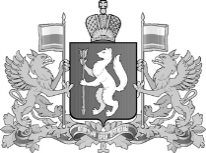 